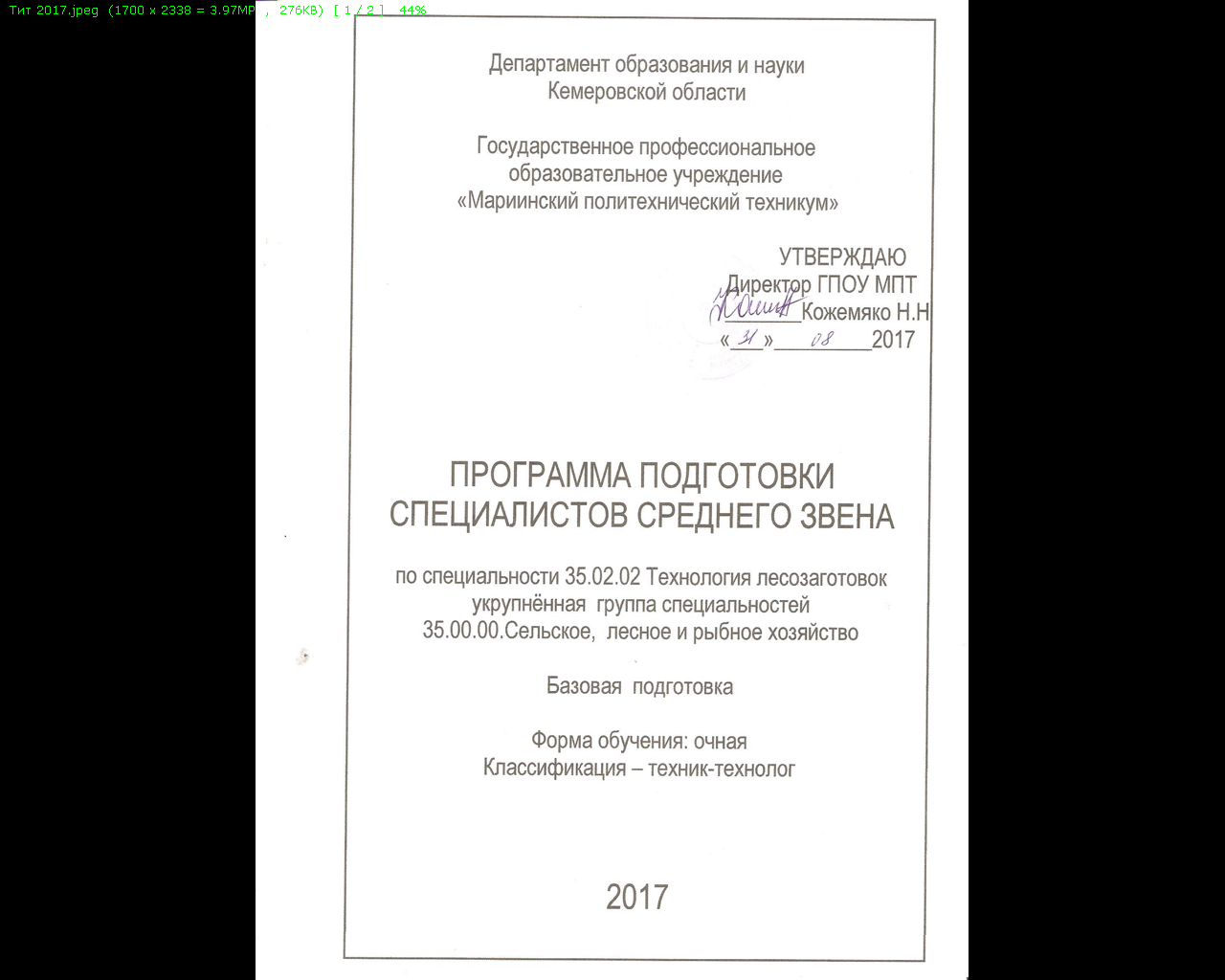 СОДЕРЖАНИЕ1.ОБЩИЕ ПОЛОЖЕНИЯ1.1 Нормативно-правовые основы разработки программы подготовки специалистов среднего звенаПрограмма подготовки специалистов среднего звена (ППССЗ), реализуемая в государственном профессиональном образовательном учреждении «Мариинский политехнический техникум» по специальности 35.02.02 Технология лесозаготовок (базовой подготовки), входящей в состав укрупненной группы специальностей 35.00.00 Сельское, лесное и рыбное хозяйство представляет собой систему учебно-методических документов, сформированную и утвержденную техникумом с учетом требований регионального рынка труда на основе федерального государственного образовательного стандарта среднего профессионального образования (ФГОС СПО) по специальности, утвержденного приказом Министерства образования и науки Российской Федерации № 451 от 07.05.2014г. и определяет состав, содержание, организацию и оценку качества подготовки обучающихся и выпускников по специальности 35.02.02 Технология лесозаготовок.Нормативно-правовую основу разработки ППССЗ составляют:Федеральный закон Российской Федерации от 29.12.2012г. № 273-ФЗ «Об образовании в Российской Федерации»;Федеральный государственный образовательный стандарт (ФГОС) по направлению подготовки по специальности 35.02.02 Технология лесозаготовок среднего профессионального образования, утвержденный приказом Министерства образования и науки Российской Федерации от 07.05.2014 № 451;Приказ Министерства образования и науки Российской Федерации от 29 октября 2013 года N 1199 «Об утверждении перечней профессий и специальностей среднего профессионального образования» (с изменениями на 18 ноября 2015 года);Приказ Министерства образования и науки Российской Федерации от 14.06.2013 г. №464 «Об утверждении Порядка организации и осуществления образовательной деятельности по образовательным программам среднего профессионального образования»;Приказ Министерства образования и науки Российской Федерации от 18.04.2013 г. №291 «Об утверждении Положения по практике обучающихся, осваивающих основные образовательные программы среднего профессионального образования»;Приказ Министерства образования и науки Российской Федерации от 16.08.2013 г. N 968 «Об утверждении Порядка проведения государственной итоговой аттестации по образовательным программам среднего профессионального образования»;Приказ Министерства образования и науки Российской Федерации от 23 января 2014г. №36 «Об утверждении порядка приема на обучение по образовательным программам среднего профессионального образования»;Приказ Министерства образования и науки от 5 июня 2014 г. № 632 «Об установлении соответствия профессий и специальностей среднего профессионального образования, перечни которых утверждены приказом Министерства образования и науки Российской Федерации от 29 октября 2013 г. № 1199»;Приказ Министерства образования и науки от 02 июля 2013 г. № 513 «Об утверждении Перечня профессий рабочих, должностей служащих, по которым осуществляется профессиональное обучение»;Положение о практике обучающихся, осваивающих основные профессиональные об-разовательные программы среднего профессионального образования, утвержденное Приказом Министерства образования и науки РФ от 18.04.2013 г. № 291;Порядок проведения государственной итоговой аттестации по образовательным программам среднего профессионального образования, утвержденный приказом Минобразования РФ от 16.08.2013 г. № 968;Приказ Министерства образования и науки Российской Федерации «Об утверждении Порядка организации и осуществления образовательной деятельности по образовательным программам среднего профессионального образования» (в ред. Приказа Минобрнауки России от 22.01.2014 № 31)»;Устав государственного профессионального образовательного учреждения «Мариинский политехнический техникум»;Локальные нормативные акты техникума.	В программе подготовки специалистов среднего звена используются следующие сокращения:СПО - среднее профессиональное образование;ФГОС СПО - федеральный государственный образовательный стандарт среднего профессионального образования;ППССЗ - программа подготовки специалистов среднего звена;ОК - общая компетенция;ПК - профессиональная компетенция;ОД - общеобразовательные дисциплины;ПМ - профессиональный модуль;МДК - междисциплинарный курс;ОПОП – основная профессиональная образовательная программа;ОП – общепрофессиональная дисциплина;ДПК – дополнительная профессиональная компетенция.ПС– профессиональный стандарт;–ЕКТС- единый тарифно-квалификационный справочник работ и профессий рабочих;–ОКЗ - общероссийский классификатор занятий;–ОКСО - общероссийский классификатор специальностей по образованию1.2. Нормативный срок освоения  ППССЗПолучение СПО по ППССЗ допускается только в образовательной организации.Сроки получения СПО по специальности 35.02.02 Технология  лесозаготовок базовой подготовки в очной форме обучения и присваиваемая квалификация приводятся в Таблице 1. Таблица 11.3. Цель разработки ППССЗ по специальности  35.02.02 Технология лесозаготовокЦель разработки ППССЗ – комплексное освоение обучающимися всех видов профессиональной деятельности по специальности 35.02.02 Технология лесозаготовок, формирование общих и профессиональных компетенций в соответствии с требованиями ФГОС СПО, а также развитие личностных качеств обучающихся. ППССЗ ориентирована на реализацию следующих принципов:приоритет практико-ориентированных знаний выпускника;формирование потребности к постоянному развитию в профессиональной сфере, к продолжению образования;создание условия для овладения студентами универсальными и предметно-специализированными компетенциями, способствующими социальной мобильности и устойчивости на рынке труда будущих выпускников техникума;ориентация при определении содержания образования на запросы работодателей и потребителей;ориентация на формирование у будущих выпускников готовности к самостоятельному принятию профессиональных решений как в типичных, так и в нетрадиционных ситуациях;формирование социально-личностных качеств выпускников: целеустремленность, организованность, трудолюбие, коммуникабельность, умение работать в коллективе, ответственность за конечный результат своей профессиональной деятельности, гражданственность, толерантность; - повышение их общей культуры, способности самостоятельно приобретать и применять новые знания и умения.1.4. Характеристика ППССЗ по специальности 35.02.02 Технология лесозаготовокППССЗ регламентирует цель, ожидаемые результаты, содержание, условия и технологии организации образовательного процесса, оценку качества подготовки выпускника по данной специальности и включает в себя учебный план, рабочие программы учебных дисциплин, профессиональных модулей, производственной (преддипломной) практики и другие методические материалы, обеспечивающие качественную подготовку обучающихся.ППССЗ должна ежегодно пересматриваться и обновляться в части содержания учебных планов, состава модулей и/или содержания рабочих программ учебных дисциплин, профессиональных модулей, производственной (преддипломной) практики, методических материалов при условии изменений в системе регионального рынка труда, требований работодателей для обеспечения качества подготовки специалистов.ППССЗ реализуется в совместной образовательной, научно-методической, производственной, общественной и иной деятельности обучающихся и работников техникума. Срок получения СПО по ППССЗ базовой подготовки в очной форме обучения составляет 147 недель, в том числе по учебным циклам, разделам (Таблица 2).Таблица 2Практикоориентированность подготовки выпускников по специальности 35.02.02 Технология лесозаготовок составляет 60 % от общего объема часов подготовки и соответствует диапазону допустимых значений. Это дает возможность выпускникам быть конкурентоспособными и востребованными на рынке труда. При освоении ППССЗ по специальности 35.02.02 Технология  лесозаготовок студенты изучают следующие учебные дисциплины: общего гуманитарного и социально-экономического цикла – ОГСЭ.01 Основы философии, ОГСЭ.02 История, ОГСЭ.03 Иностранный язык, ОГСЭ.04 Профессиональная психология,  ОГСЭ.05 Физическая культура;«дисциплины математического и общего естественнонаучного цикла – ЕН.01 Математика, ЕН. 02 Информатика; общепрофессиональные дисциплины – ОП.01. Инженерная графика; ОП.02. Электротехника и электроника; ОП.03. Техническая механика; ОП.04. Древесиноведение и материаловедение; ОП.05. Метрология, стандартизация и сертификация; ОП.06. Лесное хозяйство; ОП.07. Правовое обеспечение профессиональной деятельности; ОП.08. Информационные технологии в профессиональной деятельности; ОП.09 Охрана труда; ОП.10. Безопасность жизнедеятельности; ОП.11. Правила безопасности дорожного движения; ОП.12. Основы планирования профессиональной деятельности и эффективного поведения на рынке труда а также четыре профессиональных модуля - ПМ.01. Разработка и внедрение технологических процессов  лесозаготовок; ПМ.02. Разработка и внедрение технологических процессов   строительства лесовозных дорог, перевозок лесопродукции; ПМ.03. Участие в руководстве производственной деятельностью в рамках структурного подразделения; ПМ.04. Выполнение работ по одной или нескольким профессиям рабочих, должностям служащих.Вариативная часть учебных циклов ППССЗ определяется образовательной организацией самостоятельно.В соответствии с ФГОС СПО практика является обязательным разделом ППССЗ. Она представляет собой вид учебных занятий, обеспечивающих практико-ориентированную подготовку обучающихся. При реализации ППССЗ предусматриваются учебная практика и производственная практика (по профилю специальности). Учебная практика и производственная практика проводятся образовательным учреждением при освоении обучающимися профессиональных компетенций в рамках профессиональных модулей. Производственная практика проводится в организациях, направление деятельности которых соответствует профилю подготовки обучающихся. Этапы освоения профессиональных модулей по видам профессиональной деятельности завершаются производственными практиками с дифференцированными зачетами. Мобильность студентов проявляется в обеспечении выбора индивидуальной образовательной траектории. При формировании индивидуальной образовательной траектории обучающийся имеет право на перезачет соответствующих дисциплин и профессиональных модулей, освоенных в процессе предшествующего обучения, который освобождает от необходимости их повторного освоения. В целях воспитания и развития личности, достижения результатов при освоении программы подготовки специалистов среднего звена в части развития общих компетенций студенты участвуют в работе общественных организаций, спортивных и творческих клубов. В техикуме предусмотрено использование инновационных образовательных технологий (деловые игры, выполнение курсовых работ (проектов), выпускных квалификационных работ по реальной тематике), применение информационных технологий (организация свободного доступа к ресурсам Интернет, предоставление учебных материалов в электронном виде, использование мультимедийных средств). Государственная итоговая аттестация включает подготовку и защиту выпускной квалификационной работы. По завершению ППССЗ выпускникам выдается диплом установленного образца об окончании учреждения профессионального образования.1.5 Связь образовательной программы с профессиональными стандартами по специальности 35.02.02 Технология лесозаготовокТаблица 3 Связь образовательной программы с профессиональными стандартамиТаблица 4 Сопоставление единиц ФГОС СПО по специальности 35.02.02 Технология лесозаготовок и профессиональных стандартов2. ХАРАКТЕРИСТИКА ПРОФЕССИОНАЛЬНОЙ ДЕЯТЕЛЬНОСТИ ВЫПУСКНИКОВ2.1.Область профессиональной деятельности выпускниковОрганизация и осуществление технологических процессов по производству лесопродукции; организация работы структурного подразделения.2.2.Объекты профессиональной деятельности выпускниковЛесные ресурсы и сырье; технологические процессы производства лесоматериалов; средства технологического оснащения лесозаготовок (технологическое оборудование, инструменты, технологическая оснастка); конструкторская и технологическая документация, первичные трудовые коллективы.2.3. Виды профессиональной деятельности  и компетенции                                                                                                             Таблица 3                                                                                                                                   Таблица 42.4  Учебная и производственная практикиПланирование и организация практики на всех ее этапах обеспечивает:последовательное расширение круга формируемых у обучающихся умений, навыков, практического опыта и их усложнение по мере перехода от одного этапа практики к другому;целостность подготовки специалистов к выполнению основных трудовых функций;связь практики с теоретическим обучением.Содержание всех этапов практики определяется требованиями к умениям и практическому опыту по каждому из профессиональных модулей ППССЗ  в соответствии с ФГОС СПО, программами практики.Содержание практики должно обеспечивать обоснованную последовательность формирования у обучающихся системы умений, целостной профессиональной деятельности и практического опыта в соответствии с требованиями ФГОС СПО (Приказ Минобрнауки России от 18.04.2013 N 291 "Об утверждении Положения о практике обучающихся, осваивающих основные профессиональные образовательные программы среднего профессионального образования").Практика является обязательным разделом ППССЗ. Она представляет собой вид учебной деятельности, направленной на формирование, закрепление, развитие практических навыков и компетенции в процессе выполнения определенных видов работ, связанных с будущей профессиональной деятельностью (Приказ Министерства образования и науки Российской Федерации от 18.04.2013 г. №291 «Об утверждении Положения по практике обучающихся, осваивающих основные образовательные программы среднего профессионального образования»). При реализации ППССЗ предусматриваются следующие виды практик: учебная и производственная. Производственная практика состоит из двух этапов: практики по профилю специальности и преддипломной практики. Учебная и производственная практика в количестве 28 недель реализуется концентрированно в несколько периодов в рамках профессиональных модулей. Из 28 недель, определенных ФГОС СПО на учебную и производственную практику по профилю специальности, распределено на учебную практику 11 недель, на производственную -17 недель. Организация учебной практики осуществляется на базе учебных-производственных мастерских, учебных кабинетов и лабораторий техникума. Основные виды деятельности по учебным практикам, порядок их проведения приведены в программах профессиональных модулей.Основными базами производственной и преддипломной практик являются предприятия: ООО «Сусловский леспромхоз», ООО «Марлес Плюс», ИП «Иволин», ИП «Гекк А.В.», ЧП «Макаров». Имеющиеся базы практик обеспечивают возможность прохождения практики обучающимися в соответствии с учебным планом ППССЗ.Производственная практика (преддипломная) в количестве 4 недель реализуется перед государственной итоговой аттестацией (ГИА) и направлена на углубление обучающимся первоначального профессионального опыта, проверку его готовности к самостоятельной трудовой деятельности, а также на подготовку к выполнению выпускной квалификационной работы - дипломного проекта.2.5. Специальные условия для получения СПО обучающимися с ограниченными возможностями здоровья		Для получения среднего профессионального образования обучающимся с ограниченными возможностями здоровья обеспечиваются образовательной организацией специальные условия: организации и проведения профессиональной ориентации,  обучения, воспитания и развития в соответствие с частью 3 статьи 79 Федерального закона от 29 декабря 2012 г. N 273-ФЗ "Об образовании в Российской Федерации" (Собрание законодательства Российской Федерации, 2012, N 53, ст. 7598; 2013, N 19, ст. 2326),  Приказом Министерства образования и науки Российской Федерации от 23 января 2014г. №36 «Об утверждении порядка приема на обучение по образовательным программам среднего профессионального образования». Лица с ограниченными возможностями здоровья при поступлении в образовательные организации сдают вступительное испытания с учетом особенностей психофизического развития, индивидуальных возможностей и состояния здоровья (далее - индивидуальные особенности) таких поступающих.Образование обучающихся с ограниченными возможностями здоровья может быть организовано в соответствие с частью 4 статьи 79 Федерального закона от 29 декабря 2012 г. N 273-ФЗ "Об образовании в Российской Федерации" (Собрание законодательства Российской Федерации, 2012, N 53, ст. 7598; 2013, N 19, ст. 2326).При реализации программы подготовки специалистов среднего звена в соответствии ФГОС СПО образовательная организация вправе применять электронное обучение и дистанционные образовательные технологии. При обучении лиц с ограниченными возможностями здоровья электронное обучение и дистанционные образовательные технологии должны предусматривать возможность приема-передачи информации в доступных для них формах.2.6 Перспективы трудоустройства выпускников 2.6.1 Условия труда выпускника 	Техник - технолог по специальности 35.02.02 Технология лесозаготовок  работает в условиях, связанных с применением физического труда, а так же структурных подразделениях   предприятий   лесозаготовительного производства.Техник–технолог сам ставит задачи себе и подчиненным по осуществлению организации и контролю работы технологического оборудования, составлению карт и схем технологических процессов и др. Главные средства труда техника – технолога по лесозаготовке  – функциональные: его профессионализм и опыт.Дополнительные средства труда: компьютер и профессиональное программное обеспечение..2.6.2 Области применения профессииТехники – технологи работают в сфере производства продукции лесозаготовок:на предприятиях лесопромышленного комплекса; в лесозаготовительных  организациях всех форм собственности;         - в строительных организациях;         - в торговых компаниях и сфере услуг;         - на предприятиях, специализирующихся на изготовлении продукции общественного             потребления.2.6.3 Перспективы карьерного ростаА) Управленческое карьерное развитие.Данный карьерный рост предполагает, что со временем техник – технолог структурного подразделения сможет перейти на позицию старшего технолога, начальника цеха (лесозаготовительного участка).  В случае  интереса к карьерному росту рекомендуется получить профильное образование в образовательных организациях высшего образования и возможно получить повышение по  должности до главного технолога.Б) Организация собственного дела.Данный карьерный путь предполагает, что достигнув определенного профессиональноговеса и опыта, техник – технолог может решить работать на себя. Он может создать свой собственный бизнес по заготовке древесины. При выборе данного направления карьеры рекомендуется развивать предпринимательские умения, дополнительно осваивать такие профессии, как предприниматель, менеджер.2.6.4 Возможность продолжить обучение- СибГАУ (Сибирский государственный аэрокосмический университет, г.Красноярск);- Томский Государственный Архитектурно-строительный университет;- другие образовательные организации высшего образованияДОКУМЕНТЫ, ОПРЕДЕЛЯЮЩИЕ СОДЕРЖАНИЕ И       ОРГАНИЗАЦИЮ ОБРАЗОВАТЕЛЬНОГО ПРОЦЕССАСодержание и организация образовательного процесса при реализации ППССЗ регламентируется базисным учебным планом, календарным учебным графиком, учебным планом специальности; рабочими программами учебных дисциплин, профессиональныз модулей; материалами, обеспечивающими качество подготовки и воспитания обучающихся; программами учебных и производственных практик, программой итоговой государственной аттестации, а также методическими материалами, обеспечивающими реализацию ППССЗ.3.1. Базисный учебный план БАЗИСНЫЙ УЧЕБНЫЙ ПЛАНпо специальности  среднего профессионального образования 35.02.02 Технология лесозаготовокПрограмма подготовки специалистов среднего звена базовой подготовкиКвалификация: техник - технологФорма обучения – очная Нормативный срок обучения на базе основного общего образования–3 года10 месяцевТаблица 53.2. Годовой календарный учебный графикКалендарный учебный график устанавливает последовательность освоения дисциплин, профессиональных модулей и входящих в них междисциплинарных курсов, этапы учебной и производственной практик Календарный учебный график соответствует положениям ФГОС СПО и содержанию учебного плана в части соблюдения продолжительности семестров, промежуточных аттестаций, практик, каникулярного времени (Приложение 1).3.3.  Учебный план ППССЗ3.3.1 Направления разработки учебного планаУчебный план ППССЗ разработан на основе ФГОС по специальности 35.02.02 Технология лесозаготовок, утвержденного приказом Министерства образования и науки Российской Федерации № 452 от 07.05.2014г., Устава техникума, Приказа Министерства образования и науки Российской Федерации от 18.04.2013 г. №291 «Об утверждении Положения по практике обучающихся, осваивающих основные образовательные программы среднего профессионального образования».Учебный план регламентирует порядок реализации ППССЗ по специальности среднего профессионального образования, в том числе с реализацией федерального государственного образовательного стандарта среднего полного общего образования в пределах ППССЗ с учетом профиля получаемого профессионального образования.Учебный план определяет качественные и количественные характеристики ППССЗ:  объемные параметры учебной нагрузки в целом, по годам обучения и по семестрам; перечень циклов, разделов; перечень учебных дисциплин, профессиональных модулей и их составных элементов (междисциплинарных курсов, учебной и производственной практик); последовательность изучения учебных дисциплин и профессиональных модулей; виды учебных занятий; распределение различных форм промежуточной аттестации по годам обучения и по семестрам; объемы учебной нагрузки по видам учебных занятий, по учебным дисциплинам, профессиональным модулям и их составляющим; сроки прохождения и продолжительность преддипломной практики; формы государственной итоговой аттестации, объемы времени, отведенные на подготовку и защиту выпускной квалификационной работы в рамках ГИА; объем каникул по годам обучения. Объем времени на учебные циклы включает в себя обязательную и вариативную часть. Максимальный объем обязательной аудиторной учебной нагрузки обучающихся в период теоретического обучения, учебной и производственной практики – 36 часов в неделю.Максимальный объем учебной нагрузки обучающегося составляет 54 академических часа в неделю, включая все виды аудиторной и внеаудиторной (самостоятельной) учебной работы по освоениюосновной профессиональной образовательной программыППССЗ СПО предусматривает изучение следующих учебных циклов: общего гуманитарного и социально-экономического, математического и общего естественнонаучного, профессионального. Общеобразовательный цикл ППССЗ сформирован в соответствии с рекомендациями ФГАУ «ФИРО» по организации получения среднего общего образования в пределах освоения образовательной программы СПО на базе основного общего образования с учетом требований ФГОС и специальности СПО. Учебный план составлен с учетом потребностей регионального рынка труда. Определение дополнительных дисциплин и профессиональных модулей осуществляется с учетом запросов работодателей, особенностей развития региона, науки, культуры, экономики, социальной сферы, техники и технологий, а также с учетом особенностей контингента обучающихся. Консультации для обучающихся по очной и очно-заочной формам обучения предусматриваются образовательной организацией из расчета 4 часа на одного обучающегося на каждый учебный год, в том числе в период реализации образовательной программы среднего общего образования для лиц, обучающихся на базе основного общего образования. Формы проведения консультаций (групповые, индивидуальные, письменные, устные) определяются образовательной организацией и проводятся сверх сетки часов учебного плана.В учебном плане закреплены следующие формы проведения промежуточной аттестации: экзамены, зачеты, дифференцированные зачеты и другие формы контроля (контрольная работа, тестирование). Количество экзаменов в учебном году не превышает 8, зачетов - 10.Выполнение курсового проекта (работы) рассматривается как вид учебной деятельности по дисциплине (дисциплинам) профессионального учебного цикла и (или) профессиональному модулю (модулям) профессионального учебного цикла и реализуется в пределах времени, отведенного на ее (их) изучение. Выполнение курсовых проектов предусмотрено по профессиональному модулю ПМ.01. Разработка и внедрение технологических процессов лесозаготовок. Выполнение курсовых проектов рассматривается как вид учебной работы по профессиональному модулю и реализуется в пределах времени, отведенного на их освоение.Тематика курсовых проектов:          1.Проект технологического  процесса  и организации труда  на лесосечных работах на базе трелевочного  трактора ТТ-4М-01 с годовым  объёмом 90000 м.3          2. Проект технологического  процесса  и организации труда на лесосечных работах на базе Харвестора с годовым  объёмом 120000 м.3          3..Проект технологического  процесса  и организации труда  на лесосечных работах на базе трелевочного  трактора СКИДДЕР с годовым  объёмом 125000 м.3По МДК 03.01 Управление структурным подразделением предусмотрено выполнение курсовых работ по теме:  Расчёт технико-экономических показателей предприятия.3.4 Обоснование распределения объема часов вариативной части по учебным дисциплинам и профессиональным модулям Современный уровень развития технологий характеризуется внедрением высокотехнологичных производственных процессов, повышаются требования работодателей к рабочим и служащим. Соответственно содержание профессионального образования должно быть гибким, позволяющим учитывать потребности рынка труда. Требуемую гибкость программ обеспечивает вариативная часть. При формировании учебного плана часы обязательной учебной нагрузки вариативной части ППССЗ использованы в полном объеме. Вариативная часть направлена на увеличение объема времени, отведенного на дисциплины и модули обязательной части, в том числе для освоения дополнительных компетенций, получения дополнительных умений и знаний, или на введение новых дисциплин, междисциплинарных курсов и профессиональных модулей в соответствии с потребностями работодателей, потребностями и возможностями обучающихся, спецификой деятельности образовательного учреждения.Распределение объема часов вариативной части по учебным дисциплинам и профессиональным модулям выполнено на основе регионально-значимых требований рынка труда и кадровых запросов работодателей Кемеровской области, которые выявлялись в процессе анкетирования и возможностями продолжения образования,  после чего, проводится согласование с работодателями рабочих программ профессиональных модулей, составляются сравнительные таблицы требований к результатам освоения ППССЗ по специальности, в которых указывается количество часов вариативной части, предусмотренных для реализации каждого вновь сформулированного требования.  Как одно из требований работодателей рассматривается квалификационная характеристика выпускника (Квалификационный справочник должностей руководителей, специалистов и других служащих 4-е издание, дополненное (утв. постановлением Минтруда РФ от 21 августа 1998 г. N 37 раздел «техник-технолог», ред. от 12.02.2014№96). Поскольку ФГОС СПО предусматривает при освоении учебной дисциплины актуализацию профессионально значимой информации под определенные профессиональные компетенции, часы вариативной части на учебные дисциплины распределялись под соответствующие виды профессиональной деятельности и профессиональные компетенции. При распределении объема часов вариативной части по учебным дисциплинам и профессиональным модулям учитывалась также необходимость уточнения и конкретизации требований ФГОС СПО к умениям и знаниям. Обсуждение распределения часов вариативной части с учетом запросов регионального рынка труда, возможностями продолжения образования, спецификой деятельности техникума было проведено на заседании цикловой комиссии профессиональной подготовки технологических специальностей от 16.03.2017 г, Протокол № 8 с участием и учетом мнения работодателей в лице: Гекк А. В., руководителя  предприятия ИП Гекк А. В., Титова Ю. В. начальника территориального отдела по Чебулинскому лесничеству департамента лесного комплекса Кемеровской области, председателя государственной экзаменационной комиссии по специальности 35.02.02 Технология лесозаготовок, Долгих С. К., директора ООО «Марлес Плюс». В целях обеспечения конкурентоспособности выпускника за счет часов вариативной части были введены новые учебные дисциплины ОГСЭ.05. Профессиональная психология - максимальная учебная нагрузка 64 часа, в том числе обязательных учебных занятий - 48 часов (Общий гуманитарный и социально-экономический цикл), ОП.11. Правила безопасности дорожного движения - максимальная учебная нагрузка 300 часов, в том числе обязательных учебных занятий - 204 часа (Профессиональный цикл); ОП.12.Основы планирования профессиональной деятельности и эффективного поведения на рынке труда - максимальная учебная нагрузка 48 часов, в том числе обязательных учебных занятий - 34 часа (Профессиональный цикл), МДК.01.04. Оборудование и основы технологии деревообрабатывающего производства - максимальная учебная нагрузка 50 часов, в том числе обязательных учебных занятий - 34 часа (Профессиональный цикл).Распределение часов вариативной части по учебным циклам по специальности 35.02.02 Технология лесозаготовок  имеет следующий вид:Таблица 6Максимальная и обязательная учебная нагрузка вариативной части на освоение программ учебных дисциплин и профессиональных модулей (по циклам) распределена в Таблице 7.Таблица 7На виды профессионаьной деятельности в соответствие с ФГОС СПО 35.02.02 Технология   лесозаготовок введены дополнительные профессиональные компетенции ДПК 1.5-1.8, ДПК 2.4,  ДПК 3.4- 3.5 (Таблица 8).Таблица 8 Дополнительные профессиональные компетенции под соответствующие виды профессиональной деятельностиОбоснование распределения часов вариативной части по учебным дисциплинам и профессиональным модулям с целью расширения подготовки, определяемой содержанием обязательной части, проведено в соответствии с запросами работодателей и на основании анализа регионального рынка труда, возможностями продолжения образования, спецификой деятельности техникума ( Приложение 3).4. СТРУКТУРА И СОДЕРЖАНИЕ ППССЗ ПО СПЕЦИАЛЬНОСТИ 35.02.02 ТЕХНОЛОГИЯ  ЛЕСОЗАГОТОВОКТаблица 9 5. Материально-техническое и учебно-методическое обеспечение реализации ППССЗГПОУ МПТ для реализации ППССЗ по специальности 35.02.02 Технология лесозаготовок  располагает материально-технической базой, обеспечивающей проведение всех видов лабораторных работ и практических занятий, дисциплинарной, междисциплинарной и модульной подготовки, учебной практики, предусмотренных учебным планом. Материально-техническая база соответствует действующим санитарным и противопожарным нормам.Реализация ППССЗ обеспечивает выполнение обучающимися лабораторных работ и практических занятий, включая как обязательный компонент практические задания с использованием персональных компьютеров; освоение обучающимися профессиональных модулей в условиях созданной соответствующей образовательной среды в образовательном учреждении или в организациях в зависимости от специфики вида профессиональной деятельности. ГПОУ МПТ обеспечен необходимым комплектом лицензионного программного обеспечения.5.1 Перечень кабинетов, лабораторий, мастерских и других помещенийГПОУ МПТ имеет следующие кабинеты, лаборатории, мастерские и другие помещения  в соответствии с ФГОС СПО 35.02.02 Технология лесозаготовок:социально-экономических дисциплин;инженерной графики;организации и руководства производственной деятельностью;безопасности жизнедеятельности;разработки и внедрения технологических процессов лесозаготовок;разработки и внедрения технологических процессов строительства лесовозных дорог, перевозок лесопродукции;древесиноведения и материаловедения;лесного хозяйства.Лаборатории:геодезии;информационных технологий в профессиональной деятельности;электротехники и электроники;устройства и эксплуатации лесотранспортных средств.Мастерские:учебно-производственный лесозаготовительный участок;полигон для лесозаготовительной техники.Спортивный комплекс:спортивный зал;открытый стадион широкого профиля с элементами полосы препятствий;стрелковый тир (в любой модификации, включая электронный) или место для стрельбы.Залы:библиотека, читальный зал с выходом в сеть Интернет;актовый зал.Характеристика кабинетов, лабораторий, мастерских и других помещений техникума, используемых  для организации учебного процесса по ППССЗ по специальности 35.02.02 Технология длесозаготовок приведена в Приложении 4. 	5.2. Учебно-методическое обеспечение программыППССЗ обеспечивается учебно-методической документацией по всем учебным дисциплинам и профессиональным модулям. Внеаудиторная самостоятельная работа сопровождается учебным, учебно-методическим и информационным обеспечением, включающим учебники, учебно-методические пособия, конспекты лекций и другие материалы. Техническая оснащенность библиотеки и организация библиотечно-информационного обслуживания соответствуют нормативным требованиям.Библиотечный фонд должен быть укомплектован печатными и/или электронными изданиями основной и дополнительной учебной литературы по дисциплинам всех учебных циклов, изданными за последние 5 лет.Техникум обеспечивает возможность свободного использования компьютерных технологий. Все компьютерные классы техникума объединены в локальную сеть, со всех учебных компьютеров имеется выход в Интернет. В читальных залах обеспечивается доступ к информационным ресурсам, базам данных, к справочной и научной литературе, к периодическим изданиям в соответствии с направлением подготовки. В компьютерных классах имеется необходимый комплект лицензионного программного обеспечения.Каждый обучающийся обеспечен не менее чем одним учебным печатным и/или электронным изданием по каждой дисциплине профессионального цикла и одним учебно-методическим печатным и/или электронным изданием по каждому междисциплинарному курсу (включая электронные базы периодических изданий).Библиотечный фонд укомплектован печатными и электронными изданиями основной и дополнительной учебной литературы по дисциплинам всех циклов, изданной за последние 5 лет, имеет выход в ЭБС Znanium.com. Библиотечный фонд, помимо учебной литературы включает официальные, справочно-библиографические и периодические издания в расчете 1-2 экземпляра на каждых 100 обучающихся. Реализация ППССЗ обеспечивается доступом каждого обучающегося к базам данных и библиотечным фондам, формируемым по полному перечню дисциплин (модулей) программы подготовки специалистов среднего звена. ППССЗ обеспечена учебно-методической документацией и материалами по всем учебным курсам, дисциплинам (модулям) ППССЗ. Программы курсов представлены в сети Интернет и локальной сети образовательного учреждения. Внеаудиторная работа обучающихся сопровождается соответствующим методическим обеспечением. Техническая оснащенность библиотеки и организация библиотечно-информационного обслуживания соответствуют нормативным требованиям. Библиотечный фонд укомплектован печатными, а также электронными изданиями ос новной учебной литературы по дисциплинам базовой части всех циклов, изданными за последние 5 лет. Обеспеченность учебной и учебно-методической литературой на одного студента составляет 2,5 экз. Каждому обучающемуся обеспечен доступ к комплектам библиотечного фонда, включающим основные наименования отечественных журналов, например, Дерево.RU, Лесотехнический журнал, Промышленность и экология Севера, Лесная индустрия, ЛесПромИнформ  Лесопромышленник.Реализация основных образовательных программ предполагает доступ к базам данных и библиотечным фондам, формируемым по полному перечню дисциплин и профессиональных модулей ППССЗ по специальности 35.02.02 Технология длесозаготовок. Во время самостоятельной подготовки обучающиеся обеспечены доступом к сети Интернет.	5.3. Рекомендации по использованию образовательных технологий На всех этапах учебной деятельности преподавателями применяются технологии: проектные, портфолио достижений, деятельностные, модульного и блочно-модульного обучения, развития критического мышления,  модернизации и взаимодействия, личностно-ориентированные, развивающие обучение, уровневой дифференциации, информационно-коммуникационные: в ходе усвоения знаний – электронные обучающие ресурсы, для формирования умений и контроля знаний электронные тестовые системы, симуляторы, электронные консультационные системы (Консультант+), а так же графическая программа Компас и для реализации системно-деятельностного подхода в образовательном процессе используются активные формы проведения занятий: занятия с применением активных методов обучения, имитационное моделирование, анализ производственных ситуаций (кейс-метод) и т.п., что в сочетании с внеаудиторной работой позволяет обучающимся освоить общие и профессиональные компетенции. 6. ОЦЕНКА КАЧЕСТВА ОСВОЕНИЯ ППССЗ6. 1. Контроль и оценка результатов освоения ППССЗ Оценка качества освоения ППССЗ должна включать текущий контроль успеваемости, промежуточную и государственную итоговую аттестации обучающихся.Конкретные формы и процедуры текущего контроля успеваемости, промежуточной аттестации по учебным дисциплинам и профессиональным модулям разрабатываются профессиональной образовательной организацией самостоятельно и доводятся до сведения обучающихся в течение первых двух месяцев от начала обучения.	Оценка качества подготовки обучающихся и выпускников осуществляется в двух основных направлениях:оценка уровня освоения дисциплин;оценка уровня сформированности компетенций обучающихся.Правила участия в контролирующих мероприятиях и критерии оценивания достижений обучающихся определяются Положением об организации текущего и промежуточного контроля знаний. 	6.1.1. Входной контрольНазначение входного контроля состоит в определении способностей обучающихся и его готовности к восприятию и освоению учебного материала. Входной контроль применяется для выявления уровня обученности и готовности обучающихся к изучению учебных дисциплин и профессиональных модулей:- по общеобразовательным дисциплинам входной контроль проводится в форме тестирования, контрольной работы и т.п.;- перед изучением профессиональных модулей по предметам профессионального цикла может проводиться в форме комплексного тестирования, контрольной работы.	6.1.2. Текущий контроль успеваемостиТекущий контроль успеваемости представляет собой проверку усвоения учебного материала, систематически осуществляемую на протяжении семестра. Организация текущего контроля осуществляется в соответствии с учебным планом подготовки. Текущий контроль проводят в пределах учебного времени, отведенного на освоение соответствующих общеобразовательных учебных дисциплин, как традиционными, так и инновационными методами, включая компьютерные технологии. Текущий контроль результатов подготовки осуществляется преподавателем и/или обучающимся в процессе проведения практических занятий и лабораторных работ, а также выполнения индивидуальных домашних заданий. Текущий контроль обеспечивает для студентов стимулирование систематической, самостоятельной и творческой учебной деятельности; контроль и самоконтроль учебных достижений и их регулярную и объективную оценку; рациональное и равномерное распределение учебной нагрузки в течение семестра; воспитание ответственности за результаты своего учебного труда. Текущий контроль обеспечивает для преподавателей повышение эффективности различных форм учебных занятий; разработку необходимых учебно-методических материалов для учебных занятий и самостоятельной работы студентов; непрерывное управление учебным процессом; объективность оценки учебных достижений обучающихся и своего собственного труда.Формами текущего контроля являются:- контроль на уровне отделения СПО;- на учебных занятиях (контрольная работа, тестирование, опрос, компьютерное тестирование и т.д.);Текущий контроль знаний студентов представляет собой: -устный опрос (групповой или индивидуальный); -проверку выполнения письменных домашних заданий; -проведение контрольных работ; -тестирование (письменное или компьютерное); -контроль самостоятельной работы студентов (в письменной или устной форме). При осуществлении текущего контроля преподаватель оценивает знания студентов согласно рейтинговой или иной системе оценки текущих знаний, которые учитывает при проведении промежуточной аттестации, а так же, помимо перечисленных в предыдущем абзаце форм, фиксирует посещение студентом занятий. 	6.1.3. Промежуточная аттестацияПромежуточная аттестация осуществляется в конце семестра и может завершать изучение отдельной дисциплины, ее раздела, МДК, ПМ. Цель осуществления промежуточной аттестации – установить степень соответствия достигнутых обучающимися промежуточных результатов обучения (освоенных компетенций), планировавшимся при разработке ППССЗ результатам. Для аттестации обучающихся на соответствие их персональных достижений поэтапным требованиям соответствующей ППССЗ (текущий контроль успеваемости и промежуточная аттестация) создаются фонды оценочных средств, позволяющие оценить умения, знания, практический опыт и освоенные компетенции.Фонды оценочных средств для промежуточной аттестации по дисциплинам и междисциплинарным курсам в составе профессиональных модулей разрабатываются и утверждаются образовательной организацией самостоятельно, а для промежуточной аттестации по профессиональным модулям и для государственной итоговой аттестации - разрабатываются и утверждаются образовательной организацией после предварительного положительного заключения работодателей.Для промежуточной аттестации обучающихся по дисциплинам (междисциплинарным курсам) кроме преподавателей конкретной дисциплины (междисциплинарного курса) в качестве внешних экспертов должны активно привлекаться преподаватели смежных дисциплин (курсов). Для максимального приближения программ промежуточной аттестации обучающихся по профессиональным модулям к условиям их будущей профессиональной деятельности образовательной организацией в качестве внештатных экспертов должны активно привлекаться работодатели.Оценка качества подготовки обучающихся и выпускников осуществляется в двух основных направлениях: -оценка уровня освоения дисциплин; -оценка компетенций обучающихся. Контроль осуществляется с помощью определенных форм: - зачет/дифференцированный зачет; - экзамен/ экзамен квалификационный; - курсовой проект (курсовая работа). Промежуточная аттестация проводится в соответствии с графиком учебного процесса. В ходе промежуточных аттестаций проверяется уровень сформированности компетенций, которые являются базовыми при переходе к следующему году обучения. При освоении программ профессиональных модулей формой промежуточной аттестации по профессиональным модулям является экзамен квалификационный - проверка сформированности компетенций и готовности к выполнению вида профессиональной деятельности, определенного в разделе «Требования к результатам освоения ППССЗ» ФГОС. Экзамен квалификационный проводится в последнем семестре освоения программы профессионального модуля и представляет собой форму независимой оценки результатов обучения с участием работодателей. Условием допуска к экзамену квалификационному является успешное освоение обучающимися всех элементов программы профессионального модуля – МДК и предусмотренных практик.Экзамен валификационный проставляется после освоения обучающимся компетенций при изучении теоретического материала по модулю и прохождения практик. Итогом проверки является однозначное решение: «вид профессиональной деятельности освоен / не освоен». 	6.2. Организация государственной итоговой аттестации выпускниковЦелью государственной итоговой аттестации является определение соответствия результатов освоения студентами образовательной программы среднего профессионального образования (программы подготовки специалистов среднего звена) требованиям Федерального государственного образовательного стандарта среднего профессионального образования по специальности 35.02.02 Технология лесозаготовок (базовой подготовки).Государственная итоговая аттестация включает подготовку и защиту выпускной квалификационной работы (дипломный проект). Тематика выпускной квалификационной работы должна соответствовать содержанию одного или нескольких профессиональных модулей:1.Разработка и внедрение технологических процессов лесозаготовок.         2. Участие в руководстве  производственной деятельностью в рамках структурного подразделения.Видом государственной итоговой аттестации выпускников специальности СПО 35.02.02 Технология лесозаготовок  является выпускная квалификационная работа (ВКР) - дипломный проект. Формой государственной итоговой аттестации по образовательным программам среднего профессионального образования является защита выпускной квалификационной работы.Требования к содержанию, объему и структуре выпускной квалификационной работы определяются Положением о государственной итоговой аттестации выпускников ГПОУ «Мариинский политехнический техникум», Программой государственной итоговой аттестации (ГИА) выпускников по специальности 35.02.02 Технология лесозаготовок.Программа государственной итоговой аттестации (ГИА) выпускников, содержит формы, условия проведения и защиты выпускной квалификационной работы, разрабатывается государственной экзаменационной комиссией, утверждается руководителем образовательного учреждения и доводится до сведения обучающихся не позднее двух месяцев с начала обучения. Программа государственной итоговой аттестации (ГИА) выпускников по специальности 35.02.02 Технология  лесозаготовок  разработана в соответствии:- с порядком проведения итоговой государственной аттестации выпускников образовательных учреждений среднего профессионального образования, утвержденного федеральным органомисполнительной власти, осуществляющим функции по выработке государственной политики инормативно-правовому регулированию в сфере образования, определенного в соответствии состатьей 59 «Итоговая аттестация» Федерального закона Российской Федерации от 29.12.2012 года№ 273 «Об образовании в Российской Федерации»;- с порядком проведения государственной итоговой аттестации по образовательным программам среднего профессионального образования (Приказ Министерства образования и науки РФ  № 968 от 16.08.2013 г.);- с федеральным государственным образовательным стандартом среднего профессионального образования по специальности 35.02.02 Технология лесозаготовок, утвержденный приказом Министерства образования и науки Российской Федерации от 07.05.2014 № 452;- с письмом Министерства образования и науки Российской Федерации от 20.07.2015 № 06-846 «О направлении Методических рекомендаций»;- с положением о государственной итоговой аттестации выпускников ГПОУ МПТ, обучающихся по федеральным государственным образовательным стандартам, утвержденного приказом директора ГПОУ МПТ, 2016 г;- с Уставом государственного профессионального образовательного учреждения «Мариинский политехнический техникум».Целью государственной итоговой аттестации является установление степени готовности обучающегося к самостоятельной деятельности, соответствия уровня усвоения знаний, приобретенияпрактического опыта и овладения общими и профессиональными компетенциями требованиям федерального государственного образовательного стандарта среднего профессионального образования (ФГОС СПО) специальности 35.02.02 Технология лесозаготовок.К государственной итоговой аттестации допускаются лица, выполнившие требования, предусмотренные программой и успешно прошедшие все промежуточные аттестационные испытания, предусмотренные программами учебных дисциплин и профессиональных модулей. Необходимым условием допуска к государственной итоговой аттестации является представление документов, подтверждающих освоение обучающимся компетенций при изучении теоретического материала и прохождении практики по каждому из основных видов профессиональной деятельности. Для этих целей выпускником может быть предоставлено портфолио студента, содержащее информацию о ранее достигнутых результатах, отчеты, дополнительные сертификаты, свидетельства, дипломы олимпиад, конкурсов и т.п., творческие работы по специальности, характеристики с мест прохождения производственной и преддипломной практики и т.п.Темы выпускных квалификационных работ разрабатываются преподавателями техникума совместно со специалистами предприятий или организаций, заинтересованных в разработке данных тем, и рассматриваются на заседании ПЦК специальности. Закрепление тем выпускных квалификационных работ за студентами, а также назначение руководителей оформляется приказом директора техникума. Выпускная квалификационная работа должна иметь следующую структуру:титульный лист;задание на выпускную квалификационную работу;содержание;введение;технологическая часть в соответствии с утверждённым заданием на выпускную квалификационную работу;практическую часть;заключение;список использованных источников;приложенияотзыв;рецензия.В ходе защиты выпускной квалификационной работы членами государственной экзаменационной комиссии проводится оценка освоенных выпускниками профессиональных и общих компетенций в соответствии с критериями, утвержденными образовательным учреждением после предварительного положительного заключения работодателей.Оценка качества освоения основной профессиональной образовательной программы осуществляется государственной аттестационной комиссией по результатам защиты выпускной квалификационной работы, промежуточных аттестационных испытаний и на основании документов, подтверждающих освоение обучающимся компетенций. Членами государственной экзаменационной комиссии по медиане оценок освоенных выпускниками профессиональных и общих компетенций определяется интегральная оценка качества освоения основной профессиональной образовательной программы.Критерии оценивания выпускной квалификационной работыВ основе оценки выпускной квалификационной работы лежит пятибалльная система:Оценка «Отлично» выставляется за следующуюВКР:- ВКР выполнена в полном объеме в соответствии с заданием, технически грамотно, несодержит ошибок;- ВКР выполнена по реально существующим технологическим процессам, но проведенасущественная модернизация производственных участков, деревообрабатывающих предприятий, отмечается высокий уровеньсамостоятельности проработки графической, конструкторской и технологической частидипломного проекта;- ВКР содержит грамотно изложенную теоретическую базу, характеризуется логичным,последовательным изложением материала с соответствующими выводами и обоснованнымирасчетами, предложениями;- ВКР выполнена с использованием современных пакетов компьютерных программ,информационных технологий и информационных ресурсов;- Студент при выполнении ВКР демонстрирует высокий уровень знанийестественнонаучных, математических, общепрофессиональных и специальных дисциплин,- ВКР имеет положительные отзывы руководителя и рецензента;- При защите работы студент показывает глубокие знания вопросов темы, свободнооперирует технической терминологией, вносит обоснованные предложения по улучшениюорганизации процессов деревообработки и лесопиления; во время доклада демонстрирует дополнительные наглядныепособия, сопровождает доклад мультимедиа презентацией, аргументировано, легко и техническиграмотно отвечает на вопросы членов ГЭК.Оценка «Хорошо» выставляется за следующуюВКР:- ВКР выполнена в полном объеме в соответствии с заданием, технически грамотно, носодержит незначительные ошибки;- ВКР выполнена по реально существующим технологическим процессам, но проведеначастичная модернизация производственных участков, деревообрабатывающих предприятий, отмечается достаточный уровень самостоятельностипроработки графической, конструкторской и технологической части дипломного проекта;- ВКР содержит грамотно изложенную теоретическую базу, характеризуется логичным,последовательным изложением материала с соответствующими выводами, но не вполнеобоснованными расчетами, предложениями;- ВКР выполнена с использованием современных пакетов компьютерных программ,информационных технологий и информационных ресурсов;- Студент при выполнении ВКР демонстрирует хороший уровень знанийестественнонаучных, математических, общепрофессиональных и специальных дисциплин,- ВКР имеет положительные отзывы руководителя и рецензента, но содержащие некоторыерекомендации и несущественные замечания;- При защите работы студент показывает достаточные знания вопросов темы, свободнооперирует технической терминологией, вносит предложения по улучшению организации процессов деревообработки и лесопиления;без особых затруднений и технически грамотно отвечает на вопросы членов ГЭК.Оценка «Удовлетворительно» выставляется за следующуюВКР:- ВКР выполнена не в полном объеме в соответствии с заданием, содержит незначительныеошибки;- ВКР выполнена по реально существующим технологическим процессам, не осуществленамодернизация производственных участков, деревообрабатывающих предприятий, складов сырья, отмечается средний уровень самостоятельности проработкиграфической, конструкторской и технологической части дипломного проекта;- ВКР содержит теоретическую базу, характеризуется некоторым нарушением логичности ипоследовательности изложения материала, не вполне обоснованными расчетами, предложениями;- ВКР выполнена с использованием современных пакетов компьютерных программ,информационных технологий и информационных ресурсов;- Студент при выполнении ВКР демонстрирует удовлетворительный уровень знанийестественнонаучных, математических, общепрофессиональных и специальных дисциплин,удовлетворительную степень проявления общих и профессиональных компетенций- В отзывах руководителя и рецензента имеются замечания по содержанию ВКР, методикепроектирования отдельных частей ВКР;- При защите студент проявляет неуверенность, показывает слабое знание вопросов темы, недает полного, аргументированного ответа на вопросы членов ГЭК.Оценка «Неудовлетворительно» выставляется за следующуюВКР:- ВКР выполнена не в соответствии с заданием, содержит существенные ошибки;- ВКР выполнена по реально существующим технологическим процессам, не осуществленаразработка производственных участков, деревообрабатывающих предприятий, низкий уровень самостоятельности проработки графической итехнологической части дипломного проекта;- ВКР содержит слабую теоретическую базу, характеризуется нарушением логичности ипоследовательности изложения материала, не содержит обоснованных расчетов;- Студент при выполнении ВКР демонстрирует неудовлетворительный уровень знанийестественнонаучных, математических, общепрофессиональных и специальных дисциплин,- В отзывах руководителя и рецензента имеются существенные критические замечания посодержанию ВКР, методике проектирования отдельных частей ВКР;- При защите студент затрудняется отвечать на вопросы членов ГЭК, не знает теориивопроса, при ответе допускает существенные ошибки.В тех случаях, когда защита ВКР признается неудовлетворительной, комиссия решает, может ли студент представить к повторной защите ту же работу после устранения недостатков, или в противном случае предлагает разработать новую тему.Лицам, прошедшим соответствующее обучение в полном объеме и аттестацию, образовательными учреждениями выдаются документы установленного образца.Тематика дипломных проекта соответствует содержанию одного или нескольких профессиональных модулей:1.Проект разработки  лесосеки  с трелёвкой пачек  деревьев  на два  лесовозных   уса  с учетом мероприятий по уменьшению повреждений древостоя в ИП «Гекк А.В.»  2.Лесоводственная оценка мер естественного возобновления  хвойных пород в АУ КО «Чебулинский лесхоз»3.Совершенствование лесосечных работ с разработкой мероприятий по содействию естественному лесовозобновлению на базе  ИП «Гекк А.В.»4. Выбор эффективных систем лесозаготовительных машин для различных природно-производственных условий в ИП «Гекк А.В.» 5.Влияние выборочных рубок на лесоводственные показатели в широколиственных лесах АУ  КО «Мариинский  лесхоз»Главной задачей по реализации требований ФГОС СПО является реализация практической направленности подготовки специалистов со средним профессиональным образованием. Данная задача требует перестройки всего учебного процесса, в том числе критериев и подходов к государственной итоговой аттестации студентов. Конечной целью обучения является подготовка специалиста, обладающего не только и не столько совокупностью теоретических знаний, но, в первую очередь, специалиста, готового решать профессиональные задачи. Данная цель коренным образом меняет подход к оценке качества подготовки специалиста. Упор делается на оценку умения самостоятельно решать профессиональные задачи.Программа ГИА ежегодно разрабатывается и утверждается педагогическим советом с участием председателей ГЭК, тематика дипломных проектов согласовывается с ведущими работодателями (Приложение 9).Обучающиеся, не имеющие академической задолженности и в полном объеме выполнившие учебный план или индивидуальный учебный план, проходят итоговую аттестацию, при получении среднего профессионального образования по имеющим государственную аккредитацию образовательным программам среднего профессионального образования указанные обучающиеся проходят государственную итоговую аттестацию.Лицам, успешно прошедшим государственную итоговую аттестацию по образовательным программам среднего профессионального образования, выдается диплом о среднем профессиональном образовании, подтверждающий получение среднего профессионального образования и квалификацию по соответствующей профессии или специальности среднего профессионального образования.7.  Кадровое обеспечение ППССЗРеализация ППССЗ по специальности должна обеспечиваться педагогическими кадрами, имеющими высшее образование, соответствующее профилю преподаваемой дисциплины (модуля). Опыт деятельности в организациях соответствующей профессиональной сферы является обязательным для преподавателей, отвечающих за освоение обучающимся профессионального учебного цикла. Преподаватели получают дополнительное профессиональное образование по программам повышения квалификации, в том числе в форме стажировки в профильных организациях не реже 1 раза в 3 года (Приложение 5).ПРИЛОЖЕНИЯСОГЛАСОВАНО											                                                                      Приложение 1			                                                                                                    		УТВЕРЖДАЮЗам.директора по учебной работе													Директор ГПОУ «Мариинскийполитехнический техникум»                                                    ________________ Н.И.Подберезина          		                                                                                                                                                                  _ ______Н.Н.КожемякоЗам. директора по учебно-производственной работе                                                                                                                                                                                     _______________   В.Ф.Бахарев                                                                                  ГОДОВОЙ КАЛЕНДАРНЫЙ УЧЕБНЫЙ ГРАФИК НА 2017-2018 УЧЕБНЫЙ ГОД                     Приказ № 173 от 29.08.2017       Приложение 3Обоснование распределения объема часов вариативной части между учебными циклами ППССЗ Приложение 5                                                                               Сведения о кадровом обеспечении ППССЗПриложение 6Конкретные формы, процедура текущего контроля успеваемостиПриложение 7Информационное обеспечение обученияРекомендуемая литература ОГСЭ.01 ФилософияОсновные источники:ОГСЭ.02 ИсторияОсновные источники: 1.Артемов, В. В., Лубченко Ю. Н. История: учебник/[Текст] – Москва: Издательство Мастерство, 2013.- 354с 2.Алексашкина, Л. Н. Россия и мир в ХХ – ХХI вв. [Текст]  – Москва: Издательство Просвещение, 2013.-  422с3.Дайнес, В.О. История России и мирового сообщества. Хроника событий. [Текст] — Москва: Издательство Знание, 2014. – 350с4.История Отечества с древнейших времен до начала XXI века [Текст]: Учеб. пособие / Под ред. М.В. Зотовой. - Москва:  «Издательство Астрель», 2013. – 481сДополнительные источники:Данило, А.А. История России XX в. [Текст]  Справочные материалы. Москва, 2013,- стр 4872.Ионов, И.Н. История международных отношений и внешней политики СССР 1917-1987 гг. [Текст]  – Москва.: Наука, 2013. – 261с3.Государственная власть СССР. Высшие органы власти и управления и их руководители 1923-1991. Историко-биографические справочники. [Текст]– Москва: Наука, 2013. – 210с4.Зенькович, Н.А. Самые закрытые люди: энциклопедия биографий. [Текст]–  Москва: «Издательство Астрель», 2013. -  536с5.Зенькович, Н.А. Самые открытые люди: энциклопедия биографий. [Текст] - Москва.: «Издательство Астрель», 2013. – 587с6.Хрестоматия по отечественной истории 1946-.г.  [Текст] - Москва.: Наука, 2013. -497с7.Хрестоматия по истории государства и права России, . [Текст] Москва 2013. – 554сИнтернет-ресурсы:http://festival.1september.ru сайт Фестиваль педагогиченских идей «Открытый урок»http://lesson-history.narod.ru  сайт Компьютер на уроках истории права и   обществознанияhttp://www.rusedu.ru сайт Архив учебных программ и презентацийhttp://istorik.org сайт учебных материалов Страницы историиОГСЭ.03 Иностранный языкОсновные источники:Агабекян, И.П. Английский язык для бакалавров [Текст] : учебное пособие / И.П. Агабекян. – Изд. 4-е, стер. – Ростов-на-Дону : Феникс, 2015. – 379 с. Агабекян, И.П.  Английский язык для ССУЗов [Текст] : учебное пособие / И. П. Агабекян. -  Москва : Проспект, 2015. - 288 с.Голубев А.П. Английский  язык  для  технических  специальностей : учебник для студ. учреждений сред.  проф.  образования  /  А.П.Голубев,  А.П. Коржавый, И.Б.Смирнова. — 3-e изд., стер. — Москва : Академия, 2013.  — 208 с.Карпова, Т. А. English for Colleges. Английский для колледжей [Текст] : учебное пособие  /  Т.А. Карпова. - Москва : Издательско-торговая корпорация «Дашков и К», 2013. - 320с.Колесникова, Н.Н. Английский язык для менеджеров. [Текст] : учебное пособие / Н.Н. Колесникова.  – Москва : Академия, 2012. – 304 с.Шевцова, Г.В. «Английский язык для профиля «Автомобили и автомобильное хозяйство» [Текст] : учебное пособие /  Г.В. Шевцова. -2012. – 320 с.Дополнительные источники1.Кравцова , Л.И. Английский язык для средних профессиональных учебных заведений.            [Текст] : учебник Л.И. Кравцова.  – Москва : Высшая школа, 2013. – 403с.       3. Новый англо-русский, русско-английский  словарь [Текст] : / ред. В.К. Мюллер. - Москва :   Эксмо, 2014.  -  880 с.        4.Англо-русский, русско-английский  словарь для школьников [Текст] : / ред. Т.А.             Спиридонова . - Москва : Рипол Классик, 2015.  - 704 с.Электронные ресурсы       1.Грамматика английского языка [Электронный ресурс]  - Режим доступа 	http://study-english.info/, свободный. - Загл. с экрана.        2.Он-лайн переводчик [Электронный ресурс]  - Режим доступа : http//www.translate.ru/,           свободный. - Загл. с экрана.       3.Правила чтения в английском языке [Электронный ресурс]  - Режим доступа :           http://englsecrets.ru/, свободный. - Загл. с экрана.       4.Сложные темы грамматики английского языка [Электронный ресурс]  - Режим доступа :           http//englishtroubles.ru, свободный. - Загл. с экрана.        5.Тематическая лексика [Электронный ресурс]  - Режим доступа : http//iloveenglish.ru,           свободный. - Загл. с экрана.        6.Тематическая лексика [Электронный ресурс]  - Режим доступа https://ru.speaklanguages.com, свободный. - Загл. с экрана.ОГСЭ.04 Физическая культураОсновные источники: 1.Бароненко В.А.. Рапопорт Л.А. Здоровье и физическая культура студента [Текст]: учебное пособие для студентов СПО / В.А. Бароненко. –Москва : НИЦ ИНФРА-М, 2013 (ЭБС)2.Бишаева А.А. Физическая культура  [Текст] : учебное пособие для студентов СПО/ А.А. Бишаева. – Москва: Академия, 2014. – 146с.3.Решетников, Н.В.  Физическая культура [Текст] : учебное пособие для студентов СПО / Н.В. Решетников, Ю.Л. Кислицын, Р.Л. Палтиевич, Г.И. Погадаев. – Москва : Академия, 2013. – 176 ОП 05 Профессиональная психологияОсновные источники: 1. Самоукина, Н.В.  Психология профессиональной деятельности [Текст]: учеб./ Н.В. Самоукина. – Санкт-Петербург: Питер, 2013.2.  Сухов, А.Н. Социальная психология: Учебное пособие для студентов учреждений среднего профессионального образования / А.Н. Сухов. - Москва: ИЦ Академия, 2013. - 240 c.3. Раменик, Д.М. Управленческая психология [Текст]: учеб./ Д.М. Раменик – Москва, 2013 Дополнительные источники: 1.  Лебедев, В.И. Психология и управление [Текст]: учеб. / В.И. Лебедев,  - Санкт- Петербург, Питер, 20132. Журавлев, А.Л., Соснин, В.А., Красников, М.А. Социальная психология [Текст]: учеб. / А.Л. Журавлев, – Москва, 20143. Ефимова, Н.С. Социальная психология [Текст]: Учебное пособие / Н.С. Ефимова. - Москва: ИД ФОРУМ, НИЦ ИНФРА-Москва, 2013. - 192 c.4. Сидоренков, А.В. Социальная психология малых групп [Текст]: Учебное пособие / А.В. Сидоренков. - Рн/Д: Феникс, 2014. - 381 c.Интернет-ресурсы:Бороздина, Г.В. Психология делового общения: учебник [Электронный ресурс] /  / Г.В. Бороздина. - 2-e изд. - М.: ИНФРА-М, 2013. - 295 с.Лавриненко, В. Н.  Психология и этика делового общения [Электронный ресурс]: учебник для студентов вузов / Под ред. В. Н. Лавриненко. - 5-е изд., перераб. и доп. - М.: ЮНИТИ-ДАНА, 2013. - 415 с. Соснин, В.А. Социальная психология: учебник[Электронный ресурс] /Соснин В. А., Красникова Е. А. - М.: Форум, ИНФРА-М, 2015. - 336 с.: 60x90 1/16. - (Профессиональное образование) ISBN 978-5-91134-415-3. Шуванов В. И.. Социальная психология управления: учебник [Электронный ресурс] / М.:Юнити-Дана,2013.- 463 c.Основные источники: 1. Пехлецкий, И. Д.  Математика [Текст]:  Учебник для студ. образоват. учреждений сред.  проф.  образования 5-е изд. стер. / И. Д. Пехлецкий. –– Москва : Издательский центр «Академия», 2013. – 304 с. 2. Дадаян,  А. А. Математика [Текст]: Учебник 3-e изд. / А.А. Дадаян. - Москва: Форум: НИЦ ИНФРА-М, 2013. - 544 с.3.Филимонова, Е. В. Математика и информатика: Учебник [Текст] / Е. В. Филимонова. – 3-е изд. – Москва : Издательство – торговая корпорация «Дашков и К», 2014. – 480 с.4. Лисичкин, В.Т.,  Математика в задачах с решениями: Учебник [Текст]/Лисичкин В.Т, Соловейчик И.Л. – Санкт-Петербург: Издательство «Лань», 2014г. – 464 с.Дополнительные источникиАлимов, Ш. А. Алгебра и начала анализа: Учеб. для 10 – 11 кл. общеобразоват. учреждений [Текст] / Ш. А. Алимов, Ю. М. Колягин и др. – 12-е изд. – Москва : Просвещение, 2013. – 384 сНикольский, С. М.  Математика: Школьная энциклопедия [Текст] / Гл. ред. С. М. Никольский. – Москва : Большая Российская энциклопедия; Дрофа, 2013. – 527 с.Глейзер,  Г. И.  История математики в школе: 9-10 кл. [Текст]  / Г. И. Глейзер. Пособие для учителей. – Москва : Просвещение, 2013. – 351 с.Потапов, М. К. Алгебра и анализ элементарных функций [Текст]  / М. К. Потапов. – Москва : «Наука»,  2014. – 560 с.Интернет-ресурсы    1.Общероссийский математический портал [Электронный ресурс]: математический институт имени В.А. Стеклова РАН - Режим доступа: www.mathnet.ru, свободный.- Загл. с экрана.    2.«Квант» [Электронный ресурс]: Научно-популярный физико-математический журнал для школьников и студентов - Режим доступа: http://www.kvant.info/links_m.htm свободный,- Загл. с экрана.   3.«Мир математических уравнений» [Электронный ресурс]: Международный научно-образовательный сайт EqWorld - Режим доступа: http://eqworld.ipmnet.ru/indexr.htm, свободный.-Загл. с экрана.ЕН.02. ИнформатикаОсновные источники: 1.Михеева, Е.В. Информатика [Текст]: учебник для студ. сред. проф. образования / Е.В. Михеева. – 10-е изд., испр. – Москва: Издательский центр «Академия», 2014. Допущено Мин.обр. РФ в качестве учебника для студентов учреждений СПО.2.Михеева, Е.В. Практикум по информатике [Текст]: учебник для студ. сред. проф. образования. – 11-е изд., испр. – М.: Издательский центр «Академия», 2013. Допущено Мин.обр. РФ в качестве учебника для студентов учреждений СПО.Дополнительные источники: 1.Гохберг, Г.С., Зафиевский, А.В., Короткин, А.А. Информационные технологии [Текст]: Учебник для сред. проф. образования / Г.С. Гафиевский, А.А. Короткин. – 8-е изд., стер. – Москва: Издательский центр «Академия», 2013. Допущено Мин.обр. РФ в качестве учебника для студентов образовательных учреждений СПО.2.Михеева, Е.В., Титова, О.И. Информационные технологии в профессиональной деятельности [Текст]. Технические специальности: учебник для студ. учреждений сред. проф. образования / Е.В. Михеева, О.И. Титова. – Москва: Издательский центр «Академия», 2014. Допущено Мин.обр. и науки РФ в качестве учебника для студентов учреждений СПО.ОП.01 Инженерная графикаОсновные источники: Миронова Р.С. Миронов Б.Г. Инженерная графика. М.: Машиностроение, 2013 – 288с.Дополнительные источники: 1. Миронова Р.С. Миронов Б.Г. Сборник заданий по инженерной графике. М.: 2014– 263с.ОП.02 Электротехника и электроникаОсновные источники: 1.Григораш О.В., Султанов Г.А., Нормов Д.А. Электротехника и электроника [Текст]: учебник.  Ростов-на-Дону: «Феникс», 2013.2.Лобзин С.А. Электротехника. Лабораторный практикум [Текст]: учебник. ОИЦ «Академия», 20143.Морозова Н.Ю. Электротехника и электроника  [Текст]: учебник. ОИЦ «Академия», 2013.4.Синдеев Ю.Г. Электротехника с основами электроники  [Текст]: Ростов-на-Дону: Феникс, 2013.Дополнительные источники:1.Березкина Т.Ф., Гусев Н.Г., Масленников В.В. Задачник по общей электротехнике с основами электротехники. – Москва.: Высшая школа, 2013.2.Данилов И.А., Иванов П. М. Общая электротехника с основами электроники.- Москва: Высшая школа, 2011.3.Евдокимов Ф.Е. Электротехника.- Москва.: Высшая школа, 2014.4.Рыбаков И.С. Электротехника ИД «Риор», 2013.5.Дроздов В.Ю., Некрестьянова С.Я., Солнцев В.Б. «Методическое пособие к лабораторным работам по автомобильной электронике». Москва. 2014 Интернет – ресурсы:Единое окно доступа к образовательным ресурсам. Электронная библиотека [Электронный ресурс]. — Режим доступа: http://window.edu.ru/window, свободный. — Загл. с экрана.Российская национальная библиотека [Электронный ресурс]. — Режим доступа: http:// nlr.ru/lawcenter, свободный. — Загл. с экрана.Рос Кодекс. Кодексы и Законы РФ 2013 [Электронный ресурс]. — Режим доступа: http://www.roskodeks.ru, свободный. — Загл. с экрана.Электронные библиотеки России /pdf учебники студентам [Электронный ресурс]. — Режим доступа: http://www.gaudeamus.omskcity.com/my_PDF_library.html, свободный.— Загл. с экрана.ОП.03 Техническая механикаОсновные источники: Олофинская В.П. Техническая механика [Текст]: курс лекций с вариантами практических и тестовых заданий. 2-е изд. / В.П. Олофинская – М.: Форум – Инфра-М, 2013. – 379 с.Арсеньев О.Н. Теоретическая механика. Руководство к решению задач [Текст] / О.Н. Арсеньев, О.С. Степаненков, А.В. Шаповалов; под ред. С.К. Слезкинского. -  СПб: Политехника, 2014 – 412 с.Иванов М.И. Детали машин [Текст]: учебник машиностроительных специальностей вузов. 10-е изд. / М.И. Иванов, В.А. Финогенов –  - М.: Высшая школа, 2014 – 408 с.Олофинская В.П. Детали машин  курс лекций и тестовые задания [Текст]: учебное пособие / В.П. Олофинская  - М.: Форум – Инфра-М, 2013 – 208 с.Дополнительные источники:Вереина Л.И. Техническая механика [Электронный ресурс]: учеб. для студентов  учреждений сред. проф. образования, обучающихся по спец. техн. Профиля. 7-е изд. / Л.И. Вереина, М.М. Краснов. -  Москва: Академия, 2013 – 352 с. – Режим доступа: http // www.twirpx.com.Бородин Н.А. Сопротивление материалов [Текст]: учеб. пособие для использования в учеб. процессе образовательных учреждений, реализующих программы сред. проф. образования / Н.А. Бородин. -  Москва: Дрофа, 2013 – 257 с.Сиренко Р.Н. Сопротивление материалов [Текст]: учеб. пособие / Р.Н. Сиренко. -  Москва: РИОР, 2014 – 314 с.Туркин А.К. Техническая механика [Текст]: учебно-методическое пособие / А.К. Туркин, Л.В. Туркина. -  Екатеринбург: УрГУПС, 2014 – 219 с. – Режим доступа: http // www.twirpx.com.ОП.04 Древесиноведение и материаловедение Основные источники: 	1. Уголев Б. Н. Древесиноведение и лесное товароведение [Текст]: учебник для сред.проф. образования/Б. Н. Уголев. – Москва : Издательский центр «Академия», 2014. – 272 2. Фокин, С.В. Деревообработка: технологии и оборудование [Текст]: учебник / (Соответствует ФГОС 3)/ С.В. Фокин, О.Н. Шпортько. – Москва :  Академия, 2017. – 203с.Дополнительные источники: 1.Барташевич, А.А. Технология художественной обработки древесины [Текст]: Учебное пособие. / А.А. Барташевич – Москва :  Академия, 2013. -  248с.2. Лесное товароведение с основами древесиноведения [Текст]:  Методические указания к выполнению курсовой работы по направлению подготовки 35.03.01 - Лесное дело / С. Н. Снегирева - М-во образования и науки РФ, ФГБОУ ВО «ВГЛТУ». – Воронеж, 2015. - с. 19. - Электронная версия в ЭБС ГПОУ МПТ.- Режим доступа: www.twirpx.com, по паролю.3. Папулова, И.Е. Механические свойства и испытания древесины. [Текст]:  Учебное пособие. /  И.Е. Папулова - Киров: ВятГУ, 2014. - 85 с. Электронная версия в ЭБС ГПОУ МПТ. - Режим доступа: www.twirpx.com, по паролю. 4.Страшнов В.Г., Страшнова О.В. Загородное строительство. Самые современные строительные и отделочные материалы Москва : АСТ, Кладезь, 2015. — 156 с.: ил. — ISBN 978-5-17-089189-4. Электронная версия в ЭБС ГПОУ МПТ. Режим доступа: www.twirpx.com, по паролю.5.Черепахин, А.А. Материаловедение [Текст]: учебник –7-е изд., стер. / А.А. Черепахин. – Москва : Академия, 2014. –272с.    Интернет-ресурсы:1. Барышев И.В. Столярные работы. Технология обработки древесины [Электронный ресурс]: учебное пособие/ И.В. Барышев - Электрон. текстовые данные.- Минск: Вышэйшая школа, 2013.- 254 c.- Режим доступа: http://www.iprbookshop.ru/20284.- ЭБС «IPRbooks», по паролю.2. Гамов, Е.С. Способы обработки древесины [Электронный ресурс]: методические указания к лабораторным работам по дисциплине «Деревообработка» для студентов по профилю подготовки 261400.62 «Технология художественной обработки материалов»/ Е.С. Гамов, Н.П. Микляев,  И.П. Горбунов– Электрон. текстовые данные. – Липецк: Липецкий государственный технический университет, ЭБС АСВ, 2013. – 29 c. – Режим доступа: http://www.iprbookshop.ru/22935. – ЭБС «IPRbooks», по паролю.3. Дерево.RU [Электронный ресурс]: Деловой журнал о лесной промышленности - Режим доступа: http://www.derewo.ru/, свободный. - Загл. с экрана.4. Зарубина, Л.П. Защита зданий, сооружений, конструкций и оборудования от коррозии. Биологическая защита [Электронный ресурс]: материалы, технология, инструменты и оборудование/ Л.П. Зарубина– Электрон. текстовые данные.— М.: Инфра-Инженерия, 2015. – 224 c. –Режим доступа: http://www.iprbookshop.ru/40229. – ЭБС «IPRbooks», по паролю.5. Семенов, К.В. Конструкции из дерева и пластмасс. Деревянные конструкции [Электронный ресурс]: учебное пособие/ К.В. Семенов, М.Ю. Кононова - Электрон. текстовые данные.- Санкт-Петербург : Санкт-Петербургский политехнический университет Петра Великого, 2013.- 133 c.- Режим доступа: http://www.iprbookshop.ru/43953.- ЭБС «IPRbooks», по паролю.6.  Лесотехнический журнал, [Электронный ресурс] : Лесотехнический журнал, – Режим доступа: Znanium.com, по паролю.7. Промышленность и экология Севера". [Электронный ресурс] : Журнал. – Режим доступа: http://promecosever.ru/jurnal/zelenoe-more-taigi/lesnye-universitety.html.  8. Лесная индустрия [Электронный ресурс] : Электронный журнал. – Москва,– Режим доступа: "http://www.lesindustry.ru/ , свободный. - Загл. с экрана.9. ЛесПромИнформ  [Электронный ресурс] : Журнал. – Санкт-Петербург,  – Режим доступа: "http://lesprominform.ru/, свободный. - Загл. с экрана. 10. Лесопромышленник [Электронный ресурс] : Интернет-Журнал. The Internet-magazine "Lesopromyshlennik, editor@lesopromyshlennik.ru,– Режим доступа: "http://www.lesopromyshlennik.ru/, свободный. - Загл. с экрана. 11. Специализированный 	портал 	лесной 	отрасли 	России Альдема» [Электронный ресурс] : информация по лесной промышленности, деревообработка, лесозаготовка, ГОСТы, технологии и т.д. - Режим доступа:  http://www.wood.ru/, свободный. - Загл. с экрана. ОП.05 Метрология, стандартизация и сертификацияОсновные источники: 1Аристов, А. И.  Метрология, стандартизация, сертификация [Текст] / В. М.Приходько,   Сергеев И. Д. Фатюхин Д. С. - ИНФРА-М 2013.2Архипов А. В. Мишин В. М. Метрология. Стандартизация. Сертификация - ЮНИТИ-ДАНА 2012. 3.Кошевая И. П. Канке А. А. Метрология, стандартизация, сертификация - ИД ФОРУМ 2012.  4.Любомудров С. А. Смирнов А. А. Тарасов С. Б. Метрология,  стандартизация и сертификация: нормирование точности -  НИЦ Инфра-М 2013Дополнительные источники:Закон Российской Федерации об обеспечении единства измерений.ГОСТ 25346 Основные нормы взаимозаменяемости. Единая система допусков и посадок. Общие положения, ряды доступов и основных отклонений.ГОСТ 25347 Основные нормы взаимозаменяемости. Единая система допусков и посадок. Поля допусков и рекомендуемые посадки.ГОСТ 2.307 ЕСКД  Нанесение размеров и предельных отклонений.ГОСТ 16263 ГСИ. Метрология. Термины и определения10.Ганевский Г.М., Гольдин И.И. Допуски, посадки и технические измерения в машиностроении – М: ПрофОбрИздат, 2012. 9.КлевлеевВ.М., Попов Ю.П., Кузнецова И.А. Метрология, стандартизация   и сертификация –М: Форум-Инфра, 2011.Интернет-ресурсы 1. http://www.xserver.ru/   2. http://www.plam.ru/ ,3. WWW.ZNANIUM.COM, режим доступа, по паролю.4 http://www.iprbookshop.ru/, режим доступа, по паролю5. https://www.biblio-online.ru/, режим доступа, по паролю.ОП.06 Лесное хозяйствоОсновные источники:      1.Ковязин В.Ф. Основы лесного хозяйства[Текст]: учебное пособие/  В.Ф. Ковязин –СПб. «Лань»,2013.-464с       2. Уголев, Б.Н. Древесиноведение и лесное товароведение [Текст]: Учебник для студентов среднего профессионального образования. Изд. 4-е, стереотип. / Б.Н. Уголев. – Москва : Академия, 2014.-272с.3. Действующие ГОСТы и ТУДополнительные источники: 1. Лесное товароведение с основами древесиноведения [Текст]:  Методические указания к выполнению курсовой работы по направлению подготовки Лавриненко 35.03.01 - Лесное дело / С. Н. Снегирева - М-во образования и науки РФ, ФГБОУ ВО «ВГЛТУ». – Воронеж, 2015. - с. 19. - Электронная версия в ЭБС ГПОУ МПТ.- Режим доступа: www.twirpx.com, по паролю.  Интернет-ресурсы1. Дерево.RU [Электронный ресурс]: Деловой журнал о лесной промышленности - Режим доступа: http://www.derewo.ru/.2.  Лесотехнический журнал, [Электронный ресурс] : Лесотехнический журнал, 2014 - 2016.– Режим доступа: Znanium.com.3. Промышленность и экология Севера". [Электронный ресурс] : Журнал. 2016. – Режим доступа: http://promecosever.ru/jurnal/zelenoe-more-taigi/lesnye-universitety.html.ОП.07 Правовое обеспечение профессиональной деятельностиОсновные источники:Конституция РФ, М.: .Гражданский кодекс РФ (часть 1-я, часть 2-я, часть 4-я)Гражданский процессуальный кодекс РФ, .Уголовный кодекс РФ, .Кодекс РФ об административных правонарушениях, .Трудовой кодекс РФ, 2010Уголовно-процессуальный кодекс РФ, .Семейный кодекс РФ, .ФЗ «Об основных принципах организации местного самоуправления», .Дополнительные источники:1.Тыщенко,А.И Правовое обеспечение профессиональной деятельности, [Текст]: / Тыщенко,А.И  -Москва.: ИЦ РИОР, НИЦ ИФРА,Учебное пособие, 20162.Тыщенко,А,И. Правовое обеспечение профессиональной деятельности, [Текст]: /Тыщенко,А.И -Москва.: ИЦ РИОР, НИЦ ИФРА,Учебное пособие, 20153.Хабибулин,А.Г., Мурсалимов, К.Р., Правовое обеспечение профессиональной деятельности, [Текст]: / -Москва.: ИЦ РИОР, НИЦ ИФРА,Учебное пособие, 2014Трудовое право, М. .Уголовно-процессуальное право, М. .Муниципальное право, М. .Прокурорский надзор, М. .Теория государства и права, М. .Юридическая энциклопедия, М. . Всеобщая декларация прав человека. Европейская Конвенция о правах человека.ОП. 08 Информационные технологии в профессиональной деятельности	Основные источники: 	   1 Михеева, Е.В. Информационные технологии в профессиональной деятельности [Текст]:  11-е издание Учебное пособие. / Е.В. Михеева – Москва :   Издательский центр «Проспект», 2013-448с.       2.Михеева, Е.В. Информационные технологии в профессиональной деятельности [Текст]: Технические специальности: учебник для студ. учреждений сред. проф. образования / Е.В. Михеева, О.И. Титова. – Москва: Издательский центр «Академия», 2014. Допущено Мин.обр. и науки РФ в качестве учебника для студентов учреждений СПО	   Интернет-ресурсы1. Гришин В. Н.Информационные технологии в профессиональной деятельности: [Электронный ресурс] : Учебник / В.Н. Гришин, Е.Е. Панфилова. - М.: ИД ФОРУМ: НИЦ ИНФРА-М, 2013. - 416 с.: ил.; 60x90 1/16. - (Профессиональное образование) – Режим доступа: ZNANIUM.COM, по паролю.2. Информатика и информационные технологии  [Электронный ресурс] : Теория и тесты учащимся, студентам, преподавателям. – Режим доступа: http://www.junior.ru/wwwexam/ , свободный. - Загл. с экрана.3. Информатика и информационные технологии [Электронный ресурс]: cайт лаборатории информатики МИОО. – Режим доступа: http://iit.metodist.ru, свободный. - Загл. с экрана. 4. Интернет-университет информационных технологий. [Электронный ресурс] :  (ИНТУИТ.ру) – Режим доступа: http://www.intuit.ru, свободный. - Загл. с экрана.5. Колдаев В. Д. Архитектура ЭВМ: [Электронный ресурс] : Учебное пособие / В.Д. Колдаев, С.А. Лупин. - М.: ИД ФОРУМ: НИЦ Инфра-М, 2013. - 384 с.: ил.; 60x90 1/16. - (Профессиональное образование). – Режим доступа:  ZNANIUM.COM, по паролю.6. Конгресс конференций «Информационные технологии в образовании». [Электронный ресурс] : – Режим доступа: http://ito.edu.ru, свободный. - Загл. с экрана.7. Открытые системы: издания по информационным технологиям. [Электронный ресурс] : – Режим доступа:  http://www.osp.ru, свободный. - Загл. с экрана.8. Программа Intel «Обучение для будущего». [Электронный ресурс] : – Режим доступа: http://www.iteach.ru . свободный. - Загл. с экрана.9. Румянцева Е.Л. Информационные технологии [Электронный ресурс] : Учебное пособие / Е.Л. Румянцева, В.В. Слюсарь; Под ред. Л.Г. Гагариной. - М.: ИД ФОРУМ: НИЦ Инфра-М, 2013. - 256 с.: ил.; 60x90 1/16. - (Профессиональное образование) – Режим доступа: ZNANIUM.COM, по паролю.  10. Сайт RusEdu: информационные технологии в образовании. [Электронный ресурс] : –  Режим доступа: http://www.rusedu.info, свободный. - Загл. с экрана.11. Международные конференции «Применение новых технологий в образовании». [Электронный ресурс] : – Режим доступа: http://www.bytic.ru/, свободный. - Загл. с экрана.12. Московская международная выставка и конференция по электронному обучению eLearnExpo. [Электронный ресурс] : – Режим доступа: http://www.elearnexpo.ru, свободный. - Загл. с экрана.13. Специализированный 	портал 	лесной 	отрасли 	России Альдема» [Электронный ресурс] :  информация по лесной промышленности, деревообработка, лесозаготовка, ГОСТы, технологии и т.д. - Режим доступа:  http://www.wood.ru/, свободный. - Загл. с экрана.14. Электронный альманах «Вопросы информатизации образования». [Электронный ресурс] : Конференции и выставки. – Режим доступа: http://www.npstoik.ru/vio, свободный. - Загл. с экрана.ОП.09 Охрана трудаОсновные источники:Девисилов В. А. Охрана труда: Учебник / В.А. Девисилов. - 5-e изд., перераб. и доп. - М.: Форум, 2015. - 512 с.[Электронный ресурс] / Электронно-библиотечная система. - Режим доступа: http://znanium.com.Пачурин Г. В. Охрана труда. Методика проведения расследований несчастных случаев на производстве: Учебное пособие/ Г. В. Пачурин, Н. И. Щенников, Т. И. Курагина – 2- е изд., доп. – М.: Форум, НИЦ ИНФРА-М, 2015.-144с.[Электронный ресурс] / Электронно-библиотечная система. - Режим доступа: http://znanium.com.Теребнев В. В. Тактика тушения пожаров. Часть 1. Основы тушения пожаров: Учебное пособие/ В. В. Теребнев – М.: КУРС, 2016. – 256 с.[Электронный ресурс] / Электронно-библиотечная система. - Режим доступа: http://znanium.com.Трудовой кодекс Российской Федерации от 30.12.2001 N 197-ФЗ (ред. от 29.07.2017) [Электронный ресурс]: Справочно-правовая система «КонсультантПлюс»- Режим доступа http://  www.consultant.ru, свободный – Загл. с экрана.Российская федерация. Законы."О специальной оценке условий труда"Федер. Закон от28.12. 2013 г.№ 426 -ФЗ (ред. От 01.05.2016)[электронный ресурс]:Справочно-правовая система «КонсультантПлюс»- Режим доступа http://  www.consultant.ru, свободный – Загл. с экрана.Правила по охране труда в лесозаготовительном, деревообрабатывающем производствах и при проведении лесохозяйственных работ.Приказ Минтруда России от 02.11.2015 N 835н[Электронный ресурс]:  Справочно-правовая система «КонсультантПлюс» – Режим доступа http://  www.consultant.ru,  свободный – Загл. с экрана.Постановление Главного государственного санитарного врача РФ от 21.06.2016 N 81 "Об утверждении СанПиН 2.2.4.3359-16 "Санитарно-эпидемиологические требования к физическим факторам на рабочих местах" (вместе с "СанПиН 2.2.4.3359-16. Санитарно-эпидемиологические правила и нормативы...") (Зарегистрировано в Минюсте России 08.08.2016 N 43153)[Электронный ресурс]:  Справочно-правовая система «КонсультантПлюс» – Режим доступа http://  www.consultant.ru,  свободный – Загл. с экрана.Дополнительные источники: 11.Колотов Д. В. Методические указания для обучающихся по выполнению внеаудиторной самостоятельной работы [Текст] / Д. В. Колотов Мариинск: Государственное профессиональное образовательное учреждение «Мариинский политехнический техникум», 2017. – 22 с12.Колотов Д. В. Методические указания для обучающихся по выполнению практических работ [Текст] / Д. В. Колотов Мариинск: Государственное профессиональное образовательное учреждение «Мариинский политехнический техникум», 2017. – 79 с.13.Ходус Л. А. Методические рекомендации для выполнения внеаудиторной самостоятельной работы обучающимися [Текст] / Л. А. ХодусМариинск: Государственное профессиональное образовательное учреждение «Мариинский политехнический техникум», 2016. – 18 с.14.Об утверждении Правил технической эксплуатации электроустановок потребителей. Приказ Минэнерго РФ от 13.01.2003 № 6 [Электронный ресурс]:  Справочно-правовая система «КонсультантПлюс» – Режим доступа http://  www.consultant.ru,  свободный – Загл. с экрана.15.Нормы пожарной безопасности НПБ 105-03 "Определение категорий помещений, зданий и наружных установок по взрывопожарной и пожарной опасности". [Электронный ресурс] - Режим доступа: http://docs.cntd.ru, свободный  – Загл. с экрана.Типовая инструкция по охране труда Подготовка лесосек в рубкуТОИ Р-07-011-98 (утв.Приказом Рослесхоза от 23.12.98 n 213 "Об утверждении типовых инструкций по охране труда для основных профессий и видов работ в лесном хозяйстве")[Электронный ресурс]: Справочно-правовая система «КонсультантПлюс» - Режим доступа http://  www.consultant.ru, свободный – Загл. с экрана.Типовая инструкция по охране труда Для вальщика леса и лесоруба (помощника вальщика леса) ТОИ Р-07-012-98(утв.Приказом Рослесхоза от 23.12.98 n 213 "об утверждении типовых инструкций по охране труда для основных профессий и видов работ в лесном хозяйстве")[Электронный ресурс]: Справочно-правовая система «КонсультантПлюс» - Режим доступа http://  www.consultant.ru, свободный – Загл. с экрана.Типовая инструкция по охране труда Рубки ухода за лесоми выборочные санитарные рубки (комплексная) ТОИ Р-07-013-98(утв.Приказом Рослесхоза от 23.12.98 n 213 "Об утверждении типовых инструкций по охране труда для основных профессий и видов работ в лесном хозяйстве")[Электронный ресурс]: Справочно-правовая система «КонсультантПлюс» - Режим доступа http://  www.consultant.ru, свободный – Загл. с экрана.Типовая инструкция по охране трудаРазработка ветровально-буреломных лесосек ТОИ Р-07-014-9816.Типовая инструкция по охране трудаТушение лесных пожаровТОИ Р-07-010-98(утв.Приказом Рослесхоза от 23.12.98 n 213 "Об утверждении типовых инструкций по охране труда для основных профессий и видов работ в лесном хозяйстве")[Электронный ресурс]: Справочно-правовая система «КонсультантПлюс» - Режим доступа http://  www.consultant.ru, свободный – Загл. с экрана.Приказ Минтруда России от 17.08.2015 N 552н "Об утверждении Правил по охране труда при работе с инструментом и приспособлениями" (Зарегистрировано в Минюсте России 02.10.2015 N 39125)[Электронный ресурс]: Справочно-правовая система «КонсультантПлюс» - Режим доступа http://  www.consultant.ru, свободный – Загл. с экрана.  ОП.10 Правила безопасности дорожного движения          Основные источники:1.Глухов А. К. Психологические аспекты безопасности дорожного движения в России [Текст] : / А. К.Глухов. – Москва : Логос, 2014. – 64 с. – ISBN 978-5-98704-738-5;Громоковский, Г. Б. Экзаменационные билеты для приёма теоретических экзаменов на право управления транспортными средствами категорий «С» и «D»  и подкатегорий «С1»,  «D1» с комментариями [Текст] :  учеб.пособие  / Г. Б. Громоковский, А. Ю. Якимов и др.  Москва : «Рецепт-холдинг»,  2017. - 208 с. –ISBN 978-5-904873-17-2;Зеленин С. Ф. Безопасность дорожного движения в экзаменационных билетах и в жизни [Текст]: практическое пособие / С. Ф. Зеленин. – Москва : Мир Автокниг, 2016. – 80 с. -  ISBN 978-5-903091-39-3;Правила дорожного движения Российской Федерации с комментариями и иллюстрациями  [Текст]: официальный текст правил. - Москва : «Атберг 98», 2017. - 62 с. –ISBN 978-5-98503-476-9Яковлев В. Ф. Безопасность дорожного движения [Текст]: практическое пособие / В. Ф. Яковлев. – М. :«Третий Рим Капитал», 2015. – 96 с.- ISBN 978-5-91772-690-8Дополнительные источники:1. Громоковский, Г. Б. Тематические задачи для подготовки к теоретическим экзаменам на право управления транспортными средствами категорий«А», «В», «С», «Д»с комментариями  [Текст] : экзаменационные задачи /Г. Б. Громоковский, С. Г. Бачманов, Я. С. Репин и др. – М. :Издательский дом«Третий Рим», 2014 - 256 с.- ISBN 978-5-91772-680-9;2. Горев, А.Э. Организация автомобильных перевозок и безопасность движения [Текст] : учеб. Пособие / А.Э. Горев, Е. М. Олещенко. -  М. : Издательский центр «Академия», 2013. – 256 с. – ISBN 5-7695-2576-2;3. Жульнев, Н. Я. Правила дорожного движения [Текст]: учебник водителя / Н. Я. Жульнев. – М. :Книжное издательство «За рулем», 2015. – 224 с. – ISBN 978-5-9698-0267-4. Захарова А. Е. Азбука спасения при дорожно-транспортных происшествиях.[Текст]: практическое пособие. – М. :«Мир Автокниг»: «ГрандКнига», 2014. – 80 с. – ISBN 978-5-91685-042-0ISBN 978-5-91685-042-0 («Мир Автокниг»)ISBN 978-5- 9904504-2-4 («ГрандКнига»);5. Майборода О. В. Основы управления автомобилем и безопасность движения [Текст]: учебник водителя транспортных средств категорий «С», «D», «E»  /О. В. Майборода . – 8-е изд., стер. – М.: Издательский центр «Академия», 2014. -256 с. – ISBN978-5-4468-0425-2;6. Николенко, В. Н. Первая доврачебная медицинская помощь [Текст]: учебник водителя автотранспортных средств категорий «А», «В», «С», «Д», «Е» / В. Н. Николенко, Г. А. Блувштейн, Г. М. Карнаухов.  -  10-е изд., стер. – М. :Издательский центр «Академия», 2014. - 192 с. – ISBN978-5-4468-0099-5;7. Спирин, И. В. Организация и управление пассажирскими автомобильными перевозками [Текст] : Учебник для студ. Учреждений сред.проф. образования / И.В. Спирин. – 2-е изд., перераб. и доп. М. : Издательский центр «Академия»,, 2014. – 400 с. – ISBN 5-7695-2489-8;8. Шухман, Ю.И. Основы управления автомобилем категории «В» и безопасность движения [Текст]: учебник водителя / Ю. И. Шухман. – Москва : За рулём, 2015. – 160 с. – ISBN978-5-903813-51-3;9. Российская Федерация. Законы. «О безопасности дорожного движения» «КонсультантПлюс» [электронный ресурс] :федер. закон от  15.11.1995 г. № 196 : (ред. от 26.07.2017). - Режим доступа http://  www.consultant.ru, свободный– Загл. с экрана.10.  Российская Федерация. Законы. Об охране окружающей среды «КонсультантПлюс»  [электронный ресурс] :федер. закон от  10.01.2002 г. № 7 : (ред. от 29.07.2017). - Режим доступа http://  www.consultant.ru, свободный– Загл. с экрана.11. Российская Федерация. Законы.Кодекс Российской Федерации об административных правонарушениях «КонсультантПлюс» [электронный ресурс]:  от 30 декабря 2001 г. N 195-ФЗ (ред. от 29.07.2017) (с изм. и доп., вступ. в силу с 10.08.2017) - Режим доступа http://  www.consultant.ru, свободный – Загл. с экрана.12. Правила перевозок грузов автомобильным транспортом «КонсультантПлюс» [электронный ресурс]: утв. постановлением Правительства РФ от 15 апреля 2013 г. № 272 (ред. от 22.12.2016) - Режим доступа http://  www.consultant.ru, свободный – Загл. с экранОП.11Основы планирования профессиональной деятельности и эффективного поведения на рынке трудаОсновные источники:     1. Алан Барьер, 30 минут до деловой встречи [Текст] – Москва: Издательство «Лори», 2013.2. Голованова, И.И.   Саморазвитие и планирование карьеры[Текст]  : учебное пособие. / И.И. Голованова– Казань: Казан. ун-т, 2013. – 196 с.     3. Горленко, О.А.Управление персоналом [Текст] : учебник для СПО / О.А.Горленко, Д.В. Ерохин, Т.П. Можаева.- Брянск: Научная школа: Брянский государственный технический университет,  2016 – 249 с. Электронная версия в ЭБС ГПОУ МПТ. - Режим доступа: https://www.biblio-online.ru/, по паролю. 4. Киселева, Е.В. Планирование и развитие карьеры  [Текст]:  учебное пособие/ Е.В.  Киселева,— Вологда: Легия. Филиал СЗАГС, 2014. — 332 с.      5. Майкл Армстронг, Практика управления человеческими ресурсами[Текст] :  учебник / Майкл Армстронг . Санкт-Петербург :Издательство "Питер", 2014.- 825 с.       6.Лачугина, Ю. Н. Л  Этика деловых отношений : учебное пособие / Ю. Н. Лачугина.  [Текст] – Ульяновск : УлГТУ, 2013. – 179 с. 
     7.Шапиро С.А. Управление трудовой карьерой как механизм развития персонала организации Монография. [Текст] — Москва.: Издательский центр РХТУ им. Д.И. Менделеева, 2014. — 195 с. Электронная версия в ЭБС ГПОУ МПТ.- Режим доступа: www.twirpx.com, по паролю.     8. Этика и психология деловых отношений: [Текст] : Учебное пособие - Нижний Новгород: Нижегородский государственный лингвистический университет им. Н.А. Добролюбова, 2013. - 148 с.Дополнительные источники:1. Веснин В. Р. Технология работы с персоналом и деловыми партнерами [Текст]: учебно–практическое пособие. / В. Р. Веснин. – Москва: ТД «Элит-2000», 2014. – 592 с.2. Кибанова.А.Л.Управление персоналом организации [Текст]. учебник / Под ред. А. Л. Кибанова. – Москва.: Экзамен, 2014 – 352 с. Гриф УМО «Рекомендовано»3.Климов, Е.А.  Как выбрать профессию [Текст] / Е. А. Климов – Москва: «Просвещение», 2013. – 159 с.4.  Новикова Г. В. Основы планирования профессиональной деятельности [Текст]: Учебное пособие/ НФИ КемГУ; Г. В. Новикова. – Новокузнецк: 2013. – 131с. Гриф Сиб РУМЦ «Рекомендовано»5. Основные навыки поведения на рынке труда [Текст]: пособие по повышению конкурентоспособности молодежи Кузбасса на рынке труда в рамках целевой региональной программы «Трамплин». - Кемерово, 2013. – 96 с.6. Розанова В. А. Психология управления [Текст]: Учебное пособие. - Москва: ЗАО "Бизнес-школа" "Интел-Синтез", 20с.Интернет-ресурсы 1. http://www.xserver.ru/ 2. http://www.plam.ru/ ,3. WWW.ZNANIUM.COM, режим доступа, по паролю.4 http://www.iprbookshop.ru/, режим доступа, по паролю5. https://www.biblio-online.ru/, режим доступа, по паролю.     ОП.12 Безопасность жизнедеятельностиОсновные источники: 1. Основы безопасности жизнедеятельности. Учебник для ПУ и техникумов. Под редакцией Н. В. Косолапова и Н.А. Прокопенко. Москва 2013г.Дополнительные источники: Социальные опасности и защита от них. Учебное пособие для ВУЗов  под редакцией С.В. Петрова и соавторов, Новосибирск - Москва 2013г.Основы медицинских знаний. Учебное пособие для ВУЗов под редакцией  Р.И.Айзмана,  Новосибирск – Москва 2013г.Опасности природного характера и защита от них. Учебное пособие под редакцией Н.А. Волобуева,  Новосибирск-Москва 2013гИнтернет-ресурсыhttp://videouroki.net Пособие для преподавателей ОБЖ под редакцией  Симакова С.Л.   2013г.http://multiurok.ru Полезные сайты для преподавателей-организаторов ОБЖ 2014г.http://medicinapediya.ru Оказание первой медицинской помощи. Сайт для учащихся и преподавателей 2014г.http://uchebnik-online.net  ЧС природного и техногенного характера в Кузбассе, модели поведения человека при их возникновении. 2015.http://rudiplom.ru  Неблагоприятные экологические факторы, влияющие на человека. 2015г.http://www.0-1.ru. Основные требования пожарной безопасности. 2014г.http://www.syl.ru Требования безопасности на воде. 2015г.http://ishimschool29  Безопасность в общественном транспорте. 2015г.http://bgd-community.livejournal.com  Опасные ситуации вынужденного пребывания в природных условиях. 2015г.http://elibrary.sgu.ru Учебное пособие «Опасности криминогенного характера» 2014г.http://xrl.ru  Опасности в местах большого скопления людей.  2015г.http://sebiz.ru  Самооборона и ее пределы. 2015г.http://www.iis.nsk.su  Действия при угрозе совершения теракта. 2015г.ПМ.01 Разработка и внедрение технологических процессов лесозаготовокОсновные источники:Матвейко, А. П. Технология и оборудование лесозаготовительного производства : [Текст ]/ А. П.  Матвейко. –  Минск : Техноперспектива, 2013. - 447 с.Технология и оборудование лесозаготовок[Текст ]/  / А. К. Редькин, В. Д. Никишов, С. И. Смехов, И. В. Ярцев [и др.]. –  Москва : МГУЛ, 2014. – 650 с.Дополнительные источники:1. Гришин, В. Н. Информационные технологии в профессиональной деятельности [Текст]: учебник / В.Н. Гришин, Е.Е. Панфилова. - Москва: ИД ФОРУМ: НИЦ ИНФРА-Москва, 2013.-242сИнтернет-ресурсы 1. Барышев, И.В. Столярные работы. Технология обработки древесины [Электронный ресурс]: учебное пособие/ И.В. Барышев - Электрон. текстовые данные.- Минск: Высшая школа, 2013.- 254 c.- Режим доступа: http://www.iprbookshop.ru/20284.- ЭБС «IPRbooks», по паролю.2. Гамов, Е.С. Способы обработки древесины [Электронный ресурс]: методические указания к лабораторным работам по дисциплине «Деревообработка» для студентов по профилю подготовки 261400.62 «Технология художественной обработки материалов»/ Е.С. Гамов, Н.П. Микляев,  И.П. Горбунов– Электрон. текстовые данные. – Липецк: Липецкий государственный технический университет, ЭБС АСВ, 2013. – 29 c. – Режим доступа: http://www.iprbookshop.ru/22935. – ЭБС «IPRbooks», по паролю.3. Дерево.RU [Электронный ресурс]: Деловой журнал о лесной промышленности - Режим доступа: http://www.derewo.ru/, свободный. - Загл. с экрана.4.  Лесотехнический журнал, [Электронный ресурс] : Лесотехнический журнал, 2014 - 2016.– Режим доступа: Znanium.com, по паролю.5. Промышленность и экология Севера". [Электронный ресурс] : Журнал. 2016. – Режим доступа: http://promecosever.ru/jurnal/zelenoe-more-taigi/lesnye-universitety.html, свободный. - Загл. с экрана.6. Лесная индустрия [Электронный ресурс] : Электронный журнал. – Москва, 2014 - 2016.– Режим доступа: "http://www.lesindustry.ru/, свободный. - Загл. с экрана. 7. ЛесПромИнформ  [Электронный ресурс] : Журнал. – Санкт-Петербург, 2014 - 2016. – Режим доступа: "http://lesprominform.ru/, свободный. - Загл. с экрана.8. Лесопромышленник [Электронный ресурс] : Интернет-Журнал. The Internet-magazine "Lesopromyshlennik, editor@lesopromyshlennik.ru, 2014 - 2016.– Режим доступа: " http://www.lesopromyshlennik.ru/, свободный. - Загл. с экрана. 9. Специализированный 	портал 	лесной 	отрасли 	России Альдема» [Электронный ресурс] :  информация по лесной промышленности, деревообработка, лесозаготовка, ГОСТы, технологии и т.д. - Режим доступа:  http://www.wood.ru/, свободный. - Загл. с экрана. ПМ.02. Разработка и внедрение технологических процессов строительства лесовозных дорог, перевозок лесопродукцииОсновные источники:1. Матвейко, А. П. Технология и оборудование лесозаготовительного производства [Текст]: / А. П. Матвейко. – Минск : Техноперспектива, 2013. – 447 с.2. Салминен, Э. О. Транспорт леса. В 2 т. Т. 1. Сухопутный транспорт [Текст]: / Э. О. Салминен, В. К. Курьянов, Г. Ф. Грехов и др. ; под ред. Э. О. Салминена. - Санкт-Петербург : Академия ИЦ, 2014. – 368 с.Дополнительные источники:Интернет-журнал «Лесопромышленник» [Электронный ресурс]. – Режим доступа : http://www.lesopromyshlennik.ruСпецтехника [Электронный ресурс]. – Режим доступа : http://www.spectechnika.comАнисимов Г.М. и др. Лесотранспортные машины: Учебное пособие. –Ухта, 2014.Винокуров, В.Н., Еремин Н.В. Система машин в лесном хозяйстве: [Текст]: /Учебник для СПО– Москва: Академия, 2014. ПМ.03 Участие в руководстве  производственной деятельностью  в  рамках  структурного подразделенияОсновные источники 1.Агарков, А.П. Экономика и управление на предприятии [Текст]: Учебник/ А.П. Агарков [и др.]. - Москва: Дашков и Ко, 2013. - 400.
          2.Горфинкель, В.Я. Экономика предприятия [Текст]: Учебник / В.Я. Горфинкель. - М.: ЮНИТИ-ДАНА, 2013. - 663 с.
          3. Кнышова, Е.Н. Экономика организации[Текст]: Учебник / Е.Н. Кнышова, Е.Е. Панфилова. - Москва: ИД ФОРУМ, НИЦ ИНФРА-М, 2013. - 336 c.
          4 Мескон, М.Х. Основы менеджмента[Текст]: Учебник / М.Х. Мескон, М. Альберт, Ф. Хедоури; [пер. с англ. О.И. Медведь]. - Москва: Вильямс, 2012. - 672 c.
         5.Репина, Е.А. Основы менеджмента[Текст]: Учебное пособие / Е.А. Репина. - М.: Академцентр, 2015. - 240 c.         6. Пястолов С.М. «Анализ финансово-хозяйственной деятельности» [Текст]: Учебник / Пястолов С.М. - Издательский центр «Академия» 2012. – 276 с.        7.Чечевицына, Л.Н. Экономика организации[Текст]: Учебное пособие / Л.Н. Чечевицына, Е.В. Чечевицына. - Рн/Д: Феникс, 2015. - 382 c.Дополнительные источники:1.Баскакова, О.В. Экономика предприятия (организации) [Текст]: учебник. / О.В. Баскакова, Л.Ф. Сейко. – Москва: Дашков и К, 2013. - 372 с.
         2.Клочкова, Е. Н. Экономика предприятия [Текст]: учебник.   / Е. Н. Клочкова, В. И. Кузнецов, Т. Е. Платонова. - М.: Юрайт, 2014. - 448 с.
        3.Экономика и финансы предприятия [Текст]: Учебное пособие.  / под ред. Т.С. Новашиной. - М.: Синергия, 2014. - 344 с.        4. Должности руководителей и служащих, квалификационные характеристики, тарифные разряды : [справочник]. – Москва : ИНФРА-М, 2014. – 579, [1] с.        5. Единый тарифно-квалификационный справочник работ и профессий рабочих. Выпуск 2. Часть 2. – Москва : Книcга сервис, 2013. -  320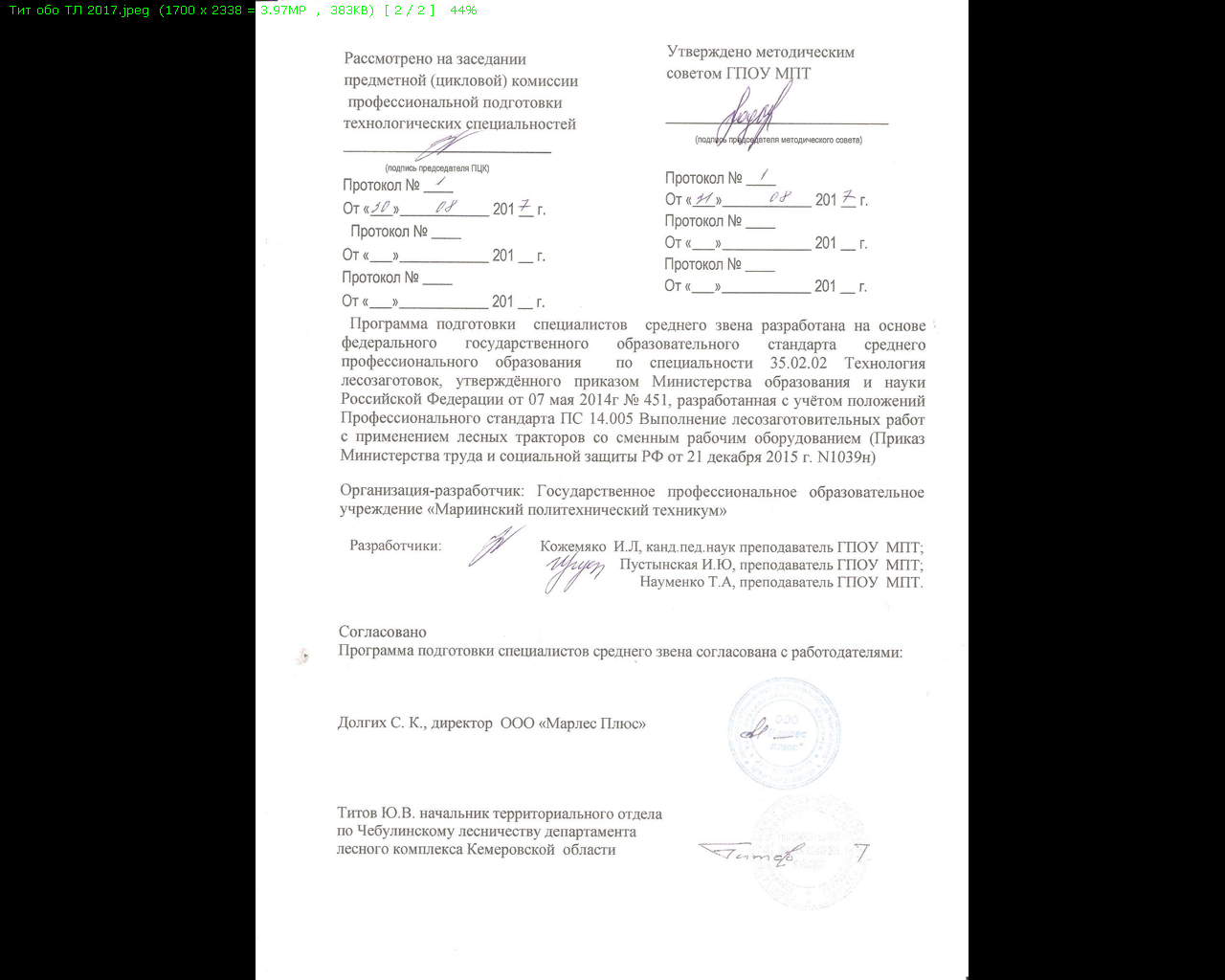 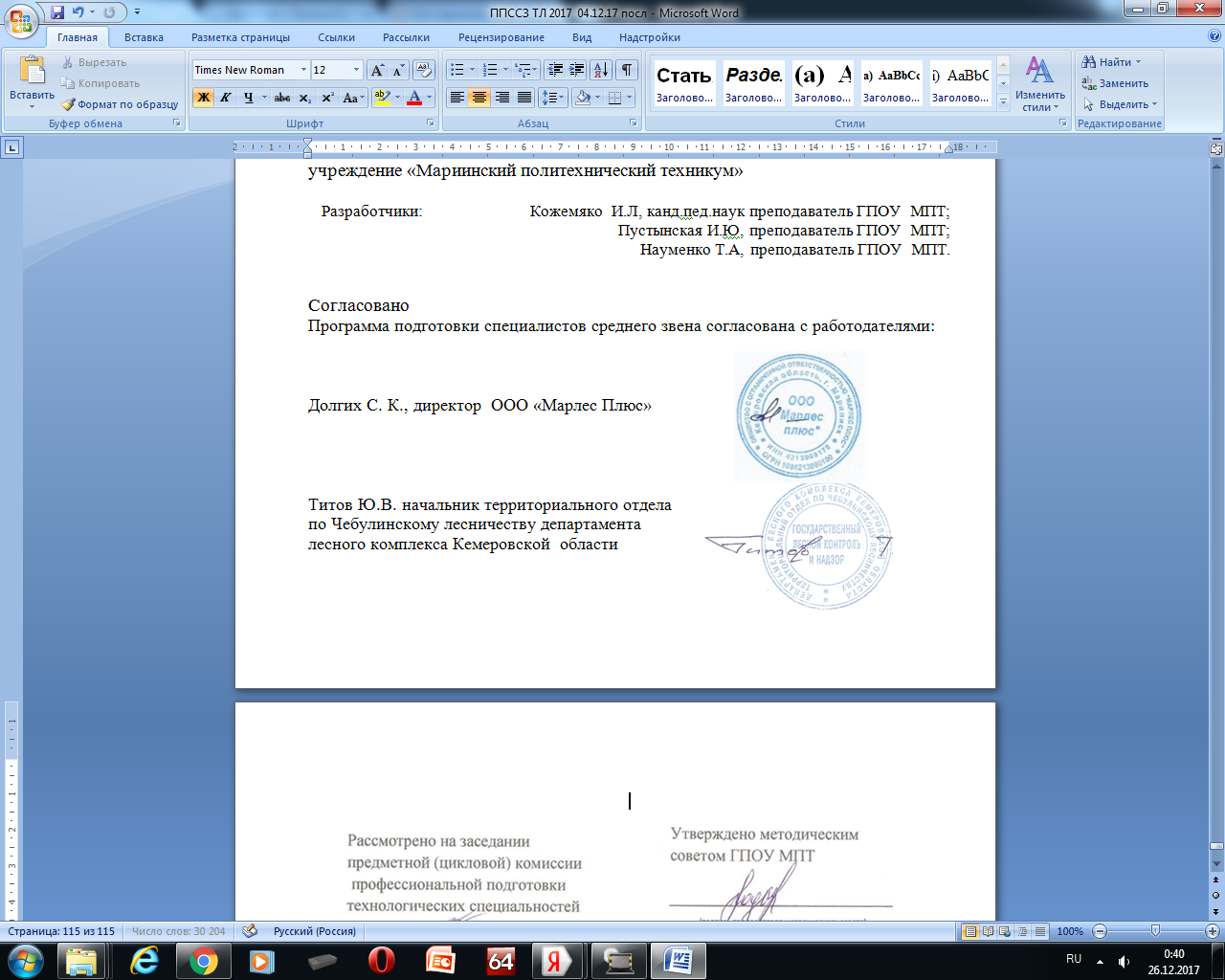 1. Общие положения31.1 Нормативно-правовые основы разработки программы подготовки специалистов среднего звена 31.2. Нормативный срок освоения ППССЗ41.3. Цель разработки ППССЗ по специальности 35.02.02 Технология лесозаготовок41.4. Характеристика ППССЗ по специальности 35.02.02 Технология лесозаготовок1.5 Связь образовательной программы с профессиональными стандартами по специальности 35.02.02 Технология лесозаготовок572. Характеристика профессиональной деятельности выпускников 172.1. Область профессиональной деятельности 172.2.Объекты профессиональной деятельности выпускников172.3. Виды профессиональной деятельности и компетенции172.4  Учебная и производственная практики192.5. Специальные условия для получения СПО обучающимися с ограниченными возможностями здоровья192.6 Перспективы трудоустройства выпускников203. Документы, определяющие  содержание и организацию образовательного процесса213.1. Базисный учебный план 213.2. Годовой календарный учебный график243.3 Учебный план ППССЗ243.4 Обоснование распределения объема часов вариативной части по учебным дисциплинам  и профессиональным модулям 254. Структура и содержание ППССЗ по сПециальности 35.02.02 Технология  ЛЕСОЗАГОТОВОК305. Материально-техническое и учебно-методическое обеспечение реализации ППССЗ 655.1 Перечень кабинетов, лабораторий, мастерских и других помещений655.2 Учебно-методическое обеспечение программы665.3. Рекомендации по использованию образовательных технологий666. Оценка  качества освоения ППССЗ 676.1 Контроль и оценка результатов освоения    ППССЗ676.2  Организация государственной итоговой аттестации выпускников697. Кадровое обеспечение ППССЗ73Приложения74Приложение 1. Годовой календарный учебный график на 2017-2018учебный годПриложение 2. Учебный план ППССЗПриложение 3. Обоснование распределения объема часов вариативной части между учебными циклами ППССЗПриложение 4. Характеристика кабинетов, лабораторий, мастерских и других помещений, используемых  для организации учебного процесса по ППССЗПриложение 5. Сведения о кадровом обеспечении ППССЗПриложение 6. Конкретные формы, процедура текущего контроля успеваемостиПриложение 7 Информационное обеспечение обученияПриложение 8. Рабочие программы учебных дисциплин, профессиональных модулей и практикПриложение 9. Программа государственной итоговой аттестацииПриложение 10. Фонды оценочных средствУровень образования, необходимый для приема на обучение по ППССЗНаименование квалификации базовой подготовкиСрок получения СПО по ППССЗ базовой подготовки в очной форме обученияОсновное общее образованиеТехник-технолог3 года 10 месяцевИндексНаименование учебных циклов, разделовВсего максимальной учебной нагрузки обучающегося (час./нед.)В том числе часов обязательных учебных занятийКоды формируемых компетенцийОбязательная часть учебных циклов ППССЗ3078ч81 нед2052ОГСЭ.00Общий гуманитарный и социально-экономический учебный цикл630420ОК 1 - 9ЕН.00Математический и общий естественнонаучный учебный цикл216144ОК 1 – 9, ПК 1.1, 1.2, 1.5, ПК 2.3П.00Профессиональный учебный цикл2232 1488ОК 1 – 9, ПК 1.1 - 1.5, ПК 2.1 - 2.3,  ПК 3.1-3.3, ПК 4.1-4.10ОП.00Общепрофессиональные дисциплины1070690ПМ.00Профессиональные модули1174798УП.00Учебная практика28 нед.1008ОК 1 – 9, ПК 1.1 - 1.5, ПК 2.1 - 2.3, ПК 3.1-3.3,  ПК 4.1-4.10ПП.00Производственная практика (по профилю специальности)28 нед.1008ОК 1 – 9, ПК 1.1 - 1.5, ПК 2.1 - 2.3, ПК 3.1-3.3,  ПК 4.1-4.10ПДП.00Производственная практика (преддипломная)4 нед.ПА.00Промежуточная аттестация5 нед.ГИА.00Государственная итоговая аттестация6 нед.ГИА.01Подготовка выпускной квалификационной работы4 нед.ГИА.02Защита выпускной квалификационной работы2 нед.Каникулы23 нед.Итого147 нед.Вариативная часть учебных циклов ППССЗ1296864ДПК 1.5-1.8, ДПК 2.5, ДПК 3.4, 3.5Наименование  программыНаименование выбранного профессионального  стандартаУровень  квалификацииППСЗ по  специальности 35.02.02 Технология лесозаготовок19203 Тракторист  категории  С.ПС 14.005  Профессиональный стандарт Тракторист (машинист) лесного трактора со сменным рабочим оборудованием ( Приказ Министерства труда и социальной защиты РФ от 21 декабря 2015 г. N1039н)ЕКТС §8 Тракторист по подготовке лесосек, трелевке и вывозке леса ЕКТС §8 Тракторист  на подготовке лесосек, трелевке и вывозке леса ЕКТС § 311. ТрактористОКПДТР 19203 ТрактористОКСО: 4.35.01.13 Тракторист-машинист сельскохозяйственного производстваПС - 4-го разрядаППССЗ – 4-го разрядаФГОС  СПОПрофессиональный стандартВыводыФГОС СПО 35.02.02 Технология лесозаготовокВид профессиональной деятельности (ВД1) Разработка и внедрение технологических процессов лесозаготовок.ПС 14.005  Профессиональный стандарт Тракторист (машинист) лесного трактора со сменным рабочим оборудованиемОбобщенная трудовая функция (ОТФ)Выполнение маломасштабных лесозаготовительных работ с использованием лесного трактора малой мощности (до 100 л. с.) со сменным рабочим оборудованиемПодготовка квыполнению ОТФосуществляется путемовладения ВД1 исоставляющими ПК.Овладение указанными ПК обеспечивает подготовку,соответствующуютребованиям ПСПК.1.2. Планировать и организовывать технологические процессы заготовки и хранения древесины, выбирать лесозаготовительную технику и оборудование в рамках структурного подразделения.Трудовая  функцияПодготовка к выполнению лесозаготовительных работ в соответствии с производственным заданием лесным трактором малой мощности со сменным рабочим оборудованиемСравнение профессиональной компетенции ПК 1.2  ВД1 с трудовой функциейПС  показало их  соответствие  Практический опытразработки и ведения технологических процессов лесозаготовок; использования машин, механизмов и оборудования при проведении лесозаготовительных и лесоскладских работ; проведения лесовосстановительных мероприятий; разработки и ведения использования технической документации и норм.Трудовые  действияИзучение производственного задания, технологической карты по разработке лесосек, используемого оборудования и мест проведения работ с применением лесного трактора для выполнения работКомплектование лесного трактора сменным рабочим оборудованием на основе производственного заданияПроверка комплектности/исправности рабочего оборудования, узлов обеспечения безопасности, средств индивидуальной защиты и первой помощи, средств пожаротушенияВыявление потенциально опасных внешних факторов в рабочих областях лесосеки для лесного трактора со сменным рабочим оборудованиемПринятие мер по устранению или локализации выявленных опасных зонПланирование действий по безопасной и эффективной эксплуатации лесного трактора со сменным рабочим оборудованием с учетом природных и производственных условий эксплуатации и природоохранных требованийСогласование взаимодействия с рабочими смежных технологических операций для выполнения работы без простоевТребования ФГОС СПО не в полной мере соответствуют ПС, необходимо расширениепрактического опыта, введение ДПК1.5.Сохранять среду обитания животных  и птиц при заготовке древесины  и других лесных ресурсов, обеспечивающего освоение ПК по виду деятельности Уменияразрабатывать технологические процессы лесосечных, лесоскладских работ, мероприятия по совершенствованию технологии и организации лесозаготовительного производства; управлять проведением технологических процессов лесозаготовок, обработки и первичной переработки лесоматериалов в соответствии с техническими условиями; составлять технологические карты разработки лесосек; пользоваться нормативными правовыми актами, справочной литературой и другими источниками в процессе профессиональной деятельности; рассчитывать основные технико-экономические показатели деятельности структурного подразделения; определять основные древесные породы; проводить измерения и испытания лесоматериалов в соответствии с требованиями ГОСТов; Трудовые уменияПланировать деятельность в соответствии с полученным производственным заданием с учетом природно-производственных условий для разрабатываемой лесосекиУстанавливать применяемое сменное рабочее оборудование на лесном тракторе малой мощности в соответствии с руководством производителяИдентифицировать по внешним признакам компоненты сменного рабочего оборудования, узлов обеспечения безопасности, средств индивидуальной защиты и первой помощи, средств пожаротушенияВизуально выявлять опасности и потенциально опасные внешние факторы в рабочих областях лесосеки для лесного трактора со сменным рабочим оборудованиемПрименять рекомендуемые методы или способы для устранения или локализации выявленных опасных зонОпределять задачи по обеспечению безопасной и эффективной эксплуатации лесного трактора со сменным рабочим оборудованием в соответствии с нормами выработки с учетом особенностей природных и производственных условий эксплуатацииОказывать первую помощь при несчастных случаяхПрименять средства индивидуальной защитыТребования ФГОС СПО по умениям соответствуют требованиям ПС по необходимым умениям, коррекция не требуетсяЗнанияправила приемки лесосечного фонда и отвода лесосек; основные понятия и термины лесозаготовительного производства; состав лесосечных работ; методы заготовки древесины; специальную терминологию; практическое применение в лесной отрасли; конструкцию элементов гидропривода лесозаготовительных машин, принцип работы, технические характеристики; машины и механизмы для проведения лесосечных работ; операциях, обрезке сучьев, раскряжевке хлыстов, сортировке и учете лесоматериалов; особенности технологии и организации лесозаготовок при различных видах рубок; способы создания запасов древесины на лесосеке; методы очистки лесосек, использование лесосечных отходов; ресурсосберегающие технологии в лесозаготовительном производстве; технологическую документацию на мастерском участке; особенности макро- и микроскопического строения древесины, ее химические, физические, механические и технологические свойства; классификацию пороков, их измерение и влияние на качество древесины; характеристику древесины основных лесохозяйственных пород; классификацию лесных товаров и их основные характеристики; приборы и оборудования для испытания свойств древесины; Необходимые знанияСредства первой помощи при несчастных случаяхСредства индивидуальной защиты тракториста (машиниста)Правилами заготовки древесиныТребования охраны труда в лесозаготовительном, деревообрабатывающем производствах и при проведении лесохозяйственных работПравила пожарной безопасности в лесахТребования безопасной эксплуатации лесного трактора со сменным рабочим оборудованием и охраны труда тракториста (машиниста)Потенциально опасные факторы в рабочей области лесосеки для лесного трактора со сменным рабочим оборудованиемСпособы устранения или локализации выявленных опасностей в рабочей области лесосеки для лесного трактора со сменным рабочим оборудованиемПриродоохранные требования в части эксплуатации лесного трактора со сменным рабочим оборудованиемТребования производственной санитарии, пожарной и экологической безопасности при эксплуатации лесного трактора со сменным рабочим оборудованиемПравила утилизации отработанных расходных материаловВлияние природных и производственных условий на безопасность и эффективность работы лесного трактораПеречень мероприятий по оказанию первой помощи при несчастных случаяхПравила применения средств индивидуальной защиты и пожаротушенияПравила, способы и задачи межличностного общения в сфере профессиональной деятельностиТребования ФГОС СПО по знаниям соответствуют требованиям ПС по необходимым знаниям, коррекция не требуетсяТрудовая  функцияТрелевка хлыстов/сортиментов лесным трактором малой мощности с навесным канатно-чокерным оборудованием/ грейферным захватом или сортиментовозным прицепом с манипулятором (при рубках ухода и выборочных рубках)Сравнение профессиональной компетенции ПК 1.2  ВД1 с трудовой функциейПС  показало их  соответствие  Практический опыт разработки и ведения технологических процессов лесозаготовок; использования машин, механизмов и оборудования при проведении лесозаготовительных и лесоскладских работ;проведения лесовосстановительных мероприятий; чтения и построения схем автоматического управления при погрузочно-разгрузочных операциях.Трудовые  действияОценка состояния грунта на волоках и визуальная оценка уклонов местностиУкрепление, при необходимости, волоков в местах с низкой несущей способностью с использованием лесосечных отходов или некондиционной древесины при помощи лесного трактораНастройка регулируемых характеристик рабочего оборудования и лесного трактора в соответствии с предметом труда и условиями на волоке для эффективного выполнения работыВыбор оптимальной исходной позиции лесного трактора для сбора хлыстов/сортиментовБезопасный сбор/погрузка хлыстов/сортиментовРациональное выполнение грузового хода с пачкой хлыстов/сортиментов лесным трактором по волоку до погрузочной площадки или промежуточного складаБезопасная выгрузка хлыстов/сортиментов на погрузочной площадке с выполнением штабелевкиВизуальный контроль ситуации в опасных зонах в ходе выполнения работТребования  ФГОС СПО не в полной мере соответствуют ПС, необходимо расширение обеспечивающее  освоение ПК по виду деятельности Умения  разрабатывать технологические процессы лесосечных, лесоскладских работ, мероприятия по совершенствованию технологии и организации лесозаготовительного производства;  управлять проведением технологических процессов лесозаготовок, обработки и первичной переработки лесоматериалов в соответствии с техническими условиями;   составлять технологические карты разработки лесосек;   определять основные древесные породы;   проводить измерения и испытания лесоматериалов в соответствии с требованиями ГОСТов;   читать схемы пневмопривода механизмов и машин  лесозаготовительного производства;    вычислять параметры жидкости в статике и динамике;   выбирать и эффективно использовать машины, механизмы, оборудование при проведении лесозаготовительных и лесоскладских работ с учётом природно-производственных условий;   обеспечивать выполнение правил техники безопасности при проведении лесосечных и лесоскладских работ;Необходимые  уменияУправлять плавно и точно лесным трактором и рабочим оборудованием при сборе/погрузке хлыстов /сортиментовОсуществлять устойчивое и безопасное вождение лесного трактора с трелевочным оборудованием при движении по волоку, при наличии препятствий в виде пней и валежин, в режиме многократных проходов по одному следуВыбирать/изменять скорость движения лесного трактора в зависимости от меняющихся условий на волоке при трелевкеУправлять трелевочным оборудованием и лесным трактором при выгрузке хлыстов/сортиментов на погрузочной площадке безопасным способомСортировать хлысты/сортименты в зависимости от их назначения и качестваУдерживать в поле зрения при трелевке ситуацию в опасных зонахВзаимодействовать с работниками на смежных технологических операциях для безопасного и эффективного выполнения работ на трелевкеТребования ФГОС СПО по умениям соответствуют  требованиям ПС по необходимым умениям       ,  коррекция не требуетсяЗнаниясостав лесосечных работ; методы заготовки древесины;машины и механизмы для проведения лесосечных работ; правила чтения и построения схем автоматического управления при погрузочно-разгрузочных операциях, обрезке сучьев, раскряжёвке хлыстов, сортировке и учёте лесоматериалов;особенности технологии и организации лесозаготовок при различных видах рубок; способы создания запасов древесины на лесосеке;методы очистки лесосек, использование лесосечных отходов; ресурсосберегающие технологии в лесозаготовительном производстве; практическое применение древесины с учётом механических свойств;    виды запасов древесины и их назначение;  условия применения машин, механизмов и оборудования; классификацию, общее устройство, принцип работы , технологическое оборудование лесозаготовительных машин;    классификацию, общее устройство, принцип работы механизированных инструментов для лесозаготовок;Необходимые  знанияТехнологии трелевки деревьев/хлыстов/сортиментов с применением лесных тракторов малой мощности с навесным /прицепным трелевочным оборудованием сменного типаТипы, конструктивное устройство, органы управления навесного /прицепного трелевочного оборудования для хлыстов и сортиментовГраницы технологических коридоров, в пределах которых осуществляется движение лесного трактора при трелевкеКлассификации, характеристики, назначение заготавливаемых хлыстов/сортиментовМетоды оценки состояния грунта на волоке и уклонов местности с использованием имеющих средствПриемы и способы повышения проходимости лесного трактора и уменьшения колееобразования на волокеРегулируемые эксплуатационные характеристики трелевочного оборудования и движителя лесного трактораМетоды выбора исходной позиции и установки лесного трактора с рабочим оборудованием для сбора хлыстов/сортиментовПриемы управления лесным трактором и трелевочным оборудованием при сборе/погрузке хлыстов/сортиментовПриемы управления лесным трактором при грузовом/холостом ходеПриемы маневрирования лесным трактором на волокеПриемы выгрузки хлыстов/сортиментов на погрузочной площадкеПриемы окучивания пачки хлыстов в штабель и торцовки их комлей толкателемПриемы разгрузки сортиментов манипулятором с укладкой их в штабель и сортировкойМетоды слежения при трелевке за ситуацией в опасных зонахПорядок взаимодействия с мастером/бригадиром и рабочими на смежных технологических операциях для выполнения работ без простоевРечевые и неречевые коммуникативные методыТребования охраны труда, промышленной, пожарной и экологической безопасности при трелевке хлыстов и сортиментовПрава и обязанности тракториста (машиниста) лесного трактора со сменным рабочим оборудованиемТребования  знаний ФГОС СПО не в полной мере соответствуют ПС, необходимо расширение обеспечивающее  освоение ПК по виду деятельности ПК 1.3. Выбирать технологию и систему машин для комплексной переработки низкокачественной древесины и отходов лесозаготовок в рамках структурного подразделено.Трудовая функцияПереработка лесосечных отходов и низкокачественной древесины на технологическую или топливную щепу лесным колесным трактором средней/большой мощности с прицепным рубительным оборудованием Сравнение профессиональной компетенции ПК 1.3  ВД1 с трудовой функцией ПС  показало их  соответствие  Практический  опытразработки и ведения технологических процессов комплексной переработки древесины; Трудовые действияИзучение характеристик утилизируемых лесосечных отходов/ низкокачественной древесины и настройка регулируемых параметров рубительного оборудованияБезопасная установка лесного трактора с прицепным рубительным оборудованием у сгруппированных лесосечных отходов или штабеля низкокачественной древесины для их переработкиРавномерная подача утилизируемого древесного сырья в приемное устройство рубительного оборудования манипуляторомМеханическая переработка утилизируемого древесного сырья на топливную щепуКонтроль поддержания качества измельчения путем регулировки режимов работы оборудования и замены изношенных режущих ножейБезопасная и рациональная переустановка трактора с рубительным оборудованием на новое место после утилизации древесных отходов или низкокачественной древесины, доступных с исходной позицииТребования ФГОС СПО не в полной мере соответствуют ПС, необходимо расширение практического опыта, обеспечивающего освоение ПК по виду деятельности УменияРазрабатывать технологические процессы для комплексной переработки низкокачественной древесины и отходов лесозаготовок.Организовывать производство по переработке низкокачественной древесины;Трудовые уменияАнализировать исходную технологическую информацию для уточнения режимов работы рубительного оборудованияПравильно настраивать регулируемые параметры рубительного оборудования и лесного трактора для конкретных характеристик утилизируемого древесного сырья и условий внешней средыВыбирать оптимальную исходную позицию для лесного трактора с рубительным оборудованием на волоке/верхнем складе лесосеки с учетом вида утилизируемого древесного сырья и типа рубительного оборудованияВыполнять ритмичную загрузку утилизируемого древесного сырья в приемное устройство рубительного оборудования при соблюдении требований охраны трудаОценивать качество щепы по ее характеристикамПоддерживать качество щепы путем контроля состояния режущих ножей/механизмов и режимов подачи древесного сырьяТребования ФГОС СПО не в полной мере соответствуют ПС, необходимо расширениеумений,  обеспечивающих  освоение ПК по виду деятельности ЗнанияВиды отходов и низкокачественной древесины, как дополнительного древесного сырья, способы их оценки.Способы переработки древесины в целлюлозно-бумажной промышленности, в производстве древесноволокнистых и древесностружечных плит, в гидролизном производстве.  Технологический процесс производства щепы.Необходимые знанияТипы и характеристики щепыПорядок настройки регулируемых параметров рубительного оборудования и трактора для конкретных характеристик утилизируемого древесного сырья и типа рабочего оборудованияПриемы захвата и подачи утилизируемого древесного сырья манипулятором в приемное устройство рубительного оборудованияФакторы, влияющие на процесс механической переработки утилизируемого древесного сырья на топливную щепуПорядок перемещения трактора с рубительным оборудованием на новое местоТребования охраны трудаТребования промышленной, пожарной и экологической безопасности при переработке лесосечных отходов и низкокачественной древесины на технологическую или топливную щепу лесным колесным трактором средней/большой мощности с прицепным рубительным оборудованиемТребования ФГОС СПО не в полной мере соответствуют ПС, необходимо расширениет.е, введение ДПК 1.8 Давать оценку воздействия на окружающую среду негативных техногенных  факторов, обеспечивающего освоение ПК по виду деятельности ФГОС СПО 35.02.02 Технология лесозаготовокВД 2. Разработка и внедрение технологических процессов строительства лесовозных дорог, перевозок лесопродукции.ПС 14.005  Профессиональный стандартТракторист (машинист) лесного трактора со сменным рабочим оборудованиемВД 2  не представлена в данном ПС исключается из рассмотренияФГОС СПО 35.02.02 Технология лесозаготовокВД3Участие в руководстве производственной деятельностью в рамках структурного подразделения.ПС 14.005  Профессиональный стандарт Тракторист (машинист) лесного трактора со сменным рабочим оборудованиемВД 3  не представлена в данном ПС исключается из рассмотренияФГОС СПО 35.02.02 Технология лесозаготовокВД 4. Выполнение работ по одной или нескольким профессиям рабочих, должностям служащих14.005  Профессионального стандарта Тракторист (машинист) лесного трактора со сменным рабочим оборудованием  Обобщенная трудовая функция (ОТФ)Выполнение маломасштабных лесозаготовительных работ с использованием лесного трактора малой мощности (до 100 л. с.) со сменным рабочим оборудованиемСравнение профессиональных компетенций ВД4 Выполнение работ по одной или нескольким профессиям рабочих, должностям служащих с трудовыми функциямиПрофессионального стандарта   показало их  соответствие  во многих позициях ПК 4.1. Управлять трактором категории «С».Трудовая функцияПодготовка/очистка лесосек и перевозка грузов лесным колесным трактором средней/большой мощности с навесным или прицепным рабочим оборудованиемТребования ФГОС СПО не в полной мере соответствуют ПС, необходимо расширениеобеспечивающего освоение ПК по виду деятельности Практический опытУправления тракторами, относящимися к категории «С»;Трудовые действияПеревозка лесосечных отходов с лесосеки на верхний склад с применением лесного трактора со специальным прицепом с манипуляторомТранспортировка лесных грузов с выездом на дороги общего пользования с применением лесного колесного трактора с лесовозным прицепом (полуприцепом)Требования ФГОС СПО  соответствуют  трудовым  действиям  ПС, коррекция не требуется УменияСоблюдать Правила дорожного движения;Безопасно управлять транспортными средствами в различных дорожных и метеорологических условиях;Уверенно действовать в нештатных ситуациях;Устранять возникшие во время эксплуатации транспортных средств мелкие неисправности, не требующие разборки узлов и агрегатов, с соблюдением требований техники безопасности;соблюдать режим труда и отдыха;Обеспечивать прием, размещение, крепление и перевозку грузов. Принимать возможные меры для оказания первой помощи пострадавшим при дорожно-транспортных происшествиях;Использовать средства пожаротушения.Необходимые уменияУправлять лесным трактором с трелевочным оборудованием при уборке опасных деревьевУправлять процессом измельчения пней с применением лесного трактора с рабочим оборудованием в соответствии с производственными требованиямиУправлять лесным трактором с грабельным или вильчатым захватом при сборе лесосечных отходов в валы или кучи в соответствии с технологией работВыполнять (при наличии манипулятора на лесном тракторе или лесовозном прицепе) погрузку-укладку лесных грузов в тракторный прицеп и их разгрузку/штабелевку/сортировкуОсуществлять безопасное вождение лесного колесного трактора с лесовозным прицепом при движении и маневрировании на лесных дорогах и дорогах общего пользованияУправлять лесным трактором с навесным  мульчером в соответствии с технологией работСравнение умений ФГОС СПО с необходимыми умениями ПС  показало их  соответствие, коррекция не требуется  ЗнанияОсновы законодательства в сфере дорожного движения, Правила дорожного движения;Правила эксплуатации транспортных средств;правила перевозки грузов; 
виды ответственности за нарушение Правил дорожного движения, правил эксплуатации транспортных средств и норм по охране окружающей среды в соответствии с законодательством Российской Федерации;Назначение, расположение, принцип действия основных механизмов и приборов транспортных средств;Правила техники безопасности при проверке технического состояния транспортных средств, проведении погрузочно-разгрузочных работ;Порядок выполнения контрольного осмотра транспортных средств перед поездкой и работ по его техническому обслуживанию;перечень неисправностей и условий, при которых запрещается эксплуатация транспортных средств или их дальнейшее движение;Приемы устранения неисправностей и выполнения работ по техническому обслуживанию;Правила обращения с эксплуатационными материалами;Требования, предъявляемые к режиму труда и отдыха, правила и нормы охраны труда и техники безопасности;Основы безопасного управления транспортными средствами;Необходимые знанияПравила дорожного движения Российской Федерации и ответственность за их нарушениеПриемы безопасного управления лесным колесным трактором с лесным/лесовозным прицепом при движении по волокам, лесным дорогам и дорогам общего пользованияСпособы и правила погрузки и разгрузки лесных грузовПравила уборки опасных деревьевПриемы управления лесным трактором с трелевочным оборудованием при уборке опасных деревьевТипы, конструктивное устройство, принцип работы и технические параметры навесных измельчителей пнейПриемы безопасного управления лесным трактором и оборудованием при измельчении пней с учетом их диаметра и глубины погружения/измельченияПриемы рационального управления лесным трактором с грабельным или вильчатым захватом при сборе лесосечных отходов в валы или кучиТипы, конструктивное устройство и характеристики прицепов к лесному трактору для сбора и транспортирования лесосечных отходовПриемы безопасного и рационального управления лесным трактором с прицепом с манипулятором при сборе, погрузке и перевозке/разгрузке лесосечных отходовТипы, конструктивное устройство, принцип работы и технические характеристики навесных мульчеров к лесному трактору с потребной мощностью до 100 л. с.Способы применения лесного трактора с навесным мульчером для измельчения лесосечных отходов на щепу на лесосекеТребования охраны трудаСравнение знаний ФГОС СПО с необходимыми знаниями ПС  показало их  соответствие, коррекция не требуется  ПК4.3.Осуществлять техническое обслуживание тракторов.Трудовая функцияТехническое обслуживание/текущий ремонт лесного трактора средней/большой мощности и рабочего оборудования. Сравнение профессиональной компетенции ПК 4.3  ВД1 с трудовой функцией ПС  показало их  соответствие  Практический  опытУправления тракторами, относящимися к категории «С».Трудовые действияВыполнение операций ежесменного технического обслуживания лесного трактора и рабочего оборудования в соответствии с руководством по эксплуатацииВыполнение операций планово-профилактического (периодического) технического обслуживания лесного трактора и рабочего оборудования в соответствии с руководством по эксплуатацииДиагностика неисправностей по внешним признакам и с применением имеющихся на лесном тракторе инструмента и приборовОценка возможности самостоятельного устранения неисправности или информирование непосредственного руководителя о необходимости привлечения ремонтных рабочихПроведение текущего ремонта и устранение неисправностей/несложных отказов в рамках должностной инструкции с использованием имеющегося инструмента, индивидуального комплекта запчастей и принадлежностейДемонтаж и замена неисправных легкосъемных деталей и узловВыполнение регулировок механизмов при текущем ремонте и плановопрофилактическом техническом обслуживании лесного трактора и рабочего оборудования в соответствии с руководством по эксплуатацииПрактический  опыт  ФГОС СПО не в полной мере соответствуют ПС, необходимо расширение,обеспечивающее  освоение ПК по виду деятельности УменияВыполнять контрольный осмотр транспортных средств перед выездом и при выполнении поездки;Заправлять транспортные средства горюче-смазочными материалами и специальными жидкостями с соблюдением экологических требований;Устранять возникшие во время эксплуатации транспортных средств мелкие неисправности, не требующие разборки узлов и агрегатов, с соблюдением требований техники безопасностиНеобходимые уменияВыполнять технологическую последовательность операций технического обслуживания с применением штатных инструментов и приспособленийВыявлять по внешним признакам необходимость проведения текущего ремонта или обслуживанияИспользовать для диагностирования систему встроенного контроля технического состояния лесного трактора и рабочего оборудованияПрименять для диагностирования имеющиеся на лесном тракторе средства внешнего контроляПрименять при текущем ремонте и техническом обслуживании имеющиеся на лесном тракторе инструмент, приспособления и приборыВыполнять демонтаж и замену неисправных легкосъемных деталей и узловОпределять необходимость регулировок настраиваемых параметров механизмовВ ходе сравнения  умений ФГОС СПО и необходимых умений ПС получилися  результат, показывающий совпадение,  необходимое для полного овладения  профессией, коррекция не требуется.ЗнанияНазначение, расположение, принцип действия основных механизмов и приборов транспортных средств;Правила техники безопасности при проверке технического состояния транспортных средств, проведении погрузочно-разгрузочных работ;Порядок выполнения контрольного осмотра транспортных средств перед поездкой и работ по его техническому обслуживанию;Перечень неисправностей и условий, при которых запрещается эксплуатация транспортных средств или их дальнейшее движение;Приемы устранения неисправностей и выполнения работ по техническому обслуживанию;Правила обращения с эксплуатационными материалами;Требования, предъявляемые к режиму труда и отдыха, правила и нормы охраны труда и техники безопасности;Необходимые знанияУстройство, принцип действия и функционирования основных систем и компонентов лесного трактора и рабочего оборудованияВиды и периодичность технического обслуживанияПеречень и последовательность операций при ежесменном техническом обслуживанииПеречень и последовательность операций при периодическом техническом обслуживанииОсновные виды, типы и назначение штатных инструментов и приспособлений, используемых при техническом обслуживанииИмеющиеся на лесном тракторе инструменты, приспособления, портативные приборы, индивидуальный комплект запасных частейМетоды и параметры диагностирования неисправностей лесного трактора и рабочего оборудованияСистема встроенного контроля технического состояния трактораПричины возникновения отказов и неисправностейПризнаки проявления отказов и неисправностейСпособы демонтажа и замены неисправных легкосъемных деталей и узловУстройство легкосъемных деталей и узловКонтролируемые и регулируемые параметры диагностирования неисправностейДиапазоны допустимых значений контролируемых и регулируемых параметровТребования охраны труда, промышленной, пожарной и экологической безопасности при выполнении технического обслуживания и текущего ремонта лесного трактора и рабочего оборудованияВ ходе сравнения знаний ФГОС СПО и необходимых знанийПС получилися  результат, показывающий совпадение,  необходимое для полного овладения  профессией.№ п./п.КвалификацияВиды профессиональной деятельности1Техник-технологРазработка и внедрение технологических процессов лесозаготовок.1Техник-технологРазработка и внедрение технологических процессов строительства лесовозных дорог, перевозок лесопродукции.1Техник-технологУчастие в руководстве производственной деятельностью в рамках структурного подразделения.1Техник-технологВыполнение работ по одной или нескольким профессиям рабочих, должностям служащих№ п./п.Группы компетенцийПеречень компетенций1.Квалификация: техник-технологКвалификация: техник-технолог1.1.Общие компетенцииОК 1. Понимать сущность и социальную значимость своей будущей профессии, проявлять к ней устойчивый интересОК2.Организовывать собственную деятельность, выбирать типовые методы и способы выполнения профессиональных задач, оценивать их эффективность и качествоОК3.Принимать решения в стандартных и нестандартных ситуациях и нести за них ответственностьОК4.Осуществлять поиск и использование информации, необходимой для эффективного выполнения профессиональных задач, профессионального и личностного развитияОК5.Использовать информационно-коммуникационные технологии в профессиональной деятельностиОК 6. Работать в коллективе и в команде, эффективно общаться с коллегами, руководством, потребителямиОК 7. Брать на себя ответственность за работу членов команды (подчиненных), за результат выполнения заданийОК8.Самостоятельно определять задачи профессионального и личностного развития, заниматься самообразованием, осознанно планировать повышение квалификацииОК9.Ориентироваться в условиях частой смены технологий в профессиональной деятельности2Профессиональные компетенции по видам деятельности2.1 Разработка и внедрение технологических процессов лесозаготовокПК1.1.Проводить геодезические и таксационные измерения.ПК 1.2. Планировать и организовывать топологические процессы заготовки и хранения древесины, выбирать лесозаготовительную технику и оборудование в рамках структурного подразделения.ПК 1.3. Выбирать технологию и систему машин для комплексной переработки низкокачественной древесины и отходов лесозаготовок в рамках структурного подразделено.ПК1.4.Организовывать лесовосстановление на вырубленных участках2.2Разработка и внедрение технологических процессов строительства лесовозных путей, перевозок лесопродукции.ПК 2.1. Планировать и организовывать технологические процессы строительства временных лесотранспортных дорог и обеспечивать их эксплуатацию.ПК 2.2. Обеспечивать эксплуатацию лесотранспортных средств.ПК 2.3. Организовывать перевозки лесопродукции.2.3.Участие в руководстве производственной деятельностью в рамках структурного подразделения.ПК 3.1. Участвовать в планировании и организации работы структурного подразделения.ПК 3.2. Участвовать в управлении выполнения поставленных задач в рамках структурного подразделения.ПК3.3.Оценивать и корректировать деятельность структурного подразделения.2.4Выполнение работ по одной или нескольким профессиям рабочих, должностям служащих 19203 Тракторист по одной из категорий (В,С,D)12982 Контролёр  лесозаготовительного производства и лесосплава.18783Станочник деревообрабатывающих  станковПК 4.1. Управлять трактором категории «С».ПК4.2.Выполнять работы с сельскохозяйственными машинами и транспортировке грузов.ПК4.3.Осуществлять техническое обслуживание тракторов.ПК4.4.Устранять мелкие неисправности, возникающие во время эксплуатации тракторов.ПК4.5Работать с документацией установленной формы.ПК 4.6 Проводить первоочередные мероприятия на месте дорожно-транспортного происшествияПК 4.7 Выполнять комплекс работ по контролю качества и приемке круглых лесоматериалов  на лесозаготовительных производствах и в пунктах лесосплава.ПК 4.8 Осуществлять настройку деревообрабатывающих станков на параметры обработки и оптимальные режимы работы.ПК 4.9 Владеть приемами работы при выполнении технологических операций на  деревообрабатывающих станкахПК 4.10 Выполнять технологические операции на деревообрабатывающих станках  ИндексИндексЭлементы учебного процесса, в т.ч. учебные дисциплины, профессиональные модули, междисциплинарные курсыВремя в неделяхМакс.учебная нагрузка обучающегося, час.Обязательная учебная нагрузка, в т.ч. лаб.и практ. занятия курс. работа (проект)Коды формируемых компетенцийРекомен-дуемый курс освоения11234567Обязательная часть циклов ППССЗ30782052ОГСЭ.00ОГСЭ.00Общий гуманитарный и социально-экономический цикл630420ОГСЭ.01ОГСЭ.01Основы философии 48ОК 1-9 2ОГСЭ.02ОГСЭ.02 История48ОК 1-92ОГСЭ.03ОГСЭ.03Иностранный язык162ОК 1-92-4ОГСЭ.04ОГСЭ.04Физическая культура324162ОК 2,3,62-4ЕН.00ЕН.00Математический и общий естественнонаучный цикл216144ЕН.01ЕН.01Математика90640К 1-9ПК 1.1-1.3ПК 2.1-2.3, ПК 3.1.-3.31ЕН.02ЕН.02Информатика118800К 1-9ПК 1.1-1.3ПК 2.1-2.3 ПК 3.1.-3.32П.00П.00Профессиональный  учебный цикл22321488ОП.00ОП.00Общепрофессиональные дисциплины1070690ОП.01ОП.01Инженерная графика0К 1-9ПК 1.1-1.3ПК 2.1-2.3,ПК 3.1-3.32ОП.02ОП.02Электротехника и электроника0К 1-9ПК 1.1-1.3ПК 2.1-2.3, ПК 3.1.-3.32ОП.03ОП.03Техническая механика0К 1-9ПК 1.1-1.3ПК 2.1-2.3,ПК  3.1.-3.32ОП.04ОП.04Древесиноведение и материаловедение0К 1-9ПК 1.1-1.3ПК 2.1-2.3, ПК 3.1.-3.32ОП.05ОП.05Метрология, стандартизация и сертификация0К 1-9ПК 1.1-1.3ПК 2.1-2.3, ПК 3.1.-3.33ОП. 06ОП. 06Лесное хозяйство0К 1-9ПК 1.1-1.4ПК 2.1-2.3, ПК 3.1.-3.32ОП.07ОП.07Правовое обеспечение профессиональной деятельности0К 1-9ПК 1.1-1.3ПК 2.1-2.3, ПК 3.1.-3.34ОП. 08ОП. 08Информационные технологии в профессиональной деятельности0К 1-9ПК 1.1-1.3ПК 2.1-2.3, ПК 3.1.-3.34 ОП. 09ОП. 09Охрана труда0К 1-9ПК 1.1-1.3ПК 2.1-2.3, ПК 3.1.-3.34ОП.10ОП.10Безопасность жизнедеятельности680К 1-9ПК 1.1-1.4ПК 2.1-2.3, ПК 3.1.-3.33Профессиональные модули1174798ПМ.01ПМ.01Разработка и ведение технологических процессов  лесозаготовокОК 1-9 ,ПК 1.1-1.4МДК.01. 01МДК.01. 01 Технологический процесс лесозаготовокОК 1-9 ,ПК 1.1-1.43-4МДК.01.02МДК.01.02Технологические процессы первичной переработки древесиныОК 1-9 ,ПК 1.1-1.43-4МДК.01. 03МДК.01. 03Комплексная перекработка древесного сырья                   ОК 1-9 ,ПК 1.1-1.44МДК. 01.04МДК. 01.04Оборудование и основы технологии деревообрабатывающего производстваОК 1-9 ,ПК 1.34ПМ.02ПМ.02 Разработка и внедрение технологических процессов строительства лесовозных дорог, перевозок лесопродукцииОК 1-9 ,ПК 2.1-2.3МДК.02. 01МДК.02. 01Строительство и эксплуатация лесовозных дорог ОК 1-9 ,ПК 2.1-2.33МДК02.02.МДК02.02.Устройство и эксплуатация лесотранспортных средств, организация перевозок лесопродукцииОК 1-9 ,ПК 2.1-2.32-3ПМ.03ПМ.03Участие в руководстве производственной деятельностью в рамках структурного подразделенияОК 1-9ПК 3.1-3.3МДК 03.01МДК 03.01Управление структурным подразделениемОК 1-9ПК 3.1—3.33МДК 03.02МДК 03.02Анализ производственно- хозяйственной деятельностью структурного подразделенияОК 1-9ПК 3.1-3.34ПМ.04ПМ.04Выполнение работ по одной или нескольким профессиям рабочих, должностям служащих ОК 1-9ПК 4.1-4.10МДК 04.01МДК 04.0119203 Тракторист по одной из категорий (В,С,D)ОК 1-9ПК 4.1-4.612982 Контролёр  лесозаготовительного производства и лесосплава.ОК 1-9ПК 4.718783 Станочник деревообрабатывающих  станковОК 1-9ПК 4.8-4.10Вариативная часть циклов ОПОП1296864Итого по циклам8143742916УП.00Учебная практикаУчебная практика28 нед.1008ПК 1.1-1.4ПК 2.1-2.3, ПК 3.1.-3.3ПП.00Производственная практика (по профилю специальности)Производственная практика (по профилю специальности)28 нед.1008ПК 1.1-1.4ПК 2.1-2.3, ПК 3.1.-3.3ПДП.00Производственная практика (преддипломная)Производственная практика (преддипломная)4 нед.ПА.00Промежуточная аттестацияПромежуточная аттестация5 нед.ГИА.00Государственная итоговая аттестацияГосударственная итоговая аттестация6 нед.ГИА.01Подготовка выпускной квалификационной работыПодготовка выпускной квалификационной работы4 нед.ГИА.02Защита выпускной квалификационной работыЗащита выпускной квалификационной работы2 нед.КаникулыКаникулы23 нед.ИтогоИтого147 нед.Название цикла Максимальная учебная нагрузка, час Самостоятельная работа, час Обязательная аудиторная нагрузка, в том числе, лабораторные и практические занятия Цель увеличения Документ, на основании которого введена вариативная часть Общий гуманитарный и социально-экономический цикл 641648Расширение подготовки, определяемой содержанием обязательной части, в соответствии с запросами работодателей и на основании анализа регионального рынка труда, возможностями продолжения образования, спецификой деятельности техникумаФедеральный государственный образовательный стандарт среднего профессионального образования по специальности 35.02.02 Технология лесозаготовок, утвержденного приказом Министерства образования и науки Российской Федерации № 451 от 07.05.2014г Квалификационный справочник должностей руководителей, специалистов и других служащих (утв. постановлением Минтруда РФ от 21 августа 1998 г. N 37 раздел «Техник-технолог», ред. от 12.02.2014 №96) Анкеты социальных партнеров Профессиональный цикл 1232416816Расширение подготовки, определяемой содержанием обязательной части, в соответствии с запросами работодателей и на основании анализа регионального рынка труда, возможностями продолжения образования, спецификой деятельности техникумаФедеральный государственный образовательный стандарт среднего профессионального образования по специальности 35.02.02 Технология лесозаготовок, утвержденного приказом Министерства образования и науки Российской Федерации № 451 от 07.05.2014г Квалификационный справочник должностей руководителей, специалистов и других служащих (утв. постановлением Минтруда РФ от 21 августа 1998 г. N 37 раздел «Техник-технолог», ред. от 12.02.2014 №96) Анкеты социальных партнеров Расширение подготовки, определяемой содержанием обязательной части, в соответствии с запросами работодателей и на основании анализа регионального рынка труда, возможностями продолжения образования, спецификой деятельности техникумаФедеральный государственный образовательный стандарт среднего профессионального образования по специальности 35.02.02 Технология лесозаготовок, утвержденного приказом Министерства образования и науки Российской Федерации № 451 от 07.05.2014г Квалификационный справочник должностей руководителей, специалистов и других служащих (утв. постановлением Минтруда РФ от 21 августа 1998 г. N 37 раздел «Техник-технолог», ред. от 12.02.2014 №96) Анкеты социальных партнеров Итого 1296432864ИндексНаименование циклов (раздела), требования к знаниям, умениям, практическому опытуМаксимальная учебная нагрузка, часВ том числе часов обязательных учебных занятий ОГСЭОбщий гуманитарный и социально-экономический цикл6448ОГСЭ.05Профессиональная психология6448П.00Профессиональный цикл1232816ОПОбщепрофессиональные дисциплины586390ОП.01Инженерная графика4127ОП.02Электротехника и электроника5033ОП.03Техническая механика4127ОП.06Лесное хозяйство4127ОП.07Правовое обеспечение профессиональной деятельности2013ОП.08Информационные технологии в профессиональной деятельности2013ОП 09Охрана труда2516ОП.11Правила безопасности  дорожного движения300204ОП.12Основы планирования профессиональной деятельности и эффективного поведения на рынке труда4834ПМ.00Профессиональные модули646426ПМ.01Разработка и внедрение технологических процессов лесозаготовок350232МДК.01.01Технологические процессы лесозаготовок150100МДК.01.02Технологические процессы первичной переработки древесины10066МДК.01.03Комплексная переработка древесного сырья5033МДК.01.04.Оборудование и основы технологии деревообрабатывающего производства5034ПМ.02Разработка и внедрение технологических процессов строительства лесовозных дорог, перевозок лесопродукции228150МДК.02.01Строительство и эксплуатация лесовозных дорог4026МДК.02.02Устройство и эксплуатация лесотранспортных средств, организация перевозок лесопродукции188124ПМ. 03.Участие в руководстве производственной деятельностью в рамках структурного подразделения6844МДК 03.01Управление структурным подразделением4026МДК 03.02Анализ производственно- хозяйственной деятельностью структурного подразделения2818Итого1296864Вид профессиональной деятельностиПеречень дополнительных профессиональных компетенцийДополнительные профессиональные компетенции по видам деятельностиДополнительные профессиональные компетенции по видам деятельности 1.Разработка и внедрение технологических процессов лесозаготовокДПК 1. 5.Сохранять среду обитания животных  и птиц при заготовке древесины  и других лесных ресурсов;  ДПК 1.6 Выполнять учет и вести документооборот в лесозаготовительных и других организациях;  использовать информационные технологии для расчетов и оформления документации; ДПК 1.7. Участвовать в разработке мероприятий, по обеспечению безопасных условий трудаДПК 1.8 Давать оценку воздействия на окружающую среду негативных техногенных  факторов 2.Разработка и внедрение технологических процессов строительства лесовозных дорог, перевозок лесопродукцииДПК 2.4 Читать топографические и лесные карты (планы), выполнять по ним измерения и вычерчивать их фрагменты.3. Участие в руководстве производственной деятельностью в рамках структурного подразделенияДПК 3. 4 Способность собирать и анализировать исходные данные, необходимые для расчета экономических и социально-экономических показателей, характеризующих деятельность хозяйствующих субъектов; ДПК 3.5  Анализировать экономическую информацию, содержащуюся в отчетности предприятий и использовать ее для принятия управленческих решений Индекс и наименование циклов, дисциплин / профессиональных модулейТребования к знаниям, умениям, практическому опытуКоличество часов учебной нагрузкиКоличество часов учебной нагрузкиКоды формируемых компетенцийФормы контроляИндекс и наименование циклов, дисциплин / профессиональных модулейТребования к знаниям, умениям, практическому опытумакс.обязать.Коды формируемых компетенцийФормы контроляОГСЭ. 00 Общий гуманитарный и социально-экономический циклОГСЭ. 00 Общий гуманитарный и социально-экономический цикл758468ОГСЭ.01. Основы философииВ результате освоения учебной дисциплины обучающийся должен: уметь:ориентироваться в наиболее общих философских проблемах бытия, познания, ценностей, свободы и смысла жизни как основе формирования культуры гражданина и будущего специалиста. знать:основные категории и понятия философии;роль философии в жизни человека и общества; основы философского учения о бытии;сущность процесса познания;основы научной, философской и религиозной картин мира;об условиях формирования личности, свободе и ответственности за сохранение жизни, культуры, окружающей среды;о социальных и этических проблемах, связанных с развитием и использованием достижений науки, техники и технологий.7048ОК 1-9Дифференцированный зачетОГСЭ.02.  ИсторияВ результате освоения учебной дисциплины обучающийся должен уметь:ориентироваться в современной экономической, политической и культурной ситуации в России и мире;выявлять  взаимосвязь отечественных, региональных, мировых социально-экономических, политических и культурных проблем.    знать: основные направления развития ключевых регионов мира на рубеже веков (XX и XXI);сущность и причины локальных, региональных, межгосударственных конфликтов  XX -начале XXI в.;основные процессы (интеграционные, поликультурные, миграционные и иные) политического и экономического развития ведущих государств и регионов мира; назначение ООН, НАТО, ЕС и других организаций и основные направления их деятельности;о роли науки, культуры и религии в сохранении и укреплении национальных и государственных традиций;содержание и назначение важнейших правовых и законодательных актов мирового и регионального значения.7248ОК 1-9Дифференцированный зачетОГСЭ.03.   Иностранный языкВ результате освоения учебной дисциплины обучающийся должен:уметь:общаться (устно и письменно) на иностранном языке на профессиональные и повседневные темы;переводить (со словарем) иностранные тексты профессиональной направленности;самостоятельно совершенствовать устную и письменную речь, пополнять словарный запас.знать:лексический (1200-1400 лексических единиц) и грамматический минимум, необходимый для чтения и перевода (со словарем) иностранных текстов профессиональной направленности.228162ОК 1-9Другие формы контроляОГСЭ.04.Физическая культура   В результате освоения учебной дисциплины обучающийся должен:уметь:использовать физкультурно-оздоровительную деятельность для укрепления здоровья, достижения жизненных и профессиональных целей.знать:о роли физической культуры в общекультурном, социальном и физическом развитии человека;основы здорового образа жизни.324162ОК 2,3,6Зачеты, Дифференцированный зачетОГСЭ.05  Профессиональная психологияВ результате освоения учебной дисциплины обучающийся должен:уметь:анализировать социально-психологические явления на макро- и микро уровне;владеть культурой профессионального общения;учитывать особенности совместной деятельности, руководства и делового общения;анализировать структуру профессионального конфликта, выявлять причины, оказывать позитивное воздействие на конструктивное разрешение конфликта;регулировать собственное состояние в условиях профессионального стресса.знать:теоретические основы профессиональной деятельности;социально-психологические закономерности профессионального общения и взаимодействия людей в профессиональной деятельности;функциональное значение и причины деловых конфликтов, психологические способы их регулирования;психотехники саморегуляции в условиях профессионального стресса.6448ОК 1-9Дифференцированный зачетЕН.00 Математический и общий естественнонаучный циклЕН.00 Математический и общий естественнонаучный цикл208144ЕН.01. МатематикаВ результате освоения учебной дисциплины обучающийся должен:уметь:решать прикладные задачи  с использованием элементов – дифференциального и интегрального исчисления;решать дифференциального уравнения;находить значения функций с помощью ряда Маклорена;составлять уравнения прямых и основных кривых второго порядка по заданным условиям и изображать их на координатной плоскости;осуществлять переход от прямоугольной системы координат к полярной и обратно;вычислять вероятности случайных событий, числовые характеристики дискретной случайной величины; знать:основные понятия и методы математического анализа;уравнения прямой и основных кривых второго порядка на плоскости;правило перехода от декартовой системы координат к полярной;определения вероятности случайного события, основные формулы теории вероятностей,  характеристики дискретной случайной величины9064ОК 1-9, ПК 1.1, ПК 1.5, ПК 2.3ПК 1.1-1.3ПК 2.1-2.3    ПК 3.1 - 3.3Дифференцированный зачетЕН.02.  Информатика В результате освоения учебной дисциплины обучающийся должен:уметь:использовать прикладное программное обеспечение (текстовые и графические редакторы;  электронные таблицы; СУБД; автоматизированные системы; информационно-поисковые системы.);оформлять конструкторскую и технологическую документацию средствами CAD и CAM систем;создавать трёхмерные модели на основе чертежа;знать:основные понятия автоматизированной обработки информации, общий состав и структуру электронно-вычислительных машин (ЭВМ) и вычислительных систем;способы защиты информации от несанкционированного доступа;антивирусные средства защиты;базовые системные программные продукты и пакеты прикладных программ;классы и виды CAD и CAM систем, их возможности и принципы функционирования;виды операций над 2D и 3D объектами, основы моделирования по сечениям и проекциям;способы создания и визуализации анимированных сцен.11880ОК 1-9, ПК 1.1, 1.2, ПК 1.5,  ПК 2.3ПК 1.1-1.3     ПК 2.1-2.3    ПК 3.1-3.3           Дифференцированный зачетПрофессиональный циклПрофессиональный цикл34082304Общепрофессиональные дисциплиныОбщепрофессиональные дисциплины16561128ОП.01. Инженерная графикаВ результате освоения учебной дисциплины обучающийся должен:уметь:выполнять геометрические построения;выполнять чертежи технических изделий, общего вида;выполнять сборочные чертежи;знать:правила разработки, выполнения, оформления и чтения чертежей;требования Единой системы конструкторской документации (далее - ЕСКД);методы и приемы выполнения чертежей и схем по специальности.14296ОК 1 ПК1.1-1.3ПК 2.1-2.3    ПК 3.1-3.3Другие формы контроляДифференцированный зачет ОП.01. Инженерная графикаВ результате освоения вариативной части учебной дисциплины  обучающийся должен: уметь:читать чертежи с технологическими схемами;выполнять эскизы изделий деревообработки и изображений технических изделий; оформлять чертежи в курсовом и дипломном проектировании с использованием ИКТ (ЕСКД);выполнять спецификации и экспликации с использованием ИКТ;пользоваться нормативной документацией при решении производственных задач по составлению строительных чертежей.В результате освоения учебной дисциплины обучающийся должен знать:правила простановки размеров на машиностроительных чертежах, технологических схемах и генеральных планах;правила составления текстов спецификаций согласно ГОСТ;нормативную документацию используемую при разработке лесосек.4127ДПК 2.4ОП. 02. Электротехника и электроникаВ результате освоения учебной дисциплины обучающийся должен:уметь: рассчитывать параметры различных электрических цепей; знать: основные законы электротехники и электроники;основные методы измерения электрических дисциплин;186128ОК 1-9, ПК 1.1-1.3ПК1.1-1.3 ПК2.1-2.3 ПК3.1-3.3ПК 4.3Дифференцированный зачетОП. 02. Электротехника и электроникаВ результате освоения вариативной части учебной дисциплины обучающийся должен: уметь: производить расчет рационального использования электроэнергии; знать: электроснабжение и электробезопасность энергосберегающих технологий;приобретение умений необходимых для выполнения  раздела «Энергетическая часть» в курсовом и дипломном проектах, профессиональной деятельности.5033ОП.03.  Техническая механикаВ результате освоения учебной дисциплины обучающийся должен:уметь:выполнять несложные расчеты элементов конструкций и деталей машин, механических передач и простейших сборочных единиц;знать:законы статики, кинематики, динамики;основы расчетов элементов конструкций и деталей машин;основы расчетов механических передач и простейших сборочных единиц общего назначения;-основы расчетов элементов конструкций и деталей машин. 14296ОК 1-9, ПК 1.1, ПК 1.4ПК1.1-1.3 ПК2.1-2.3 ПК3.1-3.3Дифференцированный зачетОП.03.  Техническая механикаВ результате освоения вариативной части учебной дисциплины обучающийся должен:уметь:определять напряжения в конструкционных элементах, необходимых надежных размеров деталей и машин и различных сооружений,решать производственные задачи проектирования и эксплуатации механизмов и машин;знать:правильную эксплуатацию механического оборудования,обеспечение безаварийной работы деревообрабатывающих станков и агрегатов41    27ОП.04. Древесиноведение и материаловедение В результате освоения учебной дисциплины обучающийся должен:уметь: определять основные древесные породы;выполнять необходимые расчеты по определению физических, механических и технологических свойств древесины;определять виды пороков и измерять их в соответствии с требованиями ГОСТа;измерять фактические и устанавливать стандартные размеры, определять сорт древесных материалов;выполнять необходимые расчеты по определению физических, технологических свойств:конструкционных недревесных, клеевых, отделочных материалов, материалов для изготовления мягких элементов мебели, спичек, шпал и других изделий из древесины;проводить исследования и испытания материалов;знать:достоинства и недостатки древесины как материала;строение древесины хвойных и лиственных пород;физические, механические и технологические свойства древесины;классификацию пороков;классификацию лесных товаров и их основные характеристики;классификацию и основные свойства материалов, применяемых в лесозаготовкахэлементарный химический состав древесины, особенности макро- и микроскопического строения древесины, ее химические, физические, механические и технологические свойства;характеристику древесины основных лесных пород;классификацию лесных товаров и их основные характеристики;приборы и оборудования для испытания свойств древесины;практическое применение древесины с учетом свойств;причины разрушения древесины и способы повышения стойкости древесины;требования к лесоматериалам в соответствии с государственными стандартами, правила определения размеров, качества, обмера и учета, маркировки, приемки, сортировки, хранения и транспортирования;физико-химические основы процессов, происходящих в металлах и сплавах при различных воздействиях;строение и свойства металлов;классификацию материалов, металлов и сплавов, их области применения.212144ОК 1-9,ПК 1.1-1.5 ПК1.1-1.3 ПК2.1-2.3 ПК3.1-3.3ПК 4.7Дифференцированный зачет. ЭкзаменОП.05. Метрология, стандартизация и сертификацияВ результате освоения дисциплины обучающийся должен:уметь:применять требования нормативных документов основным видам продукции и процессов. знать:основные понятия и определения метрологии, стандартизации, сертификации;основные положения систем общетехнических стандартов;методы и средства нормирования точности. знать:основные понятия и определения метрологии, стандартизации исертсертификации;основные положения систем общетехнических стандартов;методы и средства нормирования точности.                                                9464ОК 1-9, ПК 1.1-ПК1.1-1.3 ПК2.1-2.3 ПК3.1-3.3ПК 4.5Дифференцированный зачет ОП.06. Лесное хозяйство В результате освоения учебной дисциплины обучающийся должен уметь:производить оценку естественного возобновления;составлять документы по лесопользованию;применять инструменты и оборудование для подсочки;определять вредителей леса и выбирать способы борьбы с ними;определять грибы-трутовики;производить учет урожайности недревесной продукции;определять таксационные показатели;вычислять таксационные признаки насаждения;производить сортиментацию по сортиментным и товарным таблицам;знать:                                                                                                                                               классификацию типов леса;способы охраны и защиты лесов;формы учета и отчетности, порядок их ведения и составления;терминологию, применяемую в специальной и справочной литературе;лесоводственные характеристики;типологию леса;виды лесных пожаров, их характеристику;противопожарные мероприятия;вредителей леса;методы борьбы с вредными насекомыми;причины, вызывающие болезни древесных пород;грибковые болезни, вызывающие гниль стволов и корней;характеристику насаждений, отводимых в подсочку;способы подсочки, инструменты и оборудование, используемые для подсочки;продукты подсочки;виды недревесной продукции;методы учета запасов недревесной продукции;классификацию Крафта, Нестерова В.Г.;факторы, влияющие на формирование и величину урожая;190128ОК 1-9, ПК1.1-1.5, ПК2.1-2.3 ПК3.1-3.3Экзамен ОП.06. Лесное хозяйство В результате изучения вариативной части учебной дисциплины обучающийся должен уметь:производить оценку естественного возобновления;составлять документы по лесопользованию; применять инструменты и оборудование для подсочки; пользоваться измерительными инструментами;определять вредителей леса и выбирать способы борьбы с ними;   оформлять учет и отчетность, порядок их ведения и составления;производить учет урожайности не древесной продукции; определять таксационные показатели;  использовать в профессиональной деятельности правила охраны труда; проводить инструктажи по охране труда,  осуществлять контроль за охраной труда. знать:терминологию, применяемую в специальной и справочной литературе; лесоводственные характеристики; типологию леса; виды лесных пожаров, их характеристику.коэффициенты и классы формы ствола, их практическое значение.4127ДПК 1.5 -1.8 ОП. 07.  Правовое обеспечение профессиональной деятельностиВ результате освоения дисциплины обучающийся должен:уметь:анализировать содержание гражданско-правовых договоров на соответствие Гражданскому кодексу Российской Федерации; составлять и оформлять документы, необходимые при приеме на работу и увольнении с нее; выделять особенности основных видов и режимов рабочего времени, предусмотренных Трудовым кодексом Российской Федерации; определить, какой вид наказания можно применить при совершении того или иного дисциплинарного проступка; определять размер вознаграждения за работу в различных ситуациях; воспользоваться нормами трудового законодательства для решения конфликтных ситуаций, возникающих на производстве; знать: понятие предпринимательства; формы предпринимательства; понятия права собственности; общие положения трудового права; понятия и содержание гражданско-правовых договоров; виды и режимы рабочего времени; виды времени отдыха; виды дисциплинарных взысканий основные системы оплаты труда; понятия материальной ответственности; понятие трудового спора; понятие трудового стажа, его виды; понятие административного правонарушения.	9464ОК 1 - 9ПК 1.1 - 1.3,ПК 2.1 - 2.3,ПК 3.1 - 3.3ОП. 07.  Правовое обеспечение профессиональной деятельностиВ результате освоения вариативной части учебной дисциплины обучающийся должен:  уметь:применять правовые нормы, регулирующие хозяйственную деятельность организаций (предприятий) лесной отрасли региона;использовать нормативные правовые акты,знать: правовые нормы, регулирующих хозяйственную деятельность организаций (предприятий) лесной отрасли региона; нормативные правовые акты.2013ДПК 1.8ДПК 3.5Дифференцированный зачетОП. 08. Информационные технологии в профессиональной деятельностиВ результате освоения учебной дисциплины обучающийся должен:уметь:использовать средства вычислительной техники в профессиональной деятельности;применять компьютерные и телекоммуникационные средства в профессиональной деятельности;использовать информационные профессиональные системы;использовать пакеты прикладных программ при разработке: технологических процессов, технологической подготовки производства, конструкции изделия;проектировать технологические процессы с использованием баз данныхзнать:состав, функции и возможности использования информационных и телекоммуникационных технологий в профессиональной деятельности;моделирование и прогнозирование в профессиональной деятельности7351ОК 1-9ПК 1.1 - 1.3,ПК1.5,ПК 2.1 - 2.3,ПК 3.1 - 3.3ПК 4.3ОП. 08. Информационные технологии в профессиональной деятельностиВ результате освоения вариативной части учебной дисциплины  обучающийся должен уметь: использовать средства информационных и коммуникационных технологий (ИКТ) в решении когнитивных, коммуникативных и организационных задач с соблюдением требований эргономики, техники безопасности, гигиены, ресурсосбережения, правовых и этических норм, норм информационной безопасности в профессиональной деятельности;знать: новые ИКТ, новые компьютерные технические средства, применяемые процессах эксплуатации, технического обслуживания лесозаготовительных машин и оборудования в лесной промышленности.2013ДПК 1.6ДПК 2.4 ДПК 3.5ОП.09. Охрана трудаВ результате освоения учебной дисциплины обучающийся должен                        уметь:использовать экобиозащитную технику;проводить анализ травмоопасных и вредных факторов в сфере профессиональной деятельности;знать:особенности обеспечения безопасных условий труда в сфере профессиональной деятельности, правовые, нормативные и организационные основы охраны труда на производстве;технику безопасности лесосечных, нижнескладских и лесотранспортных работ;7351ОК 1 - 9ПК 1.1- 1.3,ПК 2.1- 2.3,ПК 3.1 - 3.3ОП.09. Охрана трудаВ результате  освоения  вариативной части цикла обучающийся должен:уметь: использовать экобиозащитную технику; проводить анализ травмоопасных и вредных факторов в сфере профессиональной деятельности;  знать: особенности обеспечения безопасных условий труда в сфере профессиональной деятельности.2517ДПК 1.7.ОП 10. Безопасность жизнедеятельностиВ результате освоения учебной дисциплины обучающийся должен:уметь:организовывать и проводить мероприятия по защите работающих и населения от негативных воздействий чрезвычайных ситуаций;предпринимать профилактические меры для снижения уровня опасностей различного вида и их последствий в профессиональной деятельности и быту;использовать средства индивидуальной и коллективной защиты от оружия массового поражения;применять первичные средства пожаротушения;ориентироваться в перечне военно-учетных специальностей и самостоятельно определять среди них родственные полученной специальности;применять профессиональные знания в ходе исполнения обязанностей военной службы на воинских должностях в соответствии с полученной специальностью;владеть способами бесконфликтного общения и саморегуляции в повседневной деятельности и экстремальных условиях военной службы;оказывать первую помощь пострадавшим;знать:принципы обеспечения устойчивости объектов экономики, прогнозирования развития событий и оценки последствий при техногенных чрезвычайных ситуациях и стихийных явлениях, в том числе в условиях противодействия терроризму как серьезной угрозе национальной безопасности России;основные виды потенциальных опасностей и их последствия в профессиональной деятельности и быту, принципы снижения вероятности их реализации;основы военной службы и обороны государства;задачи и основные мероприятия гражданской обороны;способы защиты населения от оружия массового поражения;меры пожарной безопасности и правила безопасного поведения при пожарах;организацию и порядок призыва граждан на военную службу и поступления на нее в добровольном порядке;основные виды вооружения, военной техники и специального снаряжения, состоящих на вооружении (оснащении) воинских подразделений, в которых имеются военно-учетные специальности, родственные специальностям СПО;область применения получаемых профессиональных знаний при исполнении обязанностей военной службы;порядок и правила оказания первой помощи пострадавшим. 10268ОК 1-9, ПК 1.1- 1.3, ПК 1,5ПК 2.1- 2.3,ПК 3.1 - 3.3ПК 4.1 – 4.4Другие формы контроля Дифференцированный зачетОП.11. Правила безопасности дорожного движенияВ результате освоения дисциплины обучающийся должен уметь:пользоваться дорожными знаками и разметкой; 
ориентироваться по сигналам регулировщика; 
определять очередность проезда различных транспортных средств; 
оказывать первую медицинскую помощь пострадавшим в дорожно-транспортных  происшествиях; 
управлять своим эмоциональным состоянием при движении транспортного средства; 
уверенно действовать в нештатных ситуациях;обеспечивать безопасное размещение и  перевозку грузов;  предвидеть возникновение опасностей при движении транспортных средств; 
организовывать работу водителя с соблюдением правил безопасности дорожного движения.  знать:причины дорожно-транспортных происшествий; 
зависимость дистанции от различных факторов; 
дополнительные требования к движению различных транспортных средств и  движению в колонне; 
особенности перевозки людей и грузов;порядок действий при оказании первой медицинской помощи; 
влияние алкоголя и наркотиков на трудоспособность водителя и безопасность движения; 
основы законодательства в сфере дорожного движения.300204ОК 1-9,ПК1.1 -1.3, ПК 1,5ПК 2.1- 2.3,ПК 3.1- 3.3Другие формы контроля Дифференцированный зачетОП.12 Основы планирования профессиональной деятельности и эффективного поведения на рынке трудаВ результате освоения учебной дисциплины обучающийся должен:уметь:         использовать источники информации для трудоустройства; организовывать самопоиск подходящей работы; составлять индивидуальный план поиска работы; создавать пакет документов для трудоустройства; правильно вести себя в момент телефонного разговора с работодателем,      во время поисковых визитов в организацию, на интервью с работодателем.знать: ориентиры на рынке труда;способы поиска работы;этапы технологии трудоустройства; структуру процесса адаптации к работе на предприятии;стратегию поведения в конфликтных ситуациях в организации и принципы разрешения деловых конфликтов;правила сохранения работы.4834ОК 1-9, ПК 3.3Дифференцированный зачетПрофессиональные модулиПрофессиональные модули17521176 ПМ. 01. Разработка и внедрение технологических процессов лесозаготовокМДК. 01. 01. Технологические процессы лесозаготовокМДК. 01.02. Технологические процессы первичной переработки древесиныМДК. 01.03. Комплексная переработка древесного сырья   МДК.01.04. Оборудование и основы технологии деревообрабатывающего производства                 В результате изучения профессионального модуля обучающийся должен:иметь практический опыт:таксационных измерений;разработки и ведения технологических процессов лесозаготовок;определения основных древесных пород и сортов древесных материалов;использования машин, механизмов и оборудования при проведении лесозаготовительных и лесоскладских работ;проведения лесовосстановительных мероприятий;разработки и ведения технологических процессов комплексной переработки древесины;использования технической документации и норм;чтения гидравлических и пневматических схем;чтения и построения схем автоматического управления при погрузочно-разгрузочных операцияхуметь:разрабатывать технологические процессы лесосечных, лесоскладских работ, мероприятия по совершенствованию технологии и организации лесозаготовительного производства;управлять проведением технологических процессов лесозаготовок, обработки и первичной переработки лесоматериалов в соответствии с техническими условиями;составлять технологические карты разработки лесосек;пользоваться нормативными правовыми актами, справочной литературой и другими источниками в процессе профессиональной деятельности;рассчитывать основные технико-экономические показатели деятельности структурного подразделения;определять основные древесные породы;проводить измерения и испытания лесоматериалов в соответствии с требованиями ГОСТов;читать схемы пневмопривода механизмов и машин лесозаготовительного производства;вычислять параметры жидкости в статике и динамике;рассчитывать основные характеристики насосов гидродвигателей, подбирать элементы гидропривода по каталогу;читать гидравлические схемы;формулировать требования к средствам автоматизации, исходя из конкретных условий;выбирать и эффективно использовать машины, механизмы, оборудование при проведении лесозаготовительных и лесоскладских работ с учетом природно-производственных условий;обеспечивать выполнение правил техники безопасности при проведении лесосечных и лесоскладских работ;разрабатывать технологические процессы для комплексной переработки низкокачественной древесины и отходов лесозаготовок;организовывать производство по переработке низкокачественной древесины;работать с таксационными приборами и инструментами;пользоваться навигационными приборами и специальным программным обеспечением;определять таксационные показатели;использовать лесотаксационные инструменты и приборы;пользоваться таксационными таблицами;знать:правила приемки лесосечного фонда и отвода лесосек;устройство и технику применения приборов, применяемых в лесной таксации;методы определения таксационных показателей древостоев;содержание таксационных таблиц;основные понятия и термины лесозаготовительного производства;состав лесосечных работ;методы заготовки древесины;специальную терминологию;параметры состояния газов;назначение, принцип работы пневмопривода машин;свойства жидкости;основные законы гидростатики, гидродинамики, и их практическое применение в лесной отрасли;конструкцию приборов для измерения параметров жидкости;конструкцию элементов гидропривода лесозаготовительных машин, принцип работы, технические характеристики;машины и механизмы для проведения лесосечных работ;устройство, принцип действия, характеристики и область применение элементов автоматики;правила чтения и построения схем автоматического управления при погрузочно-разгрузочных операциях, обрезке сучьев, раскряжевке хлыстов, сортировке и учете лесоматериалов;особенности технологии и организации лесозаготовок при различных видах рубок;способы создания запасов древесины на лесосеке;методы очистки лесосек, использование лесосечных отходов;ресурсосберегающие технологии в лесозаготовительном производстве;технологическую документацию на мастерском участке;особенности макро- и микроскопического строения древесины, ее химические, физические, механические и технологические свойства;классификацию пороков, их измерение и влияние на качество древесины;характеристику древесины основных лесохозяйственных пород;классификацию лесных товаров и их основные характеристики;приборы и оборудования для испытания свойств древесины;классификацию круглых лесоматериалов, требования к сортиментам в соответствии с ГОСТами, правила определения размеров,сортности, обмера и учета, маркировки, транспортирования, сортировки, приемки;практическое применение древесины с учетом механических свойств;характеристику и промышленное применение материалов из отходов древесины, коры и корней, требования действующих ГОСТов и технических условий (далее - ТУ);виды запасов и их назначение;условия применения машин, механизмов и оборудования;классификацию, общее устройство, принцип работы технологическое оборудование лесозаготовительных машин;классификацию, общее устройство, принцип работы механизированных инструментов для виды отходов и низкокачественной древесины, как дополнительного древесного сырья, способы их оценки;способы переработки древесины в целлюлозно-бумажной промышленности, в производстве древесноволокнистых и древесностружечных плит, в гидролизном производстве;технологический процесс производства щепы;способы заготовки и производства сырья для химической промышленности;технологический процесс производства товаров народного потребления и промышленного назначения;производство кормовых продуктов и удобрений;виды естественного восстановления;виды семян хозяйственно-ценных пород, способы их заготовки, переработки и хранения;способы содействия восстановления;назначение и виды питомников;виды и способы создания лесных культур;общую конструкцию машин и механизмов для лесовосстановления.884596ОК 1-9, ПК 1.1-1.4ПК 4.1-4.10Экзамен квалификационныйДифференцированные  зачетыКурсовой проектДругие формы контроля МДК. 01. 01. Технологические процессы лесозаготовокВ результате изучения МДК. 01. 01. Технологические процессы лесозаготовок профессионального модуля обучающийся должен:иметь практический опыт:  проводить геодезические и таксационные измерения;разработки и ведения технологических процессов лесозаготовок;определения основных древесных пород и сортов древесных материалов;использования машин, механизмов и оборудования при проведении лесозаготовительных и лесоскладских работ;проведения лесовосстановительных мероприятий;чтения гидравлических и пневматических схем;чтения и построения схем автоматического управления при погрузочно-разгрузочных операциях.уметь:составлять технологические карты разработки лесосек; разрабатывать технологические процессы лесосечных, лесоскладских работ,                 мероприятия по совершенствованию технологии и организации лесозаготовительного производства;составлять технологические карты разработки лесосек;выбирать и эффективно использовать машины, механизмы, оборудование при проведении лесозаготовительных и лесоскладских работ с учетом природно-производственных условий;обеспечивать выполнение правил техники безопасности при проведении лесосечных и лесоскладских работ;правила приемки лесосечного фонда и отвода лесосек.знать:основные понятия и термины лесозаготовительного производства;состав лесосечных работ;особенности технологии и организации лесозаготовок при различных видах рубок;способы создания запасов древесины на лесосеке;методы очистки лесосек, использование лесосечных отходов;ресурсосберегающие технологии в лесозаготовительном производстве.436294ОК 1-9, ПК 1.1-1.4ПК 4.1, 4.3Экзамен МДК. 01. 01. Технологические процессы лесозаготовокВ результате изучения вариативной части цикла  МДК. 01.01 Технологические процессы лесозаготовок обучающийся должен:иметь практический опыт:  разработки технологических процессов лесозаготовительного производства в сравнении с существующими на предприятиях региона с использованием информационных профессиональных систем;  анализа состояния технологического оборудования.уметь:пользоваться нормативно-технической и технологической документацией при разработке технологических процессов лесозаготовительного производства с применением компьютерных и телекоммуникационных средств,пакетов прикладных программ при разработке курсового и дипломного проектов на реальной основе.знать: признаки соответствия рабочего места требованиям, определяющим эффективное использование оборудования; особенности обеспечения безопасных условий труда , правовые, нормативные и организационные основы охраны труда на производстве.150100ДПК 1.5 ДПК 1.7, 1.8ДПК 3.4, 3.5МДК. 01.02. Технологические процессы первичной переработки древесиныВ результате изучения МДК. 01.02 Технологические процессы первичной переработки древесины обучающийся должен:иметь практический опыт:  разработки и ведения технологических процессов комплексной переработки древесины;использования технической документации и норм.уметь: управлять проведением технологических процессов лесозаготовок, обработки и первичной переработки лесоматериалов в соответствии с техническими условиями;разрабатывать технологические процессы для комплексной переработки низкокачественной древесины и отходов лесозаготовок;организовывать производство по переработке низкокачественной древесины.знать:практическое применение древесины с учетом механических свойств;характеристику и промышленное применение материалов из отходов древесины, коры и корней, требования действующих ГОСТов и технических условий (далее - ТУ);способы переработки древесины в целлюлозно-бумажной промышленности, в производстве древесноволокнистых и древесностружечных плит, в гидролизном производстве;технологический процесс производства щепы;способы заготовки и производства сырья для химической промышленности.246166ОК 1-9, ПК 1.3, 1.4МДК. 01.02. Технологические процессы первичной переработки древесиныВ результате изучения вариативной части  МДК. 01.02 обучающийся должениметь  практический  опыт:  разработки технологических процессов первичной переработки древесины  в сравнении с существующими на предприятиях региона с использованиеминформационных профессиональных систем;  анализа состояния технологического оборудования.уметь:пользоваться нормативно-технической и технологической документацией при разработке технологических процессов первичной переработки древесины  с применением компьютерных и телекоммуникационных средств,пакетов прикладных программ при разработке курсового и дипломного проектов на реальной основе.знать: признаки соответствия рабочего места требованиям, определяющим эффективное использование оборудования; особенности обеспечения безопасных условий труда , правовые, нормативные и организационные основы охраны труда на производстве;  технику безопасности.10066ДПК 1.6ДПК 1.7МДК. 01.03. Комплексная переработка древесного сырья                   В результате изучения МДК 01.03. Комплексная переработка древесного сырья                   обучающийся должен:иметь практический опыт:  разрабатывать технологические процессы для комплексной переработки низкокачественной древесины и отходов лесозаготовок;организовывать производство по переработке низкокачественной древесины;работать с таксационными приборами и инструментами.уметь:разрабатывать технологические процессы для комплексной переработки низкокачественной древесины и отходов лесозаготовок;знать:технологический процесс производства товаров народного потребления и промышленного назначения;производство кормовых продуктов и удобрении152102ОК 1-9, ПК 1.3-1.4В результате изучения вариативной части цикла  МДК. 01.03 Комплексная переработка древесного сырья обучающийся должен:иметь практический  опыт:  разработки технологических процессов комплексной переработки древесного сырья в сравнении с существующими на предприятиях региона с использование информационных профессиональных систем;  анализа состояния технологического оборудования; уметь:пользоваться нормативно-технической и технологической документацией при переработке древесного сырья с применением компьютерных и телекоммуникационных средств,пакетов прикладных программ при разработке курсового и дипломного проектов на реальной основе.знать: признаки соответствия рабочего места требованиям, определяющим эффективное использование оборудования; особенности обеспечения безопасных условий труда , правовые, нормативные и организационные основы охраны труда на производстве; технику безопасности;5033ДПК1.6ДПК 1.7МДК.01.04. Оборудование и основы технологии деревообрабатывающего производстваВ результате МДК.01.04. Оборудование и основы технологии деревообрабатывающего производства обучающийся должен:иметь практический опыт:использования машин, механизмов и оборудования при проведении лесозаготовительных и лесоскладских работ;разработки и ведения технологических процессов комплексной переработки древесины.уметь:разрабатывать технологические процессы для комплексной переработки низкокачественной древесины и отходов лесозаготовок;организовывать производство по переработке низкокачественной древесины.знать: способы переработки древесины в целлюлозно-бумажной промышленности, в производстве древесноволокнистых и древесностружечных плит, в гидролизном производстве;технологический процесс производства щепы;способы заготовки и производства сырья для химической промышленности;технологический процесс производства товаров народного потребления и промышленного назначения.5034ПК 1.3, ПК4.8-4.10Другие формы контроляПМ.02. Разработка и внедрение технологических процессов строительства лесовозных дорог, перевозок лесопродукцииВ результате изучения профессионального модуля обучающийся должен:иметь практический опыт:выбора лесотранспортных машин;эксплуатационных расчетов и использования нормативной документации;выбора дорожно-строительных машин;разработки и ведения технологических процессов строительства, содержания и ремонта временных лесовозных дорог;разработки и организации процессов перевозок лесопродукции;уметь:подбирать комплект дорожно-строительных машин;читать чертежи лесовозных дорог;разрабатывать и проводить технологические процессы строительства лесовозных путей;проводить содержание и ремонты лесотранспортных путей;обеспечивать безопасность движения;обеспечивать охрану окружающей среды;использовать погрузочно-выгрузочные и подъездные пути промышленных производств;отличать основные узлы и агрегаты лесотранспортных средств;выбирать лесотранспортные средства с учетом природно-производственных условий;определять полезную рейсовую нагрузку и другие эксплуатационные показтели;организовывать безопасную доставку и хранение топливно-смазочных материалов;пользоваться нормами расхода топлива в зависимости от условий эксплуатации;разрабатывать процессы лесотранспортных работ;организовывать процессы перевозок лесопродукции;составлять графики перевозок лесопродукции;осуществлять контроль за безопасным проведением лесотранспортных работ;знать:виды и марки лесовозных автопоездов;общее устройство автомобилей и тракторов;виды и марки топливно-смазочных материалов;общее устройство трансмиссии и ходовой части;органы управления автомобилей и тракторов;технологическое оборудование автомобилей и тракторов;общую конструкцию основных дорожно-строительных машин, условия их применения, технические характеристики;основные чертежи лесовозных дорог;классификацию и устройство лесовозных путей, искусственных сооружений;размещение лесовозных дорог на лесном участке;технологию строительства и ремонта лесовозных путей;действующие положения и инструкции по транспорту леса, техническую документацию;основы эксплуатации лесовозных путей;правила безопасного выполнения лесотранспортных работ504336 ОК 1-9, ПК 2.1-2.3Экзамен квалификационный Дифференцированные  зачетыДругие формы контроляМДК 02.01. Строительство и эксплуатация лесовозных дорог В результате изучения МДК 02.01. Строительство и эксплуатация лесовозных дорог обучающийся должен:иметь практический опыт:выбора лесотранспортных машин;эксплуатационных расчетов и использования нормативной документации;выбора дорожно-строительных машин;разработки и ведения технологических процессов строительства, содержания и ремонта временных лесовозных дорог.уметь:подбирать комплект дорожно-строительных машин;читать чертежи лесовозных дорог;разрабатывать и проводить технологические процессы строительства лесовозных путей;-проводить содержание и ремонты лесотранспортных путей;знать:общую конструкцию основных дорожно-строительных машин, условия их применения, технические характеристики;основные чертежи лесовозных дорог;классификацию и устройство лесовозных путей, искусственных сооружений;размещение лесовозных дорог на лесном участке;технологию строительства и ремонта лесовозных путей144 96ОК 1-9, ПК 2.1-2.3Дифференцированные  зачетыДругие формы контроляМДК 02.01. Строительство и эксплуатация лесовозных дорог В результате изучения вариативной части цикла  МДК 02.01. Строительство и эксплуатация лесовозных дорог обучающийся должен:иметь  практический   опыт:  в выборе лесотранспортных машин; эксплуатационных расчетов и использования нормативной документации; выбора дорожно-строительных машин; разработки и ведения технологических процессов строительства, содержания и ремонта временных лесовозных дорог; разработки и организации процессов перевозок лесопродукции; уметь:подбирать комплект дорожно-строительных машин; читать чертежи лесовозных дорог; разрабатывать и проводить технологические процессы строительства лесовозных дорог.знать: признаки соответствия рабочего места требованиям, определяющим эффективное использование оборудования; особенности обеспечения безопасных условий труда , правовые, нормативные и организационные основы охраны труда на производстве; технику безопасности4027ДПК 2.4МДК. 02.02. Устройство и эксплуатация лесотранспортных средств, организация перевозок лесопродукцииВ результате изучения МДК. 02.02.Устройство и эксплуатация лесотранспортных средств, организация перевозок лесопродукции обучающийся должен:иметь практический опыт:ремонта временных лесовозных дорог;разработки и организации процессов перевозок лесопродукции;уметь:разрабатывать процессы лесотранспортных работ;                                    --организовывать процессы перевозок лесопродукции;составлять графики перевозок лесопродукции;осуществлять контроль за безопасным проведением лесотранспортных работзнать: действующие положения и инструкции по транспорту леса, техническую документацию;основы эксплуатации лесовозных путей.360240 ОК 1-9, ПК 2.1-2.3МДК. 02.02. Устройство и эксплуатация лесотранспортных средств, организация перевозок лесопродукцииВ результате изучения вариативной части цикла  МДК. 02.02.Устройство и эксплуатация лесотранспортных средств, организация перевозок лесопродукции обучающийся должен: иметь практический опыт: по изучению действующего  положения и инструкции по транспорту леса, техническую документацию;   основы эксплуатации лесовозных путей; правила безопасного выполнения лесотранспортных работ.уметь:проводить содержание и ремонты лесотранспортных путей.знать: признаки соответствия рабочего места требованиям, определяющим эффективное использование оборудования; особенности обеспечения безопасных условий труда , правовые, нормативные и организационные основы охраны труда на производстве; технику безопасности;188125ДПК 1.7ПМ.03. Участие в руководстве производственной деятельностью в рамках структурного подразделенияВ результате изучения профессионального модуля обучающийся должен:иметь практический опыт:участия в планировании и организации работы структурного подразделения;участия в руководстве работой структурного подразделения;участия в анализе процесса и результатов деятельности подразделения.уметь:доводить до сведения персонала плановые задания по количеству, качеству и ассортименту выпускаемой продукции;контролировать своевременное и качественное выполнение плановых заданий персоналом;осуществлять расстановку кадров в соответствии с компетенцией работника;обеспечивать производственную и технологическую дисциплину;принимать и реализовывать управленческие решения в соответствии с нормами правового регулирования;мотивировать работников на выполнение производственных задач;предупреждать и управлять конфликтными ситуациями;обеспечивать безопасные условия труда для работников структурного подразделения;вести утвержденную учетно-отчетную и рабочую документацию;систематизировать и обрабатывать информацию о производственной деятельности структурного подразделения;проводить расчеты и анализ основных технико-экономических показателей при производстве продукции;корректировать деятельность структурного подразделения;разрабатывать мероприятия, обеспечивающие безопасные условия труда.знать:принципы и формы организации производственных процессов;особенности обеспечения безопасных условий труда в сфере профессиональной деятельности;основные нормы правового регулирования;требования пожарной безопасности;требования законодательства в экологических вопросах;принципы рационального природопользования;промышленную экологию;особенности менеджмента в области профессиональной деятельности;основные технико-экономические показатели работы структурного подразделения;методы и средства защиты от опасных и вредных производственных факторов.246164 ОК 1-9, ПК 3.1-3.3Экзамен квалификационныйМДК.03.01.Управление структурным подразделениям В результате изучения МДК. 03.01 Управление структурным подразделениямобучающийся должен:иметь практический опыт:участия в планировании и организации работы структурного подразделения;участия в руководстве работой структурного подразделения;уметь:систематизировать и обрабатывать информацию о производственной деятельности структурного подразделения;корректировать деятельность структурного подразделения;знать:основные технико-экономические показатели работы структурного подразделения;14496ОК 1-9, ПК 3.1-3.3Дифференционный зачетМДК.03.01.Управление структурным подразделениямВ результате освоения вариативной части МДК 03.01 Управление структурным подразделением профессионального модуля обучающийся должен: иметь практический опыт:сбора и анализа исходных данных, необходимых для расчета экономических и социально-экономических показателей, характеризующих деятельность хозяйствующих субъектов ; уметь:находить и использовать необходимую экономическую информацию, для характеристики деятельности организации ; знать:источники и необходимую информацию для расчета экономических и социально-экономических показателей, характеризующих деятельность хозяйствующих субъектов ;4027ДПК 3.4МДК.03.02. Анализ производства хозяйственной                                                        деятельности   структурного подразделенияВ результате изучения МДК.03.02. Анализ производства хозяйственной                                                     деятельности   структурного подразделения обучающийся должен:иметь практический опыт:участия в анализе процесса и результатов деятельности подразделения.уметь:проводить расчеты и анализ основных технико-экономических показателей при производстве продукции;знать:методы и средства защиты от опасных и вредных производственных факторов10268ОК 1-9, ПК 3.1-3.3Дифференционный зачетМДК.03.02. Анализ производства хозяйственной                                                        деятельности   структурного подразделенияВ результате освоения вариативной части МДК 03.02 Анализ производственно-хозяйственной деятельности структурного подразделения профессионального модуля должен:иметь практический опыт:анализа процесса и результатов деятельности подразделения с применением современных информационных технологий.уметь:анализировать процесс и результаты деятельности подразделения с применением современных информационных технологийзнать:современных информационных технологий применяемые для анализа процесса  деятельности структурного подразделения2817ДПК 1.6 ДПК 3.5ПМ.04. Выполнение работ по одной или нескольким профессиям рабочих, должностям служащихМДК 04.01 19203 Тракторист одной из категорий (В, С,D)12982 Контролер  лесозаготовительного производства и лесосплава 18783 Станочник деревообрабатывающих станковВ результате освоения профессионального модуля обучающийся должен:иметь практический опыт:управления тракторами, относящимися к категории «С»;работы с нормативной, конструкторской и технологической документацией, современной справочной литературой и другими информационными источниками;контроля качества  и приемки лесоматериалов; выполнять пооперационный контроль технологического процесса обработки древесных материалов на деревообрабатывающих станках; владения приемами настройки, эксплуатации деревообрабатывающего обрудования;уметь: соблюдать Правила дорожного движения;безопасно управлять транспортными средствами в различных дорожных и метеорологических условиях;уверенно действовать в нештатных ситуациях;управлять своим эмоциональным состоянием, уважать права других участников дорожного движения, конструктивно разрешать межличностные конфликты, возникшие между участниками дорожного движения;выполнять контрольный осмотр транспортных средств перед выездом и при выполнении поездки;заправлять транспортные средства горюче-смазочными материалами и специальными жидкостями с соблюдением экологических требований;устранять возникшие во время эксплуатации транспортных средств мелкие неисправности, не требующие разборки узлов и агрегатов, с соблюдением требований техники безопасности;соблюдать режим труда и отдыха;обеспечивать прием, размещение, крепление и перевозку грузов. 
получать, оформлять и сдавать путевую и транспортную документацию;принимать возможные меры для оказания первой помощи пострадавшим при дорожно-транспортных происшествиях;использовать средства пожаротушения;оформлять учетную документацию; выполнять пооперационный контроль технологического процесса обработки древесных материалов на деревообрабатывающих станках; выполнять контроль качества и приемки материалов, изделий из древесины; определять качество подготовки инструмента к работе;определять виды брака, причины возникновения и способы его устранения;проводить настройку деревообрабатывающих станков;производить выбор приспособлений и оснастки по виду работ;знать: основы законодательства в сфере дорожного движения, Правила дорожного движения;правила эксплуатации транспортных средств;правила перевозки грузов; 
виды ответственности за нарушение Правил дорожного движения, правил эксплуатации транспортных средств и норм по охране окружающей среды в соответствии с законодательством Российской Федерации;назначение, расположение, принцип действия основных механизмов и приборов транспортных средств;правила техники безопасности при проверке технического состояния транспортных средств, проведении погрузочно-разгрузочных работ;порядок выполнения контрольного осмотра транспортных средств перед поездкой и работ по его техническому обслуживанию;перечень неисправностей и условий, при которых запрещается эксплуатация транспортных средств или их дальнейшее движение;приемы устранения неисправностей и выполнения работ по техническому обслуживанию;правила обращения с эксплуатационными материалами;требования, предъявляемые к режиму труда и отдыха, правила и нормы охраны труда и техники безопасности;основы безопасного управления транспортными средствами;порядок оформления путевой и товарно-транспортной документации;порядок действий водителя в нештатных ситуациях;комплектацию аптечки, назначение и правила применения входящих в ее состав средств;приемы и последовательность действий по оказанию первой помощи пострадавшим при дорожно-транспортных происшествиях;правила применения средств пожаротушения.требования стандартов и технической документации к качеству контролируемых лесоматериалов, правила оформления учетной документации; методы и средства контроля качества лесоматериалов; показатели качества лесоматериалов, виды брака и способы его предупреждения; требования охраны труда и техники безопасности;безопасные методы и приемы труда;приемы выполнения операций на деревообрабатывающих станках;приспособления, оснастку применяемые при выполнении сборочных работ; комплектность узлов и готовых изделий.72ОК 1-9 ПК 4.1-4.6ПК 4.7ПК4.8-4.10Экзамен квалификационныйДифференцированный  зачетМДК 04.01 19203 Тракторист одной из категорий (В, С,D)В результате изучения МДК 04.01 19203 Тракторист одной из категорий (В, С, D) обучающийся должен:иметь практический опыт:управления тракторами, относящимися к категории «С»;уметь:соблюдать Правила дорожного движения;безопасно управлять транспортными средствами в различных дорожных и метеорологических условиях;уверенно действовать в нештатных ситуациях;управлять своим эмоциональным состоянием, уважать права других участников дорожного движения, конструктивно разрешать межличностные конфликты, возникшие между участниками дорожного движения;выполнять контрольный осмотр транспортных средств перед выездом и при выполнении поездки;заправлять транспортные средства горюче-смазочными материалами и специальными жидкостями с соблюдением экологических требований;устранять возникшие во время эксплуатации транспортных средств мелкие неисправности, не требующие разборки узлов и агрегатов, с соблюдением требований техники безопасности;соблюдать режим труда и отдыха;обеспечивать прием, размещение, крепление и перевозку грузов. 
получать, оформлять и сдавать путевую и транспортную документацию;принимать возможные меры для оказания первой помощи пострадавшим при дорожно-транспортных происшествиях;использовать средства пожаротушения;оформлять учетную документацию; знать:основы законодательства в сфере дорожного движения, Правила дорожного движения;правила эксплуатации транспортных средств;правила перевозки грузов; 
виды ответственности за нарушение Правил дорожного движения, правил эксплуатации транспортных средств и норм по охране окружающей среды в соответствии с законодательством Российской Федерации;назначение, расположение, принцип действия основных механизмов и приборов транспортных средств;правила техники безопасности при проверке технического состояния транспортных средств, проведении погрузочно-разгрузочных работ;порядок выполнения контрольного осмотра транспортных средств перед поездкой и работ по его техническому обслуживанию;перечень неисправностей и условий, при которых запрещается эксплуатация транспортных средств или их дальнейшее движение;приемы устранения неисправностей и выполнения работ по техническому обслуживанию;правила обращения с эксплуатационными материалами;требования, предъявляемые к режиму труда и отдыха, правила и нормы охраны труда и техники безопасности;основы безопасного управления транспортными средствами;порядок оформления путевой и товарно-транспортной документации;порядок действий водителя в нештатных ситуациях;комплектацию аптечки, назначение и правила применения входящих в ее состав средств;приемы и последовательность действий по оказанию первой помощи пострадавшим при дорожно-транспортных происшествиях;правила применения средств пожаротушения.ОК 1-9 ПК 4.1-4.6ДПК.1.7Дифференцированный  зачет12982 Контролер  лесозаготовительного производства и лесосплаваВ результате освоения МДК.04.01. 12982 Контролер  лесозаготовительного производства и лесосплава обучающийся должен:иметь практический опыт:работы с нормативной, конструкторской и технологической документацией, современной справочной литературой и другими информационными источниками;оформлять учетную документацию; выполнять контроль качества и приемки лесоматериалов; знать: требования стандартов и технической документации к качеству контролируемых лесоматериалов, правила оформления учетной документации; методы и средства контроля качества лесоматериалов; показатели качества лесоматериалов, виды брака и способы его предупреждения; Дифференционный зачет18783 Станочник деревообрабатывающих станковВ результате освоения МДК.04.01. 18783 Станочник деревообрабатывающих станков обучающийся должен:иметь практический опыт:выполнять пооперационный контроль технологического процесса обработки древесных материалов на деревообрабатывающих станках; владения приемами настройки, эксплуатации деревообрабатывающего обрудования;уметь:определять качество подготовки инструмента к работе;определять виды брака, причины возникновения и способы его устранения;проводить настройку деревообрабатывающих станков;производить выбор приспособлений и оснастки по виду работ.знать: требования охраны труда и техники безопасности;безопасные методы и приемы труда;приемы выполнения операций на деревообрабатывающих станках;приспособления, оснастку применяемые при выполнении сборочных работ; комплектность узлов и готовых изделий.УП.01.01 Учебная практикаРезультатом прохождения практики по профессиональному модулю является освоение: практического опыта:таксационных  измерений; определения основных древесных пород и сортов древесных материалов;проведения  лесовосстановительных  мероприятий; умений: определять основные древесные породы;проводить  измерения  и испытания лесоматериалов в соответствии с требовании ГОСТов;работать с  таксационными  приборами  и  инструментами;пользоваться таксационными  таблицами.288ОК 1-9ПК1.1-1.4ДПК 1.5-1.8ДифференцированныйсзачетУП.02.01 Учебная практикаРезультатом прохождения практики по профессиональному модулю является освоение практического опыта:использования геодезических  приборов; выполнение  геодезических  съёмок;выполнение  разбивочных  работ,  связанных  с  переносом  в  натуру  объектов  лесозаготовительного  производства;выполнение  расчётов  и графических  работ, связанных с  обработкой  геодезических  измерений. умений: выполнять  теодолитную и тахеометрическую съемку;строить  топографический  плана местности масштаба 1:500.144ОК1-9ПК2.1-2.3Дифференцированный  зачетУП.03.01 Учебная практика по анализу производственно-хозяйственной деятельности структурного подразделенияРезультатом прохождения практики по профессиональному модулю является освоение практического опыта:участия в планировании и организации работы структурного подразделения;участия в руководстве работой структурного подразделения;участия в анализе процесса и результатов деятельности подразделения.умений:вести утвержденную учетно-отчетную и рабочую документацию;систематизировать и обрабатывать информацию о производственной деятельности структурного подразделения;проводить расчеты и анализ основных технико-экономических показателей при производстве продукции;корректировать деятельность структурного подразделения;разрабатывать мероприятия, обеспечивающие безопасные условия труда.36ОК 1-9, ПК 3.1-3.3 ДПК 3.4,3.5Дифференцированный  зачетУП.04.01 Учебная практика по одной из профессий МДК.04.01.19203 Тракторист одной из категорий (В,С,D)Результатом прохождения практики по профессиональному модулю является освоение практического опыта:управления тракторами категории С;выполнения механизированных работ в сельском хозяйстве;технического обслуживания сельскохозяйственных  машин и оборудования.умений: комплектовать машино-тракторные агрегаты для проведения агротехнических  работ в сельском  хозяйстве;выполнять агротехнические и агрохимические  работы машино-тракторными агрегатами  на базе тракторов категории С;выполнять технологические операции по регулировке машин и механизмов;перевозить грузы на тракторных  прицепах, контролировать погрузку, размещение и закрепление на них перевозимого груза;выполнять работы средней сложности по периодическому техническому обслуживанию тракторов и агрегатируемых  с ними  сельскохозяйственных машин с применением современных средств технического обслуживания;выявлять несложные неисправности сельскохозяйственных машин и оборудования, самостоятельно выполнять слесарные работы по их устранению;оформлять первичную  документацию.72ОК 1-ПК 4.1-4.6 ДПК.1.7Дифференцированный  зачетПП.01.01 Производственная практика по профилю специальностиРезультатом прохождения практики по профессиональному модулю является освоение:практического опытаразработки  и ведения технологических процессов лесозаготовок;использования машин,  механизмов и оборудования при проведении  лесозаготовительных и лесоскладских работ;разработки и ведения технологических  процессов комплексной  переработки  древесины. умений:разрабатывать технологические  процессы лесосечных, лесоскладских работ;составлять технологические карты разработки лесосек;выбирать и эффективно использовать  машины,  механизмы, оборудование при проведении  лесозаготовительных  и  лесоскладских  работ  с учётом природно-производственных  условий:обеспечивать  правила  техники  безопасности  при  проведении   лесосечных и лесоскладских работ.396ОК 1-9ПК1.1-1.4ПК4.1-4.3Дифференцированный  зачетПП.02.01. Производственная практика по профилю специальностиРезультатом прохождения практики по профессиональному модулю является: освоение практического опыта:выбора лесотранспортных  машин;выбора дорожно-строительных  машин.умений: подбирать комплект дорожно-строительных машин;читать чертежи лесовозных дорог;организовывать безопасную доставку и хранение топливно-смазочных материалов.144ОК1-9ПК2.1-2.3Дифференцированный  зачетПП.03.01. Производственная практика по анализу производственно-хозяйственной деятельности структурного подразделенияВ результате изучения профессионального модуля обучающийся должен:иметь практический опыт:участия в планировании и организации работы структурного подразделения;участия в руководстве работой структурного подразделения;участия в анализе процесса и результатов деятельности подразделения.уметь:доводить до сведения персонала плановые задания по количеству, качеству и ассортименту выпускаемой продукции;контролировать своевременное и качественное выполнение плановых заданий персоналом;осуществлять расстановку кадров в соответствии с компетенцией работника;обеспечивать производственную и технологическую дисциплину;принимать и реализовывать управленческие решения в соответствии с нормами правового регулирования;мотивировать работников на выполнение производственных задач;предупреждать и управлять конфликтными ситуациями;обеспечивать безопасные условия труда для работников структурного подразделения;вести утвержденную учетно-отчетную и рабочую документацию.36ОК 1-9, ПК 3.1-3.3 ДПК 3.4,3.5Дифференцированный  зачетПриложение 1. Годовой календарный учебный график на 2017-2018 учебный годПриложение 2. Учебный план ППССЗПриложение 3. Обоснование распределения объема часов вариативной части между учебными циклами ППССЗПриложение 4. Характеристика кабинетов, лабораторий, мастерских и других помещений, используемых  для организации учебного процесса по ППССЗПриложение 5. Сведения о кадровом обеспечении ППССЗПриложение 6. Конкретные формы, процедура текущего контроля успеваемостиПриложение 7 Информационное обеспечение обученияПриложение 8. Рабочие программы учебных дисциплин, профессиональных модулей и практикПриложение 9. Программа государственной итоговой аттестацииПриложение 10. Фонды оценочных средств№№№группыгруппыгруппысентябрьсентябрьсентябрьсентябрьсентябрьсентябрьсентябрьсентябрьсентябрьоктябрьоктябрьоктябрьоктябрьоктябрьоктябрьоктябрьоктябрьоктябрьоктябрьоктябрьноябрьноябрьноябрьноябрьноябрьноябрьноябрьноябрьноябрьдекабрьдекабрьдекабрьдекабрьдекабрьдекабрьдекабрьдекабрьдекабрьдекабрьдекабрьянварьянварьянварьянварьянварьянварьянварьянварьянварьфевральфевральфевральфевральфевральфевральфевральфевральфевральмартмартмартмартмартмартмартмартмартапрельапрельапрельапрельапрельапрельапрельапрельапрельапрельапрельмаймаймаймаймаймаймаймаймаймайиюньиюньиюньиюньиюньиюньиюньиюньиюньиюньиюльиюльиюльиюльиюльиюльиюльиюльиюльиюльиюльавгуставгуставгуставгуставгуставгуставгуставгуставгуст2229916162323303030771414212128284441111181825252229916162323303066613202027273331010171724243331010171724243131317714142121282855512121919262622999161623233030777141421212828441111111818182511111114411111818252525229916162323303030661313202027272744111118182525111815152222292929551212191926262655121219192626262299161623233030307714142121282844411111818252522299161623233030666131313202727272711ПК-17ПК-17ПК-17ккк1717кккк2222ЭЭЭЭкккккккккккккккккккккк11ПК-17ПК-17ПК-171717кккк2222ЭЭЭЭкккккккккккккккккккк22ТП-17ТП-17ТП-17ккк1616ЭЭкккк2323ЭЭкккккккккккккккккккккк22ТП-17ТП-17ТП-171616ЭЭкккк2323ЭЭкккккккккккккккккккк33ТВ-17ТВ-17ТВ-17ккк1717кккк2222ЭЭЭЭкккккккккккккккккккккк33ТВ-17ТВ-17ТВ-171717кккк2222ЭЭЭЭкккккккккккккккккккк44ТЭ-17ТЭ-17ТЭ-17ккк1717кккк2222ЭЭЭЭкккккккккккккккккккккк44ТЭ-17ТЭ-17ТЭ-171717кккк2222ЭЭЭЭкккккккккккккккккккк55ТА-17ТА-17ТА-17ккк1717кккк2222ЭЭЭЭкккккккккккккккккккккк55ТА-17ТА-17ТА-171717кккк2222ЭЭЭЭкккккккккккккккккккк66ТД-17ТД-17ТД-17ккк1717кккк2222ЭЭЭЭкккккккккккккккккккккк66ТД-17ТД-17ТД-171717кккк2222ЭЭЭЭкккккккккккккккккккк77ТЛ-17ТЛ-17ТЛ-17ккк1717кккк2222ЭЭЭЭкккккккккккккккккккккк77ТЛ-17ТЛ-17ТЛ-171717кккк2222ЭЭЭЭкккккккккккккккккккк88ТР-16ТР-16ТР-16ккк1414УУУУУУУУУУУУУкккк1313ПППППППППППППППЭЭкккккккккккккккккккккк88ТР-16ТР-16ТР-161414УУУУУУУУУУУУУккккЭЭЭ1313ПППППППППППППППкккккккккккккккккккк99ПК-16ПК-16ПК-16ккк1010УУУУУУУУУУУПППППППППППППккккЭЭ1010УУУУУУУПППППППППППЭЭкккккккккккккккккккккк99ПК-16ПК-16ПК-161010УУУУУУУУУУУПППППППППППППккккЭЭ1010УУУУУУПППППППППППкккккккккккккккккккк1010ТВ-16ТВ-16ТВ-16ккк1616кккк2020УУПППППППЭЭкккккккккккккккккккккк1010ТВ-16ТВ-16ТВ-161616кккк2020УУПППППППЭЭкккккккккккккккккккк1111ТП-16ТП-16ТП-16ккк1515УУУУккккППППППП1313УУУУУУУУУППППППкккккккккккккккккккккк1111ТП-16ТП-16ТП-161515УУУУккккППППППП1313УУУУУУУУПППППППЭЭкккккккккккккккккк1212ТЛ-16ТЛ-16ТЛ-16ккк1616кккк1616УУУУУУУУУУУУУУУУУУЭЭкккккккккккккккккккккк1212ТЛ-16ТЛ-16ТЛ-161616кккк1616УУУУУУУУУУУУУУУУУУЭЭкккккккккккккккккккк1313ТД-16ТД-16ТД-16ккк1616кккк1616УУУУУУУУУУУУУУУУУУЭЭкккккккккккккккккккккк1313ТД-16ТД-16ТД-161616кккк1616УУУУУУУУУУУУУУУУУУЭЭкккккккккккккккккккк1414ТЭ-16ТЭ-16ТЭ-16ккк1717УУУУУкккк1717УУУУППППЭЭкккккккккккккккккккккк1414ТЭ-16ТЭ-16ТЭ-161717УУУУУкккк1717УУУУПППППЭЭЭЭкккккккккккккккккк1515ТА-16ТА-16ТА-16ккк1717УУУУкккк1717УУУУУУУУУЭЭкккккккккккккккккккккк1515ТА-16ТА-16ТА-161717УУУУкккк1717УУУУУУУУУУЭЭЭЭкккккккккккккккккк16ТР-15ТР-15ТР-15кккПППППППППППППППППППППП1010ккккккУУУУУУУУУППППППППППППППППППППППППППЭЭЭккккккккккккккккккккккккккккк16ТР-15ТР-15ТР-15ППППППППППППППППППППППП1010ккккккУУУУУУУУУПППППППППППППППППППППППППППЭЭкккккккккккккккккккккккккккккк17ТВ -15ТВ -15ТВ -15ккк1212УУккккккПППППППППППППП1010ЭЭЭЭПППППППППДДДДДДДДДГГГГ17ТВ -15ТВ -15ТВ -151212УУккккккПППППППППППППП1010ЭЭЭЭПППППППППДДДДДДДДДГГГГ18ПК-15ПК-15ПК-15ккк1616УУУУУУУУУУУУккккккПППППППППППУУУУУУУУУУУППППППППППППППААГГГГ18ПК-15ПК-15ПК-151616УУУУУУУУУУУУккккккПППППППППППЭЭУУУУУУУУУУУППППППППППППППЭЭААГГГГ19ТП-15ТП-15ТП-15ккк99УУУУУУУУУППППППЭЭкккккк2020УУУУУППППЭЭккккккккккккккккккккк19ТП-15ТП-15ТП-1599УУУУУУУУУПППППППЭЭкккккк2020УУУУУУППППЭЭккккккккккккккккккккк20ТД-15ТД-15ТД-15ккк1616кккккк1616УУУУУПППППППППППППЭЭккккккккккккккккккккк20ТД-15ТД-15ТД-151616кккккк1616УУУУУПППППППППППППЭЭЭЭккккккккккккккккккк21ТЛ-15ТЛ-15ТЛ-15ккк1616УУУУкккккк1616УУУУУПППППППППЭЭккккккккккккккккккккк21ТЛ-15ТЛ-15ТЛ-151616УУУУкккккк1616УУУУУПППППППППЭЭЭЭккккккккккккккккккк22ТЭ-15ТЭ-15ТЭ-15ккк1616кккккк1616УУУУУУУУПППППППППЭЭккккккккккккккккккккк22ТЭ-15ТЭ-15ТЭ-151616кккккк1616УУУУУУУУУПППППППППЭЭЭЭккккккккккккккккккк23ТА-15ТА-15ТА-15ккк1616кккккк1616УУУУУУУУПППППППППЭЭккккккккккккккккккккк23ТА-15ТА-15ТА-151616кккккк1616УУУУУУУУУПППППППППЭЭЭЭккккккккккккккккккк24ТД-14ТД-14ТД-14кккПППППППППППППППППППППППП1717ккккккУУУЭЭЭЭПППППППППДДДДДДДДДГГГГ24ТД-14ТД-14ТД-14ППППППППППППППППППППППППП1717ккккккУУУЭЭЭЭПППППППППДДДДДДДДДГГГГ25ТЭ-14ТЭ-14ТЭ-14кккПППППППППППППППППППППП1818ккккккУУЭЭЭЭПППППППППДДДДДДДДДГГГГ25ТЭ-14ТЭ-14ТЭ-14ППППППППППППППППППППППП1818ккккккУУУЭЭЭЭПППППППППДДДДДДДДДГГГГ26ТА-14ТА-14ТА-14кккПППППППППППППППППППППППП1717ккккккУУЭЭЭЭПППППППППДДДДДДДДДГГГГ26ТА-14ТА-14ТА-14ППППППППППППППППППППППППП1717ккккккУУЭЭЭЭПППППППППДДДДДДДДДГГГГ27ТЛ-14ТЛ-14ТЛ-14кккПППППППППППППППППППППППП1717ккккккУУЭЭЭЭПППППППППДДДДДДДДДГГГГ27ТЛ-14ТЛ-14ТЛ-14ППППППППППППППППППППППППП1717ккккккУУЭЭЭЭПППППППППДДДДДДДДДГГГГ28ТП-14ТП-14ТП-14ккк1313УУПППУУЭЭкккккк1111УУППЭЭПППППППППДДДДДДДДДГГГГ28ТП-14ТП-14ТП-141313УУППЭЭЭУУкккккк1111УУППЭЭПППППППППДДДДДДДДДГГГГГрафик прохождения военно-полевых сборов в 2017-2018 уч.году  (2дня на проведение боевых стрельб  по  графику горвоенкомата)Взвод№1Взвод№2Взвод№3Взвод№4Руководитель ОВС                                            В.А.Кибалко                                                      Зав.учебной части                          Л.И.ШаркуноваП-  производственная  практика;                                               Э-промежуточная аттестацияД– преддипломная  практика;                                                 У - учебная  практика;                                                                Г - государственная   итоговая   аттестация;                    К- каникулы;                                                                               .                             График прохождения военно-полевых сборов в 2017-2018 уч.году  (2дня на проведение боевых стрельб  по  графику горвоенкомата)Взвод№1Взвод№2Взвод№3Взвод№4Руководитель ОВС                                            В.А.Кибалко                                                      Зав.учебной части                          Л.И.ШаркуноваП-  производственная  практика;                                               Э-промежуточная аттестацияД– преддипломная  практика;                                                 У - учебная  практика;                                                                Г - государственная   итоговая   аттестация;                    К- каникулы;                                                                               .                             График прохождения военно-полевых сборов в 2017-2018 уч.году  (2дня на проведение боевых стрельб  по  графику горвоенкомата)Взвод№1Взвод№2Взвод№3Взвод№4Руководитель ОВС                                            В.А.Кибалко                                                      Зав.учебной части                          Л.И.ШаркуноваП-  производственная  практика;                                               Э-промежуточная аттестацияД– преддипломная  практика;                                                 У - учебная  практика;                                                                Г - государственная   итоговая   аттестация;                    К- каникулы;                                                                               .                             График прохождения военно-полевых сборов в 2017-2018 уч.году  (2дня на проведение боевых стрельб  по  графику горвоенкомата)Взвод№1Взвод№2Взвод№3Взвод№4Руководитель ОВС                                            В.А.Кибалко                                                      Зав.учебной части                          Л.И.ШаркуноваП-  производственная  практика;                                               Э-промежуточная аттестацияД– преддипломная  практика;                                                 У - учебная  практика;                                                                Г - государственная   итоговая   аттестация;                    К- каникулы;                                                                               .                             График прохождения военно-полевых сборов в 2017-2018 уч.году  (2дня на проведение боевых стрельб  по  графику горвоенкомата)Взвод№1Взвод№2Взвод№3Взвод№4Руководитель ОВС                                            В.А.Кибалко                                                      Зав.учебной части                          Л.И.ШаркуноваП-  производственная  практика;                                               Э-промежуточная аттестацияД– преддипломная  практика;                                                 У - учебная  практика;                                                                Г - государственная   итоговая   аттестация;                    К- каникулы;                                                                               .                             График прохождения военно-полевых сборов в 2017-2018 уч.году  (2дня на проведение боевых стрельб  по  графику горвоенкомата)Взвод№1Взвод№2Взвод№3Взвод№4Руководитель ОВС                                            В.А.Кибалко                                                      Зав.учебной части                          Л.И.ШаркуноваП-  производственная  практика;                                               Э-промежуточная аттестацияД– преддипломная  практика;                                                 У - учебная  практика;                                                                Г - государственная   итоговая   аттестация;                    К- каникулы;                                                                               .                             График прохождения военно-полевых сборов в 2017-2018 уч.году  (2дня на проведение боевых стрельб  по  графику горвоенкомата)Взвод№1Взвод№2Взвод№3Взвод№4Руководитель ОВС                                            В.А.Кибалко                                                      Зав.учебной части                          Л.И.ШаркуноваП-  производственная  практика;                                               Э-промежуточная аттестацияД– преддипломная  практика;                                                 У - учебная  практика;                                                                Г - государственная   итоговая   аттестация;                    К- каникулы;                                                                               .                             График прохождения военно-полевых сборов в 2017-2018 уч.году  (2дня на проведение боевых стрельб  по  графику горвоенкомата)Взвод№1Взвод№2Взвод№3Взвод№4Руководитель ОВС                                            В.А.Кибалко                                                      Зав.учебной части                          Л.И.ШаркуноваП-  производственная  практика;                                               Э-промежуточная аттестацияД– преддипломная  практика;                                                 У - учебная  практика;                                                                Г - государственная   итоговая   аттестация;                    К- каникулы;                                                                               .                             График прохождения военно-полевых сборов в 2017-2018 уч.году  (2дня на проведение боевых стрельб  по  графику горвоенкомата)Взвод№1Взвод№2Взвод№3Взвод№4Руководитель ОВС                                            В.А.Кибалко                                                      Зав.учебной части                          Л.И.ШаркуноваП-  производственная  практика;                                               Э-промежуточная аттестацияД– преддипломная  практика;                                                 У - учебная  практика;                                                                Г - государственная   итоговая   аттестация;                    К- каникулы;                                                                               .                             График прохождения военно-полевых сборов в 2017-2018 уч.году  (2дня на проведение боевых стрельб  по  графику горвоенкомата)Взвод№1Взвод№2Взвод№3Взвод№4Руководитель ОВС                                            В.А.Кибалко                                                      Зав.учебной части                          Л.И.ШаркуноваП-  производственная  практика;                                               Э-промежуточная аттестацияД– преддипломная  практика;                                                 У - учебная  практика;                                                                Г - государственная   итоговая   аттестация;                    К- каникулы;                                                                               .                             График прохождения военно-полевых сборов в 2017-2018 уч.году  (2дня на проведение боевых стрельб  по  графику горвоенкомата)Взвод№1Взвод№2Взвод№3Взвод№4Руководитель ОВС                                            В.А.Кибалко                                                      Зав.учебной части                          Л.И.ШаркуноваП-  производственная  практика;                                               Э-промежуточная аттестацияД– преддипломная  практика;                                                 У - учебная  практика;                                                                Г - государственная   итоговая   аттестация;                    К- каникулы;                                                                               .                             График прохождения военно-полевых сборов в 2017-2018 уч.году  (2дня на проведение боевых стрельб  по  графику горвоенкомата)Взвод№1Взвод№2Взвод№3Взвод№4Руководитель ОВС                                            В.А.Кибалко                                                      Зав.учебной части                          Л.И.ШаркуноваП-  производственная  практика;                                               Э-промежуточная аттестацияД– преддипломная  практика;                                                 У - учебная  практика;                                                                Г - государственная   итоговая   аттестация;                    К- каникулы;                                                                               .                             График прохождения военно-полевых сборов в 2017-2018 уч.году  (2дня на проведение боевых стрельб  по  графику горвоенкомата)Взвод№1Взвод№2Взвод№3Взвод№4Руководитель ОВС                                            В.А.Кибалко                                                      Зав.учебной части                          Л.И.ШаркуноваП-  производственная  практика;                                               Э-промежуточная аттестацияД– преддипломная  практика;                                                 У - учебная  практика;                                                                Г - государственная   итоговая   аттестация;                    К- каникулы;                                                                               .                             График прохождения военно-полевых сборов в 2017-2018 уч.году  (2дня на проведение боевых стрельб  по  графику горвоенкомата)Взвод№1Взвод№2Взвод№3Взвод№4Руководитель ОВС                                            В.А.Кибалко                                                      Зав.учебной части                          Л.И.ШаркуноваП-  производственная  практика;                                               Э-промежуточная аттестацияД– преддипломная  практика;                                                 У - учебная  практика;                                                                Г - государственная   итоговая   аттестация;                    К- каникулы;                                                                               .                             График прохождения военно-полевых сборов в 2017-2018 уч.году  (2дня на проведение боевых стрельб  по  графику горвоенкомата)Взвод№1Взвод№2Взвод№3Взвод№4Руководитель ОВС                                            В.А.Кибалко                                                      Зав.учебной части                          Л.И.ШаркуноваП-  производственная  практика;                                               Э-промежуточная аттестацияД– преддипломная  практика;                                                 У - учебная  практика;                                                                Г - государственная   итоговая   аттестация;                    К- каникулы;                                                                               .                             График прохождения военно-полевых сборов в 2017-2018 уч.году  (2дня на проведение боевых стрельб  по  графику горвоенкомата)Взвод№1Взвод№2Взвод№3Взвод№4Руководитель ОВС                                            В.А.Кибалко                                                      Зав.учебной части                          Л.И.ШаркуноваП-  производственная  практика;                                               Э-промежуточная аттестацияД– преддипломная  практика;                                                 У - учебная  практика;                                                                Г - государственная   итоговая   аттестация;                    К- каникулы;                                                                               .                             График прохождения военно-полевых сборов в 2017-2018 уч.году  (2дня на проведение боевых стрельб  по  графику горвоенкомата)Взвод№1Взвод№2Взвод№3Взвод№4Руководитель ОВС                                            В.А.Кибалко                                                      Зав.учебной части                          Л.И.ШаркуноваП-  производственная  практика;                                               Э-промежуточная аттестацияД– преддипломная  практика;                                                 У - учебная  практика;                                                                Г - государственная   итоговая   аттестация;                    К- каникулы;                                                                               .                             График прохождения военно-полевых сборов в 2017-2018 уч.году  (2дня на проведение боевых стрельб  по  графику горвоенкомата)Взвод№1Взвод№2Взвод№3Взвод№4Руководитель ОВС                                            В.А.Кибалко                                                      Зав.учебной части                          Л.И.ШаркуноваП-  производственная  практика;                                               Э-промежуточная аттестацияД– преддипломная  практика;                                                 У - учебная  практика;                                                                Г - государственная   итоговая   аттестация;                    К- каникулы;                                                                               .                             График прохождения военно-полевых сборов в 2017-2018 уч.году  (2дня на проведение боевых стрельб  по  графику горвоенкомата)Взвод№1Взвод№2Взвод№3Взвод№4Руководитель ОВС                                            В.А.Кибалко                                                      Зав.учебной части                          Л.И.ШаркуноваП-  производственная  практика;                                               Э-промежуточная аттестацияД– преддипломная  практика;                                                 У - учебная  практика;                                                                Г - государственная   итоговая   аттестация;                    К- каникулы;                                                                               .                             График прохождения военно-полевых сборов в 2017-2018 уч.году  (2дня на проведение боевых стрельб  по  графику горвоенкомата)Взвод№1Взвод№2Взвод№3Взвод№4Руководитель ОВС                                            В.А.Кибалко                                                      Зав.учебной части                          Л.И.ШаркуноваП-  производственная  практика;                                               Э-промежуточная аттестацияД– преддипломная  практика;                                                 У - учебная  практика;                                                                Г - государственная   итоговая   аттестация;                    К- каникулы;                                                                               .                             График прохождения военно-полевых сборов в 2017-2018 уч.году  (2дня на проведение боевых стрельб  по  графику горвоенкомата)Взвод№1Взвод№2Взвод№3Взвод№4Руководитель ОВС                                            В.А.Кибалко                                                      Зав.учебной части                          Л.И.ШаркуноваП-  производственная  практика;                                               Э-промежуточная аттестацияД– преддипломная  практика;                                                 У - учебная  практика;                                                                Г - государственная   итоговая   аттестация;                    К- каникулы;                                                                               .                             График прохождения военно-полевых сборов в 2017-2018 уч.году  (2дня на проведение боевых стрельб  по  графику горвоенкомата)Взвод№1Взвод№2Взвод№3Взвод№4Руководитель ОВС                                            В.А.Кибалко                                                      Зав.учебной части                          Л.И.ШаркуноваП-  производственная  практика;                                               Э-промежуточная аттестацияД– преддипломная  практика;                                                 У - учебная  практика;                                                                Г - государственная   итоговая   аттестация;                    К- каникулы;                                                                               .                             График прохождения военно-полевых сборов в 2017-2018 уч.году  (2дня на проведение боевых стрельб  по  графику горвоенкомата)Взвод№1Взвод№2Взвод№3Взвод№4Руководитель ОВС                                            В.А.Кибалко                                                      Зав.учебной части                          Л.И.ШаркуноваП-  производственная  практика;                                               Э-промежуточная аттестацияД– преддипломная  практика;                                                 У - учебная  практика;                                                                Г - государственная   итоговая   аттестация;                    К- каникулы;                                                                               .                             График прохождения военно-полевых сборов в 2017-2018 уч.году  (2дня на проведение боевых стрельб  по  графику горвоенкомата)Взвод№1Взвод№2Взвод№3Взвод№4Руководитель ОВС                                            В.А.Кибалко                                                      Зав.учебной части                          Л.И.ШаркуноваП-  производственная  практика;                                               Э-промежуточная аттестацияД– преддипломная  практика;                                                 У - учебная  практика;                                                                Г - государственная   итоговая   аттестация;                    К- каникулы;                                                                               .                             График прохождения военно-полевых сборов в 2017-2018 уч.году  (2дня на проведение боевых стрельб  по  графику горвоенкомата)Взвод№1Взвод№2Взвод№3Взвод№4Руководитель ОВС                                            В.А.Кибалко                                                      Зав.учебной части                          Л.И.ШаркуноваП-  производственная  практика;                                               Э-промежуточная аттестацияД– преддипломная  практика;                                                 У - учебная  практика;                                                                Г - государственная   итоговая   аттестация;                    К- каникулы;                                                                               .                             График прохождения военно-полевых сборов в 2017-2018 уч.году  (2дня на проведение боевых стрельб  по  графику горвоенкомата)Взвод№1Взвод№2Взвод№3Взвод№4Руководитель ОВС                                            В.А.Кибалко                                                      Зав.учебной части                          Л.И.ШаркуноваП-  производственная  практика;                                               Э-промежуточная аттестацияД– преддипломная  практика;                                                 У - учебная  практика;                                                                Г - государственная   итоговая   аттестация;                    К- каникулы;                                                                               .                             График прохождения военно-полевых сборов в 2017-2018 уч.году  (2дня на проведение боевых стрельб  по  графику горвоенкомата)Взвод№1Взвод№2Взвод№3Взвод№4Руководитель ОВС                                            В.А.Кибалко                                                      Зав.учебной части                          Л.И.ШаркуноваП-  производственная  практика;                                               Э-промежуточная аттестацияД– преддипломная  практика;                                                 У - учебная  практика;                                                                Г - государственная   итоговая   аттестация;                    К- каникулы;                                                                               .                             График прохождения военно-полевых сборов в 2017-2018 уч.году  (2дня на проведение боевых стрельб  по  графику горвоенкомата)Взвод№1Взвод№2Взвод№3Взвод№4Руководитель ОВС                                            В.А.Кибалко                                                      Зав.учебной части                          Л.И.ШаркуноваП-  производственная  практика;                                               Э-промежуточная аттестацияД– преддипломная  практика;                                                 У - учебная  практика;                                                                Г - государственная   итоговая   аттестация;                    К- каникулы;                                                                               .                             График прохождения военно-полевых сборов в 2017-2018 уч.году  (2дня на проведение боевых стрельб  по  графику горвоенкомата)Взвод№1Взвод№2Взвод№3Взвод№4Руководитель ОВС                                            В.А.Кибалко                                                      Зав.учебной части                          Л.И.ШаркуноваП-  производственная  практика;                                               Э-промежуточная аттестацияД– преддипломная  практика;                                                 У - учебная  практика;                                                                Г - государственная   итоговая   аттестация;                    К- каникулы;                                                                               .                             График прохождения военно-полевых сборов в 2017-2018 уч.году  (2дня на проведение боевых стрельб  по  графику горвоенкомата)Взвод№1Взвод№2Взвод№3Взвод№4Руководитель ОВС                                            В.А.Кибалко                                                      Зав.учебной части                          Л.И.ШаркуноваП-  производственная  практика;                                               Э-промежуточная аттестацияД– преддипломная  практика;                                                 У - учебная  практика;                                                                Г - государственная   итоговая   аттестация;                    К- каникулы;                                                                               .                             График прохождения военно-полевых сборов в 2017-2018 уч.году  (2дня на проведение боевых стрельб  по  графику горвоенкомата)Взвод№1Взвод№2Взвод№3Взвод№4Руководитель ОВС                                            В.А.Кибалко                                                      Зав.учебной части                          Л.И.ШаркуноваП-  производственная  практика;                                               Э-промежуточная аттестацияД– преддипломная  практика;                                                 У - учебная  практика;                                                                Г - государственная   итоговая   аттестация;                    К- каникулы;                                                                               .                             График прохождения военно-полевых сборов в 2017-2018 уч.году  (2дня на проведение боевых стрельб  по  графику горвоенкомата)Взвод№1Взвод№2Взвод№3Взвод№4Руководитель ОВС                                            В.А.Кибалко                                                      Зав.учебной части                          Л.И.ШаркуноваП-  производственная  практика;                                               Э-промежуточная аттестацияД– преддипломная  практика;                                                 У - учебная  практика;                                                                Г - государственная   итоговая   аттестация;                    К- каникулы;                                                                               .                             График прохождения военно-полевых сборов в 2017-2018 уч.году  (2дня на проведение боевых стрельб  по  графику горвоенкомата)Взвод№1Взвод№2Взвод№3Взвод№4Руководитель ОВС                                            В.А.Кибалко                                                      Зав.учебной части                          Л.И.ШаркуноваП-  производственная  практика;                                               Э-промежуточная аттестацияД– преддипломная  практика;                                                 У - учебная  практика;                                                                Г - государственная   итоговая   аттестация;                    К- каникулы;                                                                               .                             График прохождения военно-полевых сборов в 2017-2018 уч.году  (2дня на проведение боевых стрельб  по  графику горвоенкомата)Взвод№1Взвод№2Взвод№3Взвод№4Руководитель ОВС                                            В.А.Кибалко                                                      Зав.учебной части                          Л.И.ШаркуноваП-  производственная  практика;                                               Э-промежуточная аттестацияД– преддипломная  практика;                                                 У - учебная  практика;                                                                Г - государственная   итоговая   аттестация;                    К- каникулы;                                                                               .                             График прохождения военно-полевых сборов в 2017-2018 уч.году  (2дня на проведение боевых стрельб  по  графику горвоенкомата)Взвод№1Взвод№2Взвод№3Взвод№4Руководитель ОВС                                            В.А.Кибалко                                                      Зав.учебной части                          Л.И.ШаркуноваП-  производственная  практика;                                               Э-промежуточная аттестацияД– преддипломная  практика;                                                 У - учебная  практика;                                                                Г - государственная   итоговая   аттестация;                    К- каникулы;                                                                               .                             График прохождения военно-полевых сборов в 2017-2018 уч.году  (2дня на проведение боевых стрельб  по  графику горвоенкомата)Взвод№1Взвод№2Взвод№3Взвод№4Руководитель ОВС                                            В.А.Кибалко                                                      Зав.учебной части                          Л.И.ШаркуноваП-  производственная  практика;                                               Э-промежуточная аттестацияД– преддипломная  практика;                                                 У - учебная  практика;                                                                Г - государственная   итоговая   аттестация;                    К- каникулы;                                                                               .                             График прохождения военно-полевых сборов в 2017-2018 уч.году  (2дня на проведение боевых стрельб  по  графику горвоенкомата)Взвод№1Взвод№2Взвод№3Взвод№4Руководитель ОВС                                            В.А.Кибалко                                                      Зав.учебной части                          Л.И.ШаркуноваП-  производственная  практика;                                               Э-промежуточная аттестацияД– преддипломная  практика;                                                 У - учебная  практика;                                                                Г - государственная   итоговая   аттестация;                    К- каникулы;                                                                               .                             График прохождения военно-полевых сборов в 2017-2018 уч.году  (2дня на проведение боевых стрельб  по  графику горвоенкомата)Взвод№1Взвод№2Взвод№3Взвод№4Руководитель ОВС                                            В.А.Кибалко                                                      Зав.учебной части                          Л.И.ШаркуноваП-  производственная  практика;                                               Э-промежуточная аттестацияД– преддипломная  практика;                                                 У - учебная  практика;                                                                Г - государственная   итоговая   аттестация;                    К- каникулы;                                                                               .                             График прохождения военно-полевых сборов в 2017-2018 уч.году  (2дня на проведение боевых стрельб  по  графику горвоенкомата)Взвод№1Взвод№2Взвод№3Взвод№4Руководитель ОВС                                            В.А.Кибалко                                                      Зав.учебной части                          Л.И.ШаркуноваП-  производственная  практика;                                               Э-промежуточная аттестацияД– преддипломная  практика;                                                 У - учебная  практика;                                                                Г - государственная   итоговая   аттестация;                    К- каникулы;                                                                               .                             График прохождения военно-полевых сборов в 2017-2018 уч.году  (2дня на проведение боевых стрельб  по  графику горвоенкомата)Взвод№1Взвод№2Взвод№3Взвод№4Руководитель ОВС                                            В.А.Кибалко                                                      Зав.учебной части                          Л.И.ШаркуноваП-  производственная  практика;                                               Э-промежуточная аттестацияД– преддипломная  практика;                                                 У - учебная  практика;                                                                Г - государственная   итоговая   аттестация;                    К- каникулы;                                                                               .                             График прохождения военно-полевых сборов в 2017-2018 уч.году  (2дня на проведение боевых стрельб  по  графику горвоенкомата)Взвод№1Взвод№2Взвод№3Взвод№4Руководитель ОВС                                            В.А.Кибалко                                                      Зав.учебной части                          Л.И.ШаркуноваП-  производственная  практика;                                               Э-промежуточная аттестацияД– преддипломная  практика;                                                 У - учебная  практика;                                                                Г - государственная   итоговая   аттестация;                    К- каникулы;                                                                               .                             График прохождения военно-полевых сборов в 2017-2018 уч.году  (2дня на проведение боевых стрельб  по  графику горвоенкомата)Взвод№1Взвод№2Взвод№3Взвод№4Руководитель ОВС                                            В.А.Кибалко                                                      Зав.учебной части                          Л.И.ШаркуноваП-  производственная  практика;                                               Э-промежуточная аттестацияД– преддипломная  практика;                                                 У - учебная  практика;                                                                Г - государственная   итоговая   аттестация;                    К- каникулы;                                                                               .                             График прохождения военно-полевых сборов в 2017-2018 уч.году  (2дня на проведение боевых стрельб  по  графику горвоенкомата)Взвод№1Взвод№2Взвод№3Взвод№4Руководитель ОВС                                            В.А.Кибалко                                                      Зав.учебной части                          Л.И.ШаркуноваП-  производственная  практика;                                               Э-промежуточная аттестацияД– преддипломная  практика;                                                 У - учебная  практика;                                                                Г - государственная   итоговая   аттестация;                    К- каникулы;                                                                               .                             График прохождения военно-полевых сборов в 2017-2018 уч.году  (2дня на проведение боевых стрельб  по  графику горвоенкомата)Взвод№1Взвод№2Взвод№3Взвод№4Руководитель ОВС                                            В.А.Кибалко                                                      Зав.учебной части                          Л.И.ШаркуноваП-  производственная  практика;                                               Э-промежуточная аттестацияД– преддипломная  практика;                                                 У - учебная  практика;                                                                Г - государственная   итоговая   аттестация;                    К- каникулы;                                                                               .                             График прохождения военно-полевых сборов в 2017-2018 уч.году  (2дня на проведение боевых стрельб  по  графику горвоенкомата)Взвод№1Взвод№2Взвод№3Взвод№4Руководитель ОВС                                            В.А.Кибалко                                                      Зав.учебной части                          Л.И.ШаркуноваП-  производственная  практика;                                               Э-промежуточная аттестацияД– преддипломная  практика;                                                 У - учебная  практика;                                                                Г - государственная   итоговая   аттестация;                    К- каникулы;                                                                               .                             График прохождения военно-полевых сборов в 2017-2018 уч.году  (2дня на проведение боевых стрельб  по  графику горвоенкомата)Взвод№1Взвод№2Взвод№3Взвод№4Руководитель ОВС                                            В.А.Кибалко                                                      Зав.учебной части                          Л.И.ШаркуноваП-  производственная  практика;                                               Э-промежуточная аттестацияД– преддипломная  практика;                                                 У - учебная  практика;                                                                Г - государственная   итоговая   аттестация;                    К- каникулы;                                                                               .                             График прохождения военно-полевых сборов в 2017-2018 уч.году  (2дня на проведение боевых стрельб  по  графику горвоенкомата)Взвод№1Взвод№2Взвод№3Взвод№4Руководитель ОВС                                            В.А.Кибалко                                                      Зав.учебной части                          Л.И.ШаркуноваП-  производственная  практика;                                               Э-промежуточная аттестацияД– преддипломная  практика;                                                 У - учебная  практика;                                                                Г - государственная   итоговая   аттестация;                    К- каникулы;                                                                               .                             График прохождения военно-полевых сборов в 2017-2018 уч.году  (2дня на проведение боевых стрельб  по  графику горвоенкомата)Взвод№1Взвод№2Взвод№3Взвод№4Руководитель ОВС                                            В.А.Кибалко                                                      Зав.учебной части                          Л.И.ШаркуноваП-  производственная  практика;                                               Э-промежуточная аттестацияД– преддипломная  практика;                                                 У - учебная  практика;                                                                Г - государственная   итоговая   аттестация;                    К- каникулы;                                                                               .                             График прохождения военно-полевых сборов в 2017-2018 уч.году  (2дня на проведение боевых стрельб  по  графику горвоенкомата)Взвод№1Взвод№2Взвод№3Взвод№4Руководитель ОВС                                            В.А.Кибалко                                                      Зав.учебной части                          Л.И.ШаркуноваП-  производственная  практика;                                               Э-промежуточная аттестацияД– преддипломная  практика;                                                 У - учебная  практика;                                                                Г - государственная   итоговая   аттестация;                    К- каникулы;                                                                               .                             График прохождения военно-полевых сборов в 2017-2018 уч.году  (2дня на проведение боевых стрельб  по  графику горвоенкомата)Взвод№1Взвод№2Взвод№3Взвод№4Руководитель ОВС                                            В.А.Кибалко                                                      Зав.учебной части                          Л.И.ШаркуноваП-  производственная  практика;                                               Э-промежуточная аттестацияД– преддипломная  практика;                                                 У - учебная  практика;                                                                Г - государственная   итоговая   аттестация;                    К- каникулы;                                                                               .                             График прохождения военно-полевых сборов в 2017-2018 уч.году  (2дня на проведение боевых стрельб  по  графику горвоенкомата)Взвод№1Взвод№2Взвод№3Взвод№4Руководитель ОВС                                            В.А.Кибалко                                                      Зав.учебной части                          Л.И.ШаркуноваП-  производственная  практика;                                               Э-промежуточная аттестацияД– преддипломная  практика;                                                 У - учебная  практика;                                                                Г - государственная   итоговая   аттестация;                    К- каникулы;                                                                               .                             График прохождения военно-полевых сборов в 2017-2018 уч.году  (2дня на проведение боевых стрельб  по  графику горвоенкомата)Взвод№1Взвод№2Взвод№3Взвод№4Руководитель ОВС                                            В.А.Кибалко                                                      Зав.учебной части                          Л.И.ШаркуноваП-  производственная  практика;                                               Э-промежуточная аттестацияД– преддипломная  практика;                                                 У - учебная  практика;                                                                Г - государственная   итоговая   аттестация;                    К- каникулы;                                                                               .                             График прохождения военно-полевых сборов в 2017-2018 уч.году  (2дня на проведение боевых стрельб  по  графику горвоенкомата)Взвод№1Взвод№2Взвод№3Взвод№4Руководитель ОВС                                            В.А.Кибалко                                                      Зав.учебной части                          Л.И.ШаркуноваП-  производственная  практика;                                               Э-промежуточная аттестацияД– преддипломная  практика;                                                 У - учебная  практика;                                                                Г - государственная   итоговая   аттестация;                    К- каникулы;                                                                               .                             График прохождения военно-полевых сборов в 2017-2018 уч.году  (2дня на проведение боевых стрельб  по  графику горвоенкомата)Взвод№1Взвод№2Взвод№3Взвод№4Руководитель ОВС                                            В.А.Кибалко                                                      Зав.учебной части                          Л.И.ШаркуноваП-  производственная  практика;                                               Э-промежуточная аттестацияД– преддипломная  практика;                                                 У - учебная  практика;                                                                Г - государственная   итоговая   аттестация;                    К- каникулы;                                                                               .                             График прохождения военно-полевых сборов в 2017-2018 уч.году  (2дня на проведение боевых стрельб  по  графику горвоенкомата)Взвод№1Взвод№2Взвод№3Взвод№4Руководитель ОВС                                            В.А.Кибалко                                                      Зав.учебной части                          Л.И.ШаркуноваП-  производственная  практика;                                               Э-промежуточная аттестацияД– преддипломная  практика;                                                 У - учебная  практика;                                                                Г - государственная   итоговая   аттестация;                    К- каникулы;                                                                               .                             График прохождения военно-полевых сборов в 2017-2018 уч.году  (2дня на проведение боевых стрельб  по  графику горвоенкомата)Взвод№1Взвод№2Взвод№3Взвод№4Руководитель ОВС                                            В.А.Кибалко                                                      Зав.учебной части                          Л.И.ШаркуноваП-  производственная  практика;                                               Э-промежуточная аттестацияД– преддипломная  практика;                                                 У - учебная  практика;                                                                Г - государственная   итоговая   аттестация;                    К- каникулы;                                                                               .                             График прохождения военно-полевых сборов в 2017-2018 уч.году  (2дня на проведение боевых стрельб  по  графику горвоенкомата)Взвод№1Взвод№2Взвод№3Взвод№4Руководитель ОВС                                            В.А.Кибалко                                                      Зав.учебной части                          Л.И.ШаркуноваП-  производственная  практика;                                               Э-промежуточная аттестацияД– преддипломная  практика;                                                 У - учебная  практика;                                                                Г - государственная   итоговая   аттестация;                    К- каникулы;                                                                               .                             График прохождения военно-полевых сборов в 2017-2018 уч.году  (2дня на проведение боевых стрельб  по  графику горвоенкомата)Взвод№1Взвод№2Взвод№3Взвод№4Руководитель ОВС                                            В.А.Кибалко                                                      Зав.учебной части                          Л.И.ШаркуноваП-  производственная  практика;                                               Э-промежуточная аттестацияД– преддипломная  практика;                                                 У - учебная  практика;                                                                Г - государственная   итоговая   аттестация;                    К- каникулы;                                                                               .                             График прохождения военно-полевых сборов в 2017-2018 уч.году  (2дня на проведение боевых стрельб  по  графику горвоенкомата)Взвод№1Взвод№2Взвод№3Взвод№4Руководитель ОВС                                            В.А.Кибалко                                                      Зав.учебной части                          Л.И.ШаркуноваП-  производственная  практика;                                               Э-промежуточная аттестацияД– преддипломная  практика;                                                 У - учебная  практика;                                                                Г - государственная   итоговая   аттестация;                    К- каникулы;                                                                               .                             График прохождения военно-полевых сборов в 2017-2018 уч.году  (2дня на проведение боевых стрельб  по  графику горвоенкомата)Взвод№1Взвод№2Взвод№3Взвод№4Руководитель ОВС                                            В.А.Кибалко                                                      Зав.учебной части                          Л.И.ШаркуноваП-  производственная  практика;                                               Э-промежуточная аттестацияД– преддипломная  практика;                                                 У - учебная  практика;                                                                Г - государственная   итоговая   аттестация;                    К- каникулы;                                                                               .                             График прохождения военно-полевых сборов в 2017-2018 уч.году  (2дня на проведение боевых стрельб  по  графику горвоенкомата)Взвод№1Взвод№2Взвод№3Взвод№4Руководитель ОВС                                            В.А.Кибалко                                                      Зав.учебной части                          Л.И.ШаркуноваП-  производственная  практика;                                               Э-промежуточная аттестацияД– преддипломная  практика;                                                 У - учебная  практика;                                                                Г - государственная   итоговая   аттестация;                    К- каникулы;                                                                               .                             График прохождения военно-полевых сборов в 2017-2018 уч.году  (2дня на проведение боевых стрельб  по  графику горвоенкомата)Взвод№1Взвод№2Взвод№3Взвод№4Руководитель ОВС                                            В.А.Кибалко                                                      Зав.учебной части                          Л.И.ШаркуноваП-  производственная  практика;                                               Э-промежуточная аттестацияД– преддипломная  практика;                                                 У - учебная  практика;                                                                Г - государственная   итоговая   аттестация;                    К- каникулы;                                                                               .                             График прохождения военно-полевых сборов в 2017-2018 уч.году  (2дня на проведение боевых стрельб  по  графику горвоенкомата)Взвод№1Взвод№2Взвод№3Взвод№4Руководитель ОВС                                            В.А.Кибалко                                                      Зав.учебной части                          Л.И.ШаркуноваП-  производственная  практика;                                               Э-промежуточная аттестацияД– преддипломная  практика;                                                 У - учебная  практика;                                                                Г - государственная   итоговая   аттестация;                    К- каникулы;                                                                               .                             График прохождения военно-полевых сборов в 2017-2018 уч.году  (2дня на проведение боевых стрельб  по  графику горвоенкомата)Взвод№1Взвод№2Взвод№3Взвод№4Руководитель ОВС                                            В.А.Кибалко                                                      Зав.учебной части                          Л.И.ШаркуноваП-  производственная  практика;                                               Э-промежуточная аттестацияД– преддипломная  практика;                                                 У - учебная  практика;                                                                Г - государственная   итоговая   аттестация;                    К- каникулы;                                                                               .                             График прохождения военно-полевых сборов в 2017-2018 уч.году  (2дня на проведение боевых стрельб  по  графику горвоенкомата)Взвод№1Взвод№2Взвод№3Взвод№4Руководитель ОВС                                            В.А.Кибалко                                                      Зав.учебной части                          Л.И.ШаркуноваП-  производственная  практика;                                               Э-промежуточная аттестацияД– преддипломная  практика;                                                 У - учебная  практика;                                                                Г - государственная   итоговая   аттестация;                    К- каникулы;                                                                               .                             График прохождения военно-полевых сборов в 2017-2018 уч.году  (2дня на проведение боевых стрельб  по  графику горвоенкомата)Взвод№1Взвод№2Взвод№3Взвод№4Руководитель ОВС                                            В.А.Кибалко                                                      Зав.учебной части                          Л.И.ШаркуноваП-  производственная  практика;                                               Э-промежуточная аттестацияД– преддипломная  практика;                                                 У - учебная  практика;                                                                Г - государственная   итоговая   аттестация;                    К- каникулы;                                                                               .                             График прохождения военно-полевых сборов в 2017-2018 уч.году  (2дня на проведение боевых стрельб  по  графику горвоенкомата)Взвод№1Взвод№2Взвод№3Взвод№4Руководитель ОВС                                            В.А.Кибалко                                                      Зав.учебной части                          Л.И.ШаркуноваП-  производственная  практика;                                               Э-промежуточная аттестацияД– преддипломная  практика;                                                 У - учебная  практика;                                                                Г - государственная   итоговая   аттестация;                    К- каникулы;                                                                               .                             График прохождения военно-полевых сборов в 2017-2018 уч.году  (2дня на проведение боевых стрельб  по  графику горвоенкомата)Взвод№1Взвод№2Взвод№3Взвод№4Руководитель ОВС                                            В.А.Кибалко                                                      Зав.учебной части                          Л.И.ШаркуноваП-  производственная  практика;                                               Э-промежуточная аттестацияД– преддипломная  практика;                                                 У - учебная  практика;                                                                Г - государственная   итоговая   аттестация;                    К- каникулы;                                                                               .                             График прохождения военно-полевых сборов в 2017-2018 уч.году  (2дня на проведение боевых стрельб  по  графику горвоенкомата)Взвод№1Взвод№2Взвод№3Взвод№4Руководитель ОВС                                            В.А.Кибалко                                                      Зав.учебной части                          Л.И.ШаркуноваП-  производственная  практика;                                               Э-промежуточная аттестацияД– преддипломная  практика;                                                 У - учебная  практика;                                                                Г - государственная   итоговая   аттестация;                    К- каникулы;                                                                               .                             График прохождения военно-полевых сборов в 2017-2018 уч.году  (2дня на проведение боевых стрельб  по  графику горвоенкомата)Взвод№1Взвод№2Взвод№3Взвод№4Руководитель ОВС                                            В.А.Кибалко                                                      Зав.учебной части                          Л.И.ШаркуноваП-  производственная  практика;                                               Э-промежуточная аттестацияД– преддипломная  практика;                                                 У - учебная  практика;                                                                Г - государственная   итоговая   аттестация;                    К- каникулы;                                                                               .                             График прохождения военно-полевых сборов в 2017-2018 уч.году  (2дня на проведение боевых стрельб  по  графику горвоенкомата)Взвод№1Взвод№2Взвод№3Взвод№4Руководитель ОВС                                            В.А.Кибалко                                                      Зав.учебной части                          Л.И.ШаркуноваП-  производственная  практика;                                               Э-промежуточная аттестацияД– преддипломная  практика;                                                 У - учебная  практика;                                                                Г - государственная   итоговая   аттестация;                    К- каникулы;                                                                               .                             График прохождения военно-полевых сборов в 2017-2018 уч.году  (2дня на проведение боевых стрельб  по  графику горвоенкомата)Взвод№1Взвод№2Взвод№3Взвод№4Руководитель ОВС                                            В.А.Кибалко                                                      Зав.учебной части                          Л.И.ШаркуноваП-  производственная  практика;                                               Э-промежуточная аттестацияД– преддипломная  практика;                                                 У - учебная  практика;                                                                Г - государственная   итоговая   аттестация;                    К- каникулы;                                                                               .                             График прохождения военно-полевых сборов в 2017-2018 уч.году  (2дня на проведение боевых стрельб  по  графику горвоенкомата)Взвод№1Взвод№2Взвод№3Взвод№4Руководитель ОВС                                            В.А.Кибалко                                                      Зав.учебной части                          Л.И.ШаркуноваП-  производственная  практика;                                               Э-промежуточная аттестацияД– преддипломная  практика;                                                 У - учебная  практика;                                                                Г - государственная   итоговая   аттестация;                    К- каникулы;                                                                               .                             График прохождения военно-полевых сборов в 2017-2018 уч.году  (2дня на проведение боевых стрельб  по  графику горвоенкомата)Взвод№1Взвод№2Взвод№3Взвод№4Руководитель ОВС                                            В.А.Кибалко                                                      Зав.учебной части                          Л.И.ШаркуноваП-  производственная  практика;                                               Э-промежуточная аттестацияД– преддипломная  практика;                                                 У - учебная  практика;                                                                Г - государственная   итоговая   аттестация;                    К- каникулы;                                                                               .                             График прохождения военно-полевых сборов в 2017-2018 уч.году  (2дня на проведение боевых стрельб  по  графику горвоенкомата)Взвод№1Взвод№2Взвод№3Взвод№4Руководитель ОВС                                            В.А.Кибалко                                                      Зав.учебной части                          Л.И.ШаркуноваП-  производственная  практика;                                               Э-промежуточная аттестацияД– преддипломная  практика;                                                 У - учебная  практика;                                                                Г - государственная   итоговая   аттестация;                    К- каникулы;                                                                               .                             График прохождения военно-полевых сборов в 2017-2018 уч.году  (2дня на проведение боевых стрельб  по  графику горвоенкомата)Взвод№1Взвод№2Взвод№3Взвод№4Руководитель ОВС                                            В.А.Кибалко                                                      Зав.учебной части                          Л.И.ШаркуноваП-  производственная  практика;                                               Э-промежуточная аттестацияД– преддипломная  практика;                                                 У - учебная  практика;                                                                Г - государственная   итоговая   аттестация;                    К- каникулы;                                                                               .                             График прохождения военно-полевых сборов в 2017-2018 уч.году  (2дня на проведение боевых стрельб  по  графику горвоенкомата)Взвод№1Взвод№2Взвод№3Взвод№4Руководитель ОВС                                            В.А.Кибалко                                                      Зав.учебной части                          Л.И.ШаркуноваП-  производственная  практика;                                               Э-промежуточная аттестацияД– преддипломная  практика;                                                 У - учебная  практика;                                                                Г - государственная   итоговая   аттестация;                    К- каникулы;                                                                               .                             График прохождения военно-полевых сборов в 2017-2018 уч.году  (2дня на проведение боевых стрельб  по  графику горвоенкомата)Взвод№1Взвод№2Взвод№3Взвод№4Руководитель ОВС                                            В.А.Кибалко                                                      Зав.учебной части                          Л.И.ШаркуноваП-  производственная  практика;                                               Э-промежуточная аттестацияД– преддипломная  практика;                                                 У - учебная  практика;                                                                Г - государственная   итоговая   аттестация;                    К- каникулы;                                                                               .                             График прохождения военно-полевых сборов в 2017-2018 уч.году  (2дня на проведение боевых стрельб  по  графику горвоенкомата)Взвод№1Взвод№2Взвод№3Взвод№4Руководитель ОВС                                            В.А.Кибалко                                                      Зав.учебной части                          Л.И.ШаркуноваП-  производственная  практика;                                               Э-промежуточная аттестацияД– преддипломная  практика;                                                 У - учебная  практика;                                                                Г - государственная   итоговая   аттестация;                    К- каникулы;                                                                               .                             График прохождения военно-полевых сборов в 2017-2018 уч.году  (2дня на проведение боевых стрельб  по  графику горвоенкомата)Взвод№1Взвод№2Взвод№3Взвод№4Руководитель ОВС                                            В.А.Кибалко                                                      Зав.учебной части                          Л.И.ШаркуноваП-  производственная  практика;                                               Э-промежуточная аттестацияД– преддипломная  практика;                                                 У - учебная  практика;                                                                Г - государственная   итоговая   аттестация;                    К- каникулы;                                                                               .                             График прохождения военно-полевых сборов в 2017-2018 уч.году  (2дня на проведение боевых стрельб  по  графику горвоенкомата)Взвод№1Взвод№2Взвод№3Взвод№4Руководитель ОВС                                            В.А.Кибалко                                                      Зав.учебной части                          Л.И.ШаркуноваП-  производственная  практика;                                               Э-промежуточная аттестацияД– преддипломная  практика;                                                 У - учебная  практика;                                                                Г - государственная   итоговая   аттестация;                    К- каникулы;                                                                               .                             График прохождения военно-полевых сборов в 2017-2018 уч.году  (2дня на проведение боевых стрельб  по  графику горвоенкомата)Взвод№1Взвод№2Взвод№3Взвод№4Руководитель ОВС                                            В.А.Кибалко                                                      Зав.учебной части                          Л.И.ШаркуноваП-  производственная  практика;                                               Э-промежуточная аттестацияД– преддипломная  практика;                                                 У - учебная  практика;                                                                Г - государственная   итоговая   аттестация;                    К- каникулы;                                                                               .                             График прохождения военно-полевых сборов в 2017-2018 уч.году  (2дня на проведение боевых стрельб  по  графику горвоенкомата)Взвод№1Взвод№2Взвод№3Взвод№4Руководитель ОВС                                            В.А.Кибалко                                                      Зав.учебной части                          Л.И.ШаркуноваП-  производственная  практика;                                               Э-промежуточная аттестацияД– преддипломная  практика;                                                 У - учебная  практика;                                                                Г - государственная   итоговая   аттестация;                    К- каникулы;                                                                               .                             График прохождения военно-полевых сборов в 2017-2018 уч.году  (2дня на проведение боевых стрельб  по  графику горвоенкомата)Взвод№1Взвод№2Взвод№3Взвод№4Руководитель ОВС                                            В.А.Кибалко                                                      Зав.учебной части                          Л.И.ШаркуноваП-  производственная  практика;                                               Э-промежуточная аттестацияД– преддипломная  практика;                                                 У - учебная  практика;                                                                Г - государственная   итоговая   аттестация;                    К- каникулы;                                                                               .                             График прохождения военно-полевых сборов в 2017-2018 уч.году  (2дня на проведение боевых стрельб  по  графику горвоенкомата)Взвод№1Взвод№2Взвод№3Взвод№4Руководитель ОВС                                            В.А.Кибалко                                                      Зав.учебной части                          Л.И.ШаркуноваП-  производственная  практика;                                               Э-промежуточная аттестацияД– преддипломная  практика;                                                 У - учебная  практика;                                                                Г - государственная   итоговая   аттестация;                    К- каникулы;                                                                               .                             График прохождения военно-полевых сборов в 2017-2018 уч.году  (2дня на проведение боевых стрельб  по  графику горвоенкомата)Взвод№1Взвод№2Взвод№3Взвод№4Руководитель ОВС                                            В.А.Кибалко                                                      Зав.учебной части                          Л.И.ШаркуноваП-  производственная  практика;                                               Э-промежуточная аттестацияД– преддипломная  практика;                                                 У - учебная  практика;                                                                Г - государственная   итоговая   аттестация;                    К- каникулы;                                                                               .                             График прохождения военно-полевых сборов в 2017-2018 уч.году  (2дня на проведение боевых стрельб  по  графику горвоенкомата)Взвод№1Взвод№2Взвод№3Взвод№4Руководитель ОВС                                            В.А.Кибалко                                                      Зав.учебной части                          Л.И.ШаркуноваП-  производственная  практика;                                               Э-промежуточная аттестацияД– преддипломная  практика;                                                 У - учебная  практика;                                                                Г - государственная   итоговая   аттестация;                    К- каникулы;                                                                               .                             График прохождения военно-полевых сборов в 2017-2018 уч.году  (2дня на проведение боевых стрельб  по  графику горвоенкомата)Взвод№1Взвод№2Взвод№3Взвод№4Руководитель ОВС                                            В.А.Кибалко                                                      Зав.учебной части                          Л.И.ШаркуноваП-  производственная  практика;                                               Э-промежуточная аттестацияД– преддипломная  практика;                                                 У - учебная  практика;                                                                Г - государственная   итоговая   аттестация;                    К- каникулы;                                                                               .                             График прохождения военно-полевых сборов в 2017-2018 уч.году  (2дня на проведение боевых стрельб  по  графику горвоенкомата)Взвод№1Взвод№2Взвод№3Взвод№4Руководитель ОВС                                            В.А.Кибалко                                                      Зав.учебной части                          Л.И.ШаркуноваП-  производственная  практика;                                               Э-промежуточная аттестацияД– преддипломная  практика;                                                 У - учебная  практика;                                                                Г - государственная   итоговая   аттестация;                    К- каникулы;                                                                               .                             График прохождения военно-полевых сборов в 2017-2018 уч.году  (2дня на проведение боевых стрельб  по  графику горвоенкомата)Взвод№1Взвод№2Взвод№3Взвод№4Руководитель ОВС                                            В.А.Кибалко                                                      Зав.учебной части                          Л.И.ШаркуноваП-  производственная  практика;                                               Э-промежуточная аттестацияД– преддипломная  практика;                                                 У - учебная  практика;                                                                Г - государственная   итоговая   аттестация;                    К- каникулы;                                                                               .                             График прохождения военно-полевых сборов в 2017-2018 уч.году  (2дня на проведение боевых стрельб  по  графику горвоенкомата)Взвод№1Взвод№2Взвод№3Взвод№4Руководитель ОВС                                            В.А.Кибалко                                                      Зав.учебной части                          Л.И.ШаркуноваП-  производственная  практика;                                               Э-промежуточная аттестацияД– преддипломная  практика;                                                 У - учебная  практика;                                                                Г - государственная   итоговая   аттестация;                    К- каникулы;                                                                               .                             График прохождения военно-полевых сборов в 2017-2018 уч.году  (2дня на проведение боевых стрельб  по  графику горвоенкомата)Взвод№1Взвод№2Взвод№3Взвод№4Руководитель ОВС                                            В.А.Кибалко                                                      Зав.учебной части                          Л.И.ШаркуноваП-  производственная  практика;                                               Э-промежуточная аттестацияД– преддипломная  практика;                                                 У - учебная  практика;                                                                Г - государственная   итоговая   аттестация;                    К- каникулы;                                                                               .                             График прохождения военно-полевых сборов в 2017-2018 уч.году  (2дня на проведение боевых стрельб  по  графику горвоенкомата)Взвод№1Взвод№2Взвод№3Взвод№4Руководитель ОВС                                            В.А.Кибалко                                                      Зав.учебной части                          Л.И.ШаркуноваП-  производственная  практика;                                               Э-промежуточная аттестацияД– преддипломная  практика;                                                 У - учебная  практика;                                                                Г - государственная   итоговая   аттестация;                    К- каникулы;                                                                               .                             График прохождения военно-полевых сборов в 2017-2018 уч.году  (2дня на проведение боевых стрельб  по  графику горвоенкомата)Взвод№1Взвод№2Взвод№3Взвод№4Руководитель ОВС                                            В.А.Кибалко                                                      Зав.учебной части                          Л.И.ШаркуноваП-  производственная  практика;                                               Э-промежуточная аттестацияД– преддипломная  практика;                                                 У - учебная  практика;                                                                Г - государственная   итоговая   аттестация;                    К- каникулы;                                                                               .                             График прохождения военно-полевых сборов в 2017-2018 уч.году  (2дня на проведение боевых стрельб  по  графику горвоенкомата)Взвод№1Взвод№2Взвод№3Взвод№4Руководитель ОВС                                            В.А.Кибалко                                                      Зав.учебной части                          Л.И.ШаркуноваП-  производственная  практика;                                               Э-промежуточная аттестацияД– преддипломная  практика;                                                 У - учебная  практика;                                                                Г - государственная   итоговая   аттестация;                    К- каникулы;                                                                               .                             График прохождения военно-полевых сборов в 2017-2018 уч.году  (2дня на проведение боевых стрельб  по  графику горвоенкомата)Взвод№1Взвод№2Взвод№3Взвод№4Руководитель ОВС                                            В.А.Кибалко                                                      Зав.учебной части                          Л.И.ШаркуноваП-  производственная  практика;                                               Э-промежуточная аттестацияД– преддипломная  практика;                                                 У - учебная  практика;                                                                Г - государственная   итоговая   аттестация;                    К- каникулы;                                                                               .                             График прохождения военно-полевых сборов в 2017-2018 уч.году  (2дня на проведение боевых стрельб  по  графику горвоенкомата)Взвод№1Взвод№2Взвод№3Взвод№4Руководитель ОВС                                            В.А.Кибалко                                                      Зав.учебной части                          Л.И.ШаркуноваП-  производственная  практика;                                               Э-промежуточная аттестацияД– преддипломная  практика;                                                 У - учебная  практика;                                                                Г - государственная   итоговая   аттестация;                    К- каникулы;                                                                               .                             График прохождения военно-полевых сборов в 2017-2018 уч.году  (2дня на проведение боевых стрельб  по  графику горвоенкомата)Взвод№1Взвод№2Взвод№3Взвод№4Руководитель ОВС                                            В.А.Кибалко                                                      Зав.учебной части                          Л.И.ШаркуноваП-  производственная  практика;                                               Э-промежуточная аттестацияД– преддипломная  практика;                                                 У - учебная  практика;                                                                Г - государственная   итоговая   аттестация;                    К- каникулы;                                                                               .                             График прохождения военно-полевых сборов в 2017-2018 уч.году  (2дня на проведение боевых стрельб  по  графику горвоенкомата)Взвод№1Взвод№2Взвод№3Взвод№4Руководитель ОВС                                            В.А.Кибалко                                                      Зав.учебной части                          Л.И.ШаркуноваП-  производственная  практика;                                               Э-промежуточная аттестацияД– преддипломная  практика;                                                 У - учебная  практика;                                                                Г - государственная   итоговая   аттестация;                    К- каникулы;                                                                               .                             График прохождения военно-полевых сборов в 2017-2018 уч.году  (2дня на проведение боевых стрельб  по  графику горвоенкомата)Взвод№1Взвод№2Взвод№3Взвод№4Руководитель ОВС                                            В.А.Кибалко                                                      Зав.учебной части                          Л.И.ШаркуноваП-  производственная  практика;                                               Э-промежуточная аттестацияД– преддипломная  практика;                                                 У - учебная  практика;                                                                Г - государственная   итоговая   аттестация;                    К- каникулы;                                                                               .                             График прохождения военно-полевых сборов в 2017-2018 уч.году  (2дня на проведение боевых стрельб  по  графику горвоенкомата)Взвод№1Взвод№2Взвод№3Взвод№4Руководитель ОВС                                            В.А.Кибалко                                                      Зав.учебной части                          Л.И.ШаркуноваП-  производственная  практика;                                               Э-промежуточная аттестацияД– преддипломная  практика;                                                 У - учебная  практика;                                                                Г - государственная   итоговая   аттестация;                    К- каникулы;                                                                               .                             График прохождения военно-полевых сборов в 2017-2018 уч.году  (2дня на проведение боевых стрельб  по  графику горвоенкомата)Взвод№1Взвод№2Взвод№3Взвод№4Руководитель ОВС                                            В.А.Кибалко                                                      Зав.учебной части                          Л.И.ШаркуноваП-  производственная  практика;                                               Э-промежуточная аттестацияД– преддипломная  практика;                                                 У - учебная  практика;                                                                Г - государственная   итоговая   аттестация;                    К- каникулы;                                                                               .                             График прохождения военно-полевых сборов в 2017-2018 уч.году  (2дня на проведение боевых стрельб  по  графику горвоенкомата)Взвод№1Взвод№2Взвод№3Взвод№4Руководитель ОВС                                            В.А.Кибалко                                                      Зав.учебной части                          Л.И.ШаркуноваП-  производственная  практика;                                               Э-промежуточная аттестацияД– преддипломная  практика;                                                 У - учебная  практика;                                                                Г - государственная   итоговая   аттестация;                    К- каникулы;                                                                               .                             График прохождения военно-полевых сборов в 2017-2018 уч.году  (2дня на проведение боевых стрельб  по  графику горвоенкомата)Взвод№1Взвод№2Взвод№3Взвод№4Руководитель ОВС                                            В.А.Кибалко                                                      Зав.учебной части                          Л.И.ШаркуноваП-  производственная  практика;                                               Э-промежуточная аттестацияД– преддипломная  практика;                                                 У - учебная  практика;                                                                Г - государственная   итоговая   аттестация;                    К- каникулы;                                                                               .                             График прохождения военно-полевых сборов в 2017-2018 уч.году  (2дня на проведение боевых стрельб  по  графику горвоенкомата)Взвод№1Взвод№2Взвод№3Взвод№4Руководитель ОВС                                            В.А.Кибалко                                                      Зав.учебной части                          Л.И.ШаркуноваП-  производственная  практика;                                               Э-промежуточная аттестацияД– преддипломная  практика;                                                 У - учебная  практика;                                                                Г - государственная   итоговая   аттестация;                    К- каникулы;                                                                               .                             График прохождения военно-полевых сборов в 2017-2018 уч.году  (2дня на проведение боевых стрельб  по  графику горвоенкомата)Взвод№1Взвод№2Взвод№3Взвод№4Руководитель ОВС                                            В.А.Кибалко                                                      Зав.учебной части                          Л.И.ШаркуноваП-  производственная  практика;                                               Э-промежуточная аттестацияД– преддипломная  практика;                                                 У - учебная  практика;                                                                Г - государственная   итоговая   аттестация;                    К- каникулы;                                                                               .                             График прохождения военно-полевых сборов в 2017-2018 уч.году  (2дня на проведение боевых стрельб  по  графику горвоенкомата)Взвод№1Взвод№2Взвод№3Взвод№4Руководитель ОВС                                            В.А.Кибалко                                                      Зав.учебной части                          Л.И.ШаркуноваП-  производственная  практика;                                               Э-промежуточная аттестацияД– преддипломная  практика;                                                 У - учебная  практика;                                                                Г - государственная   итоговая   аттестация;                    К- каникулы;                                                                               .                             График прохождения военно-полевых сборов в 2017-2018 уч.году  (2дня на проведение боевых стрельб  по  графику горвоенкомата)Взвод№1Взвод№2Взвод№3Взвод№4Руководитель ОВС                                            В.А.Кибалко                                                      Зав.учебной части                          Л.И.ШаркуноваП-  производственная  практика;                                               Э-промежуточная аттестацияД– преддипломная  практика;                                                 У - учебная  практика;                                                                Г - государственная   итоговая   аттестация;                    К- каникулы;                                                                               .                             График прохождения военно-полевых сборов в 2017-2018 уч.году  (2дня на проведение боевых стрельб  по  графику горвоенкомата)Взвод№1Взвод№2Взвод№3Взвод№4Руководитель ОВС                                            В.А.Кибалко                                                      Зав.учебной части                          Л.И.ШаркуноваП-  производственная  практика;                                               Э-промежуточная аттестацияД– преддипломная  практика;                                                 У - учебная  практика;                                                                Г - государственная   итоговая   аттестация;                    К- каникулы;                                                                               .                             График прохождения военно-полевых сборов в 2017-2018 уч.году  (2дня на проведение боевых стрельб  по  графику горвоенкомата)Взвод№1Взвод№2Взвод№3Взвод№4Руководитель ОВС                                            В.А.Кибалко                                                      Зав.учебной части                          Л.И.ШаркуноваП-  производственная  практика;                                               Э-промежуточная аттестацияД– преддипломная  практика;                                                 У - учебная  практика;                                                                Г - государственная   итоговая   аттестация;                    К- каникулы;                                                                               .                             График прохождения военно-полевых сборов в 2017-2018 уч.году  (2дня на проведение боевых стрельб  по  графику горвоенкомата)Взвод№1Взвод№2Взвод№3Взвод№4Руководитель ОВС                                            В.А.Кибалко                                                      Зав.учебной части                          Л.И.ШаркуноваП-  производственная  практика;                                               Э-промежуточная аттестацияД– преддипломная  практика;                                                 У - учебная  практика;                                                                Г - государственная   итоговая   аттестация;                    К- каникулы;                                                                               .                             График прохождения военно-полевых сборов в 2017-2018 уч.году  (2дня на проведение боевых стрельб  по  графику горвоенкомата)Взвод№1Взвод№2Взвод№3Взвод№4Руководитель ОВС                                            В.А.Кибалко                                                      Зав.учебной части                          Л.И.ШаркуноваП-  производственная  практика;                                               Э-промежуточная аттестацияД– преддипломная  практика;                                                 У - учебная  практика;                                                                Г - государственная   итоговая   аттестация;                    К- каникулы;                                                                               .                             График прохождения военно-полевых сборов в 2017-2018 уч.году  (2дня на проведение боевых стрельб  по  графику горвоенкомата)Взвод№1Взвод№2Взвод№3Взвод№4Руководитель ОВС                                            В.А.Кибалко                                                      Зав.учебной части                          Л.И.ШаркуноваП-  производственная  практика;                                               Э-промежуточная аттестацияД– преддипломная  практика;                                                 У - учебная  практика;                                                                Г - государственная   итоговая   аттестация;                    К- каникулы;                                                                               .                             График прохождения военно-полевых сборов в 2017-2018 уч.году  (2дня на проведение боевых стрельб  по  графику горвоенкомата)Взвод№1Взвод№2Взвод№3Взвод№4Руководитель ОВС                                            В.А.Кибалко                                                      Зав.учебной части                          Л.И.ШаркуноваП-  производственная  практика;                                               Э-промежуточная аттестацияД– преддипломная  практика;                                                 У - учебная  практика;                                                                Г - государственная   итоговая   аттестация;                    К- каникулы;                                                                               .                             График прохождения военно-полевых сборов в 2017-2018 уч.году  (2дня на проведение боевых стрельб  по  графику горвоенкомата)Взвод№1Взвод№2Взвод№3Взвод№4Руководитель ОВС                                            В.А.Кибалко                                                      Зав.учебной части                          Л.И.ШаркуноваП-  производственная  практика;                                               Э-промежуточная аттестацияД– преддипломная  практика;                                                 У - учебная  практика;                                                                Г - государственная   итоговая   аттестация;                    К- каникулы;                                                                               .                             График прохождения военно-полевых сборов в 2017-2018 уч.году  (2дня на проведение боевых стрельб  по  графику горвоенкомата)Взвод№1Взвод№2Взвод№3Взвод№4Руководитель ОВС                                            В.А.Кибалко                                                      Зав.учебной части                          Л.И.ШаркуноваП-  производственная  практика;                                               Э-промежуточная аттестацияД– преддипломная  практика;                                                 У - учебная  практика;                                                                Г - государственная   итоговая   аттестация;                    К- каникулы;                                                                               .                             График прохождения военно-полевых сборов в 2017-2018 уч.году  (2дня на проведение боевых стрельб  по  графику горвоенкомата)Взвод№1Взвод№2Взвод№3Взвод№4Руководитель ОВС                                            В.А.Кибалко                                                      Зав.учебной части                          Л.И.ШаркуноваП-  производственная  практика;                                               Э-промежуточная аттестацияД– преддипломная  практика;                                                 У - учебная  практика;                                                                Г - государственная   итоговая   аттестация;                    К- каникулы;                                                                               .                             График прохождения военно-полевых сборов в 2017-2018 уч.году  (2дня на проведение боевых стрельб  по  графику горвоенкомата)Взвод№1Взвод№2Взвод№3Взвод№4Руководитель ОВС                                            В.А.Кибалко                                                      Зав.учебной части                          Л.И.ШаркуноваП-  производственная  практика;                                               Э-промежуточная аттестацияД– преддипломная  практика;                                                 У - учебная  практика;                                                                Г - государственная   итоговая   аттестация;                    К- каникулы;                                                                               .                             График прохождения военно-полевых сборов в 2017-2018 уч.году  (2дня на проведение боевых стрельб  по  графику горвоенкомата)Взвод№1Взвод№2Взвод№3Взвод№4Руководитель ОВС                                            В.А.Кибалко                                                      Зав.учебной части                          Л.И.ШаркуноваП-  производственная  практика;                                               Э-промежуточная аттестацияД– преддипломная  практика;                                                 У - учебная  практика;                                                                Г - государственная   итоговая   аттестация;                    К- каникулы;                                                                               .                             График прохождения военно-полевых сборов в 2017-2018 уч.году  (2дня на проведение боевых стрельб  по  графику горвоенкомата)Взвод№1Взвод№2Взвод№3Взвод№4Руководитель ОВС                                            В.А.Кибалко                                                      Зав.учебной части                          Л.И.ШаркуноваП-  производственная  практика;                                               Э-промежуточная аттестацияД– преддипломная  практика;                                                 У - учебная  практика;                                                                Г - государственная   итоговая   аттестация;                    К- каникулы;                                                                               .                                     Приложение 2   Учебный план ППССЗИндексНаименование циклов (раздела), требования к знаниям, умениям, практическому опытуМаксимальная учебная нагрузка, часВ том числе часов обязательных учебных занятий Краткое обоснование необходимости введения вариативной части дисциплин профессиональных модулей (увеличения объема обязательной части цикла)ОГСЭОбщий гуманитарный и социально-экономический цикл6442ОГСЭ.04Профессиональная психология6442Учебная  дисциплина введена в вариативную часть на основании запросов работодателей, которые считают, что ситуация на современном рынке труда достаточно нелегкая. Время предъявляет новые требования к молодым специалистам. Работодатель выбирает кандидатуры, проводит кастинги на свободные вакансии, поэтому молодому специалисту просто необходимо уметь себя самопрезентовать, уметь владеть своим эмоциональным состоянием и и регулировать его, уметь находить выходы из любых жизненных и производственных ситуаций. Каждый специалист должен уметь строить свои отношения в трудовом коллективе, брать на себя ответственность за решение тех или иных производственных задач.П.00Профессиональный цикл1232822Основная задача среднего профессионального образования – подготовка квалифицированного работника соответствующего уровня и профиля, конкурентного на рынке труда, социальной и  профессиональной мобильности ОПОбщепрофессиональные дисциплины586387ОП.01Инженерная графика4127В соответствии с запросом работодателей для подготовки конкурентоспособных выпускников и возможностями продолжения образования за счет часов вариативной части увеличен объем часов, отведенный на учебную дисциплину, т.к. знания, умения и навыки, приобретенные в курсе инженерной графики необходимы обучающемуся в изучении общепрофессиональных дисциплин, оформления чертежей в курсовом и дипломном проектировании с использованием ИКТ; составления графической и текстовой конструкторской документации в соответствии с требованиями стандартов, а также в профессиональной  деятельности  техника–технолога лесозаготовительного производства. ОП.02Электротехника и электроника5033Техник-технолог должен владеть  вопросами электроснабжения и электробезопасности деревообрабатывающих цехов, энергосберегающих технологий;решения практических задач, рационального использования электроэнергии, необходимых для выполнения  раздела «Энергетическая часть» в курсовом и дипломном проектах, профессиональной деятельности.ОП.03Техническая механика4127 Приобретенные знания, умения необходимы специалисту лесозаготовительного производства для решения производственных задач по определению напряжений в столярно-строительных изделиях с выбором необходимых надежных размеров деталей; произведения анализа материалов, применяемых для столярно-строительных изделий и деталей деревообрабатывающих станков;решения производственных задач по расчету элементов столярно-строительных изделий и узлов деревообрабатывающих станков с целью изготовления качественной продукции и правильной эксплуатации технологического оборудования; обеспечения безаварийной работы деревообрабатывающих станков и агрегатов.ОП.06Лесное хозяйство4127Владение теоретическими вопросами и практическими знаниями по дисциплине  возрастает для будущего специалиста в связи с рациональным использованием лесных богатств. Благодаря освоению знаний о наиболее эффективных способах поведения при поиске работы и общении с работодателем  обучающийся должен уметь  производить оценку естественного возобновления,  составлять документы по лесопользованию,  применять инструменты и оборудование для подсочки,  определять вредителей леса и выбирать способы борьбы с ними,  определять грибы-трутовики,  производить учет урожайности недревесной продукции,  определять таксационные показатели, вычислять таксационные признаки насаждения,  использовать в профессиональной деятельности правила охраны труда; проводить инструктажи по охране труда,  осуществлять контроль за охраной труда.ОП.07Правовое обеспечение профессиональной деятельности2013Получение  знаний правовых норм, регулирующих хозяйственную деятельность организаций (предприятий) лесной отрасли региона; практических умений применения нормативных правовых актовОП.08Информационные технологии в профессиональной деятельности2013Значение владения информационными и коммуникационными технологиями возрастает для будущего специалиста в связи с широким применением ИКТ в эксплуатации, техническом обслуживании и ремонте лесозаготовительного оборудования, так как они обеспечивают высокое качество профессиональной деятельности. ОП.09Охрана труда2517Техник –технолог  должен владеть особенностями обеспечения безопасных условий труда в сфере профессиональной деятельности, правовые, нормативные и организационные основы охраны труда на производстве;Выполнять технику безопасности лесосечных, нижнескладских и лесотранспортных работОП.11ОП.11. Правила безопасности дорожного движения 300198Получение правил пользоваться дорожными знаками и разметкой; ориентироваться по сигналам регулировщика;  оказывать первую медицинскую помощь пострадавшим в дорожно-транспортных  происшествиях; 
управлять своим эмоциональным состоянием при движении транспортного средства;предвидеть возникновение опасностей при движении транспортных средств; организовывать работу водителя с соблюдением правил безопасности дорожного движения. ОП.12Основы планирования профессиональной деятельности и эффективного поведения на рынке труда4832Дисциплина введена с целью успешной адаптации выпускников на рынке труда, повышения конкурентоспособности, благодаря освоению знаний о наиболее эффективных способах поведения при поиске работы и общении с работодателем, умений ориентироваться в информации о потребностях рынка труда, разрабатывать и представлять резюме, вести телефонные и личные переговоры при устройстве на работу, использовать техники формирования имиджа и самопрезентации, эффективные коммуникативные технологии при собеседовании и  устройстве на работу. Особенностью изучения данной дисциплины является тесная взаимосвязь с реальным состоянием рынка труда РФ, как федерального, регионального, так и местного, а также проблемами, возникающими между требованиями работодателей и навыками молодых специалистов. В процессе решения данной проблемы у выпускников формируются навыки эффективного поиска работы, ориентации на рынке труда, умение быть устойчивым, целеустремленным в поиске будущей работы и планировании карьеры, а также умения оценить свои конкурентные преимущества.ПМ.00Профессиональные модули646426ПМ.01Разработка и внедрение технологических процессов лесозаготовок350231Техник-технолог в профессиональной деятельности участвует в разработке  лесосечного фонда в сравнении с существующими на предприятиях региона с использованием информационных профессиональных систем.МДК.01.01Технологические процессы лесозаготовок200132Овладение умениями пользоваться нормативно-технической и технологической документацией при разработке технологических процессов   лесосечных работ с применением компьютерных и телекоммуникационных средств, пакетов прикладных программ при разработке курсового и дипломного проектов на реальной основе. Выпускник  в своей профессиональной деятельности должен уметь определять Вопросы охраны труда  связаны с потребностью работодателей в специалистах,умеющих проводить анализ травмоопасных и вредных факторов в сферепрофессиональной деятельности; разрабатывать мероприятия, обеспечивающиебезопасные и безвредные условия труда; использовать в профессиональнойдеятельности правила охраны труда; проводить инструктажи по охране труда;осуществлять контроль за охраной труда.МДК.01.02Технологические  процессы первичной переработки древесины10066Владение теоретическими вопросами и практическими знаниями по дисциплине  возрастает для будущего специалиста в связи с рациональным использованием лесных богатств, уменьшением количества отходов, совершенствованием выпуска продукции из лесного сырья на предприятиях региона в результате  большого спроса на древесину и расширенного потребления ее в будущем.МДК.01.03Комплексная переработка древесного  сырья5033Выпускник  должен уметь осуществлять технологические операции по всем стадиям производства переработки древесины в соответствии с требованиями технологического регламента на заданную продукцию; производить подготовку оборудования к работе с выявлением и устранением возможных неисправностей; осуществлять контроль работы технологического оборудования в соответствии с требованиями правил эксплуатации и использованием средств автоматизированных систем управления; проводить анализ причин возникновения дефектов и брака при выпуске продукции с разработкой мероприятий по  их предупреждению.ПМ.02Разработка и внедрение технологических процессов строительства лесовозных  дорог, организация перевозок лесопродукции228150Выпускник  должен уметь осуществлять планирование и организацию технологических  процессов строительства временных лесотранспортных путей и обеспечивать их эксплуатацию. МДК.02.01Строительство и эксплуатация лесовозных  дорог4026Техник – технолог  должен осуществлять контроль  бесперебойной   работы  эксплуатации транспортных средств и перевозок лесопродукции.МДК.02.02Устройство и эксплуатация лесотранспортных средст, организация средств,организация перевозок лесопродукции188124Техник – технолог  должен осуществлять контроль  бесперебойной   работы  эксплуатации транспортных средств и перевозок лесопродукции.ПМ.03Участие в руководстве производственной деятельностью в рамках структурного подразделения6845Требования законодательства в экологических вопросах;принципы рационального природопользования;промышленную экологию;особенности менеджмента в области профессиональной деятельности;основные технико-экономические показатели работы структурного подразделения;методы и средства защиты от опасных и вредных производственных факторов.МДК.03.01Управление структурным подразделением4027Выпускник  должен знать принципы и формы организации производственных процессов; особенности обеспечения безопасных условий труда в сфере профессиональной деятельности;основные нормы правового регулирования;требования пожарной безопасности.МДК.03.02Анализ производственно- хозяйственной деятельностью структурного подразделения2818Выпускник  должен знать требования законодательства в экологических вопросах; принципы рационального природопользования;промышленную экологию; особенности менеджмента в области профессиональной деятельности; основные технико-экономические показатели работы структурного подразделения;методы и средства защиты от опасных и вредных производственных факторов.Итого1296864                                                                                                                                                                   Приложение 4Характеристика кабинетов, лабораторий, мастерских и других помещений, используемых  для организации                                                                  учебного процесса по ППССЗИндексНаименованиеФИО преподавателя, образование, квалификация, категорияПП Профессиональная подготовкаОГСЭОбщий гуманитарный и социально-экономический циклОГСЭ.01Основы философииЛопарева Светлана Викторовна , ФГО УВПО «Кузбасский институт федеральной службы исполнения наказания», юрист, юриспруденцияОГСЭ.02ИсторияПетросян Вера Владимировна, ГОУ ВПО «Кемеровский государственный университет», история, историк, первая категорияОГСЭ.03Иностранный языкСергееваГалина Владимировна,  ГОУ ВПО Кемеровский государственный университетвысшая категория,ОГСЭ.03Иностранный языкКонюшенко Анастасия Николаевна, ГОУ ВПО Кемеровский государственный университетвысшая категория,ОГСЭ.04Физическая культураЮщенко Евгений Юрьевич, Новокузнецкий государственный педагогический институт физическая культура, учитель физической культуры, высшая категория,Субочев Александр Михайлович. Красноярский государственный педагогический институт  физическое воспитание, учитель физического воспитания, высшая категория, Колмыкова Наталья Федоровна, Новокузнецкий Государственный педагогический институт, №1422 учитель физической культуры, высшая категорияОГСЭ.05ПрофессиональнаяпсихологияПехтерева Елена Алексеевна, Томский государственный педагогический университетТомский государственный педагогический университет, педагогика и методика начального образования, учитель начальных классов; профессиональная переподготовка Кемеровский государственный университет,  практическая психология, психолог; ФГБОУ ВПО «Пензенский государственный технологический университет», профессиональная переподготовка по программе «Менеджмент в образовании», высшая категорияЕНМатематический и общий естественнонаучный циклЕН.01Математика Подберезина Зоя Ивановна, Новокузнецкий государственный педагогический институт, математика, учитель математики средней школы высшая категорияЕН.02ИнформатикаСковпень  Нина  Алексеевна, Кемеровский государственный педагогический институт,высшая категория,П.00Профессиональный циклОПОбщепрофессиональные дисциплиныОП.01Инженерная графикаШевлякова Елена Владимировна, Сибирский государственный технологический университет, первая категория,Мекинас Анатолий Васильевич,  Томский ордена Октябрьской революции  и ордена трудового красного знамени политехнический институт им. С.М. Кирова,первая категория,ОП.02Электротехника и электроникаПодберезина  Наталья Ивановна, Сибирский государственный технологический университет, инженер-педагог,  высшая категория,  Лучшев Валерий Витальевич, средне – специальное образование, Новокузнецкий монтажный техникум монтаж электрооборудования промышленных предприятий, техник-электрик, без категорииОП.03Техническая механикаЛушников Дмитрий Сергеевич, ГОУ ВПО «Кемеровский технологический институт пищевой промышленности», первая категорияОП.04Древесиноведение и материаловедениеКожемяко Ирина Леонидовна, высшая категория, Сибирский технологический институт «Заслуженный учитель Российской Федерации»,  «Почетный работник среднего профессионального образования»,  кандидат  педагогических наукОП.05Метрология, стандартизация и сертификацияШевлякова Елена Владимировна,  Сибирский государственный технологический университет , первая категорияОП.06Лесное хозяйствоНауменко  Татьяна Анатольевна, Сибирский технологический институт высшая категорияОП.07Правовое обеспечение профессиональной деятельностиЛопарева Светлана Викторовна , ФГО УВПО «Кузбасский институт федеральной службы исполнения наказания», юрист, юриспруденцияОП.08Информационные технологии в профессиональной деятельностиКожемяко Ирина Леонидовна., Сибирский технологический институт высшая категория, «Заслуженный учитель Российской Федерации»,  «Почетный работник среднего профессионального образования»,  кандидат  педагогических наукОП.09Охрана трудаКолотов Дмитрий Владимирович, Томский государственный архитектурно-строительный университет первая категорияОП.10Правила безопасности дорожного движенияКолотов Дмитрий Владимирович, Томский государственный архитектурно-строительный университет первая категорияОП.11Основы планирования   прфессиональной деятельности и эффективного поведения на рынке трудаШевлякова Елена Владимировна, Сибирский государственный технологический университет , первая категорияОП.12Безопасность жизнедеятельностиКибалко Валерий Александрович, Высшее политехническое училище МВД ССР , военно-политическая общевойсковая,  офицер-политработник с высшим образованием, без категорииПМПрофессиональные модулиПМ.01Разработка и внедрение технологических процессов  лесозаготовокМДК.01.01Технологические процессы лесозаготовокПустынская Ирина Юрьевна, Сибирский технологический институт,  ФГАОУ ВО Российский  государственный профессионально-педагогический университет, высшая категория,Кожемяко Ирина Леонидовна., Сибирский технологический институт высшая категория, «Заслуженный учитель Российской Федерации»,  «Почетный работник среднего профессионального образования»,  кандидат  педагогических наукПодберезина  Наталья Ивановна, Сибирский государственный технологический университет высшая категория,  Науменко Татьяна Анатольевна, Сибирский технологический институт высшая категорияМДК.01.02Технологические процессы первичной  переработки  древесиныПустынская Ирина Юрьевна, Сибирский технологический институт, ФГАОУ ВО Российский  государственный профессионально-педагогический университетвысшая категория МДК.01.03Комплексная переработка древесного сырьяПустынская Ирина Юрьевна, Сибирский технологический институт, ФГАОУ ВО Российский  государственный профессионально-педагогический университет,высшая категория МДК.01.04Оборудование и основы технологии деревообрабатывающего производстваПухоленко  Людмила Викторовна, Сибирский технологический институт высшая категория,   «Почетный работник среднего профессионального образования»  УП.01.01Учебная практика по технологическим  процессам лесозаготовокПустынская Ирина Юрьевна, Сибирский технологический институт, ФГАОУ ВО Российский  государственный профессионально-педагогический университетвысшая категория Науменко  Татьяна Анатольевна, Сибирский технологический институт,  ФГАОУ ВО Российский  государственный профессионально-педагогический университет, высшая категория ПП.01.01Производственная практика по профилю специальностиПустынская Ирина Юрьевна, Сибирский технологический институт,  ФГАОУ ВО Российский  государственный профессионально-педагогический университет,высшая категория Пухоленко Людмила Викторовна, Сибирский технологический институт высшая категория,   «Почетный работник среднего профессионального образования»ПМ.01. ЭКЭкзамен квалификационныйПустынская Ирина Юрьевна, Сибирский технологический институт, ФГАОУ ВО Российский  государственный профессионально-педагогический университет,высшая категория Кожемяко Ирина Леонидовна., Сибирский технологический институт высшая категория, «Заслуженный учитель Российской Федерации»,  «Почетный работник среднего профессионального образования»,  кандидат  педагогических наук,Науменко Татьяна Анатольевна, Сибирский технологический институт, ФГАОУ ВО Российский  государственный профессионально-педагогический университет, высшая категория,ПМ.02Разработка и внедрение технологических процессов строительства лесовозных дорог, перевозок лесопродукцииМДК.02.01Строительство и эксплуатация лесовозных дорогПустынская Ирина Юрьевна, Сибирский технологический институт, ФГАОУ ВО Российский  государственный профессионально-педагогический университет,высшая категория МДК.02.02Устройство и эксплуатация лесотранспортных средств, организация перевозок лесопродукцииПустынская Ирина Юрьевна, Сибирский технологический институт, ФГАОУ ВО Российский  государственный профессионально-педагогический университет,высшая категория Бахарев  Виктор Федотович, первая категорияУП.02.01Учебная практика по геодезии и дорожному строительствуПустынская Ирина Юрьевна, Сибирский технологический институт, ФГАОУ ВО Российский  государственный профессионально-педагогический университет,высшая категория ПП.02.01Производственная практика по профилю специальностиПустынская Ирина Юрьевна, Сибирский технологический институт, ФГАОУ ВО Российский  государственный профессионально-педагогический университет,высшая категория ПМ.02ЭКЭкзамен квалификационныйПустынская Ирина Юрьевна, Сибирский технологический институт, ФГАОУ ВО Российский  государственный профессионально-педагогический университет,высшая категория Бахарев  Виктор Федотович, первая категорияПМ.03Участие в руководстве производственной деятельностью в рамках структурного подразделенияМДК.03.01Управление структурным подразделениемПодберезина  Наталья Алексеевна, ГОУ ВПО Пензенский государственный университет архитектуры и строительства, экономика и управление на предприятии, на транспорте, экономист-менеджер, первая категорияМДК.03.02Анализ производственно-хозяйственной деятельности структурного подразделенияПодберезина  Наталья Алексеевна, ГОУ ВПО Пензенский государственный университет архитектуры и строительства, экономика и управление на предприятии, на транспортепервая категорияУП.03.01Учебная практика по анализу   производственно-хозяйственной деятельности структурного подразделенияПодберезина  Наталья Алексеевна, ГОУ ВПО Пензенский государственный университет архитектуры и строительства, экономика и управление на предприятии, на транспортепервая категорияПМ.03 ЭКЭкзамен квалификационныйПодберезина  Наталья Алексеевна, ГОУ ВПО Пензенский государственный университет архитектуры и строительства, экономика и управление на предприятии, на транспортепервая категорияПМ.04Выполнение работ по одной или нескольким профессиям рабочих, должностям служащихМДК.04.0119203 Тракторист категорий В,С,DКоржов Василий Дмитриевич, ФГОУ ВПО Кемеровский государственный сельскохозяйственный институт,высшая категория УП.04.01Учебная практика по одной из профессий МДК.04.01Коржов Василий Дмитриевич, ФГОУ ВПО Кемеровский государственный сельскохозяйственный институт,высшая категория ПМ.04 ЭКЭкзамен квалификационныйКоржов Василий Дмитриевич, ФГОУ ВПО Кемеровский государственный сельскохозяйственный институт,высшая категория  ПДППреддипломная практикаПустынская Ирина Юрьевна, Сибирский технологический институт, высшая категория ФГАОУ ВО Российский  государственный профессионально-педагогический университетНауменко  Татьяна Анатольевна, Сибирский технологический институт ФГАОУ ВО Российский  государственный профессионально-педагогический университет,  высшая категорияГосударственная итоговая аттестацияПустынская Ирина Юрьевна,  Сибирский технологический институт,  ФГАОУ ВО Российский  государственный профессионально-педагогический университет , высшая категория,Кожемяко Ирина Леонидовна., Сибирский технологический институт высшая категория, «Заслуженный учитель Российской Федерации»,  «Почетный работник среднего профессионального образования»,  кандидат  педагогических наук,Науменко Татьяна Анатольевна, Сибирский технологический институт,  ФГАОУ ВО Российский  государственный профессионально-педагогический университет ,высшая категория,Подберезина  Наталья Алексеевна, ГОУ ВПО Пензенский государственный университет архитектуры и строительства, экономика и управление на предприятии, на транспорте, ФГАОУ ВО Российский  государственный профессионально-педагогический университет,первая категорияНаименование дисциплин, модулей (МДК)Наименование разделов, темФорма и вид текущего контроляОГСЭ.01. Основы философииРаздел 1. Предмет философии и её историяРаздел 2.Структура и основные направления философииВСР-22чПрактические работы -6чУстный опрос – 6  Тестирование -1Письменный опрос -2Тестирование -3 тестаУстный опрос- -6  Письменный опрос- 6 ОГСЭ.02. ИсторияРаздел 1.Развитие СССР на рубеже ΧΧ-ΧΧІ вековВСР-24чПрактические работы -6чУстная беседа-2Тестовый контроль-Заслушивание сообщений-4,  Словарный диктант -1Письменная работа-1Составление хронологической таблицы-1, Проверка электронных материалов-1ОГСЭ.02. ИсторияРаздел 2. Российская Федерация на новом переломе ΧΧ начале ΧΧІ в.Составление сравнительной таблицы-1Письменная работа-1Устная беседа-3Работа с текстом-1Составление таблиц, схем-2Проверка электронных материалов-3Заслушивание выступлений-1Тестовый контроль-1ОГСЭ.03. Иностранный языкВСР-66чПрактические работы -162чВСР - 13Контрольная работа - 6ОГСЭ.04. Профессиональная психологияРаздел 1Психология профессиональной деятельности и человек в профессиональной  группе.Раздел 2Психология профессионального общенияРаздел 3 Психология конфликтаПрактические работы -12чВСР – 16чРеферат Домашняя работаОГСЭ.05. Физическая культураРаздел 2.Учебно-тренировочныйВСР-162 чПрактические работы -162чВыполнение нормативов: 100м.-3,Девушки-500м, юноши-1000м-5,Девушки-3000м, юноши-5000м.-1.Техника выполнения передачи-3,Техника ведение мяча-2Техника броска-3Техника ходьбы на лыжах-1Выполнение подачи мяча-3Выполнение приема-передачи мяча-3Фронтальный опрос-2Техника выполнения штрафного броска-2ЕН.01. МатематикаРаздел 1. Математический анализВСР-26чПрактические работы -16чФронтальный опрос-11Проверочная работа-6Самостоятельная работа-5Фронтальный опрос-2Индивидуальный прос-1Самостоятельная работа-1Фронтальный опрос-1Самостоятельная работа-1Фронтальный опрос-2Самостоятельная работа-2Контрольная работа-1ЕН.01. МатематикаРаздел 2. РядыВСР-26чПрактические работы -16чФронтальный опрос-11Проверочная работа-6Самостоятельная работа-5Фронтальный опрос-2Индивидуальный прос-1Самостоятельная работа-1Фронтальный опрос-1Самостоятельная работа-1Фронтальный опрос-2Самостоятельная работа-2Контрольная работа-1ЕН.01. МатематикаРаздел 3 Основы  теории вероятностей и математической статистикиВСР-26чПрактические работы -16чФронтальный опрос-11Проверочная работа-6Самостоятельная работа-5Фронтальный опрос-2Индивидуальный прос-1Самостоятельная работа-1Фронтальный опрос-1Самостоятельная работа-1Фронтальный опрос-2Самостоятельная работа-2Контрольная работа-1ЕН.01. МатематикаРаздел 4 Аналитическая геометрияВСР-26чПрактические работы -16чФронтальный опрос-11Проверочная работа-6Самостоятельная работа-5Фронтальный опрос-2Индивидуальный прос-1Самостоятельная работа-1Фронтальный опрос-1Самостоятельная работа-1Фронтальный опрос-2Самостоятельная работа-2Контрольная работа-1ЕН.02. ИнформатикаРаздел 1. Прикладные программные средства ВСР-38чПрактические работы -50чПрактическая работа-24 Практическая работа-11 Практическая работа-8ЕН.02. ИнформатикаРаздел 2. Автоматизированные системы. CAD и CAM системы ВСР-38чПрактические работы -50чПрактическая работа-24 Практическая работа-11 Практическая работа-8ЕН.02. ИнформатикаРаздел 3. Информационные поисковые системы ВСР-38чПрактические работы -50чПрактическая работа-24 Практическая работа-11 Практическая работа-8ОП.01. Инженерная графикаРаздел 1. Геометрическое черчениеВСР-46чПрактические работы -54чПрактическая работа-2ВСР-2Практическая работа-2ВСР-4Практическая работа-6ВСР-3Контрольная работа.Практическая работа-2ВСР-1Контрольная работа.ОП.01. Инженерная графикаРаздел 2. Начертательная геометрияВСР-46чПрактические работы -54чПрактическая работа-2ВСР-2Практическая работа-2ВСР-4Практическая работа-6ВСР-3Контрольная работа.Практическая работа-2ВСР-1Контрольная работа.ОП.01. Инженерная графикаРаздел 3. Машиностроительное черчение, современные средства машинной графикиВСР-46чПрактические работы -54чПрактическая работа-2ВСР-2Практическая работа-2ВСР-4Практическая работа-6ВСР-3Контрольная работа.Практическая работа-2ВСР-1Контрольная работа.ОП.01. Инженерная графикаРаздел 4. Специальное черчениеВСР-46чПрактические работы -54чПрактическая работа-2ВСР-2Практическая работа-2ВСР-4Практическая работа-6ВСР-3Контрольная работа.Практическая работа-2ВСР-1Контрольная работа.ОП. 02 Электротехника и электроникаРаздел 1  ЭлектротехникаВСР-58чПрактические работы -60чПрактическая работа-6Лабораторная работа - 15ВСР-6ОП. 02 Электротехника и электроникаРаздел 2 Основы электроникиПрактическая работа-3Лабораторная работа - 7ВСР-2ОП 03. Техническая   механикаРаздел 1. Теоретическая механикаВСР-46чПрактические работы -44чПрактическая работа-7Контрольная работа - 1ОП 03. Техническая   механикаРаздел 2 Сопротивление материаловПрактическая работа-8Лабораторная работа - 1Контрольная работа - 1ОП 03. Техническая   механикаРаздел 3.Детали машинПрактическая работа-2ОП.04. Древесиноведение и материаловедениеРаздел 1. Древесиноведение ВСР-68чПрактические работы -46чЛабораторные работы-15Тестирование-2Практическая работа-2ВСР-6ОП.04. Древесиноведение и материаловедениеРаздел 2    Материаловедение    Практическая работа- 6Лабораторные работы-2ВСР-6Тестирование-2ОП.05 Метрология, стандартизация и сертификацияРаздел 1. МетрологияВСР-30чПрактические работы -18чВСР-3Практическая работа - 1ОП.05 Метрология, стандартизация и сертификацияРаздел 2. СтандартизацияВСР-3Практическая работа – 4ОП.05 Метрология, стандартизация и сертификацияРаздел 3. СертификацияВСР-1ОП.06. Лесное  хозяйствоРаздел 1 Лесоводство и таксация лесаВСР-62чПрактические работы -40чПрактическая работа-13ВСР-6ОП.06. Лесное  хозяйствоРаздел 2 Лесозащита и охрана лесаПрактическая работа-6ВСР-5ОП.06. Лесное  хозяйствоРаздел 3 Побочное пользование лесаВСР-3ОП.06. Лесное  хозяйствоРаздел 4 ЛесовозобновлениеПрактическая работа-1ВСР-3ОП. 07. Правовое обеспечение профессиональной деятельностиРаздел 1. Труд и социальная защитаРаздел 2. Правовое положение субъектов предпринимательской деятельности.Раздел 3.  Административное право     Раздел 4 Осуществление и защита гражданских правВСР-30чПрактические работы -6чПроверочная работа-2Практическая работа-6Устный опрос-3Практическая работа-1СообщенияЗадачиРабочая тетрадьОП.08.Информационные технологии в профессиональной деятельностиРаздел 1Автоматизированные рабочие места для решения профессиональных  задачРаздел 2 Программный сервис ПКРаздел 3 Технология сбора, обработки и преобразования информацииВСР-22чПрактические работы -40чПрактическая работа -4ВСР-3Практическая работа -4ВСР-2Практическая работа -12ВСР-2Контрольная работа -1ОП.09. Охрана трудаРаздел 1. Травмоопасные и вредные факторы в сфере производственной деятельностиВСР-22чПрактические работы -20чПрактическая работа-2ВСР-2ОП.09. Охрана трудаРаздел 2. Экобиозащитная техникаПрактическая работа-5ВСР-3ОП.09. Охрана трудаРаздел 3.Обеспечение безопасных условий труда в сфере профессиональной деятельностиПрактическая работа-5ВСР-1ОП.10. Правила безопасности дорожного движенияРаздел 1. Правила и безопасность дорожного движенияПрактическая работа-60ВСР-96ОП.11.Основы планирования профессиональной деятельности  и эффективного поведения   на рынке трудаРаздел 1 Рынок труда. Рыночные  отношения.Раздел 2 Профессиональное и личностное самоопределение. Планирование  карьерыРаздел 3 СамозанятостьРаздел 4 Технология поиска работы и трудоустройстваРаздел 5 Адаптационный период в производственном коллективеВСР-14чПрактические работы -12чВСР-1 Беседа -1ВСР-1Беседа -1Практическая работа -1Тестирование-1Практическая работа -3ВСР-2ВСР-1Беседа -2ОП. 12. Безопасность жизнедеятельностиРаздел 1. Основы медицинских знаний и оказание первой медицинской помощиВСР-34чПрактические работы -24чРешение ситуационных задач-3Практическая работа-5ОП. 12. Безопасность жизнедеятельностиРаздел 2. Чрезвычайные ситуации мирного и военного времени и организация защитыУстный опрос-3Практическая работа-2Решение задач-1ОП. 12. Безопасность жизнедеятельностиРаздел 3. Основы военной службыУстный опрос-Контрольная работа-1МДК.01.01. Технологические процессы лесозаготовокРаздел 1 Общие понятия о лесозаготовительном производствеВСР-142чПрактические работы -80чПрактическая работа -14ВСР-5МДК.01.01. Технологические процессы лесозаготовок Раздел 2  Лесосечные работыПрактическая работа -18ВСР-7Курсовая работа - 1МДК.01.02. Технологические процессы первичной переработки древесиныРаздел 1 Основы технологии лесоскладских работВСР-80чПрактические работы -40чПрактическая работа -12ВСР-4МДК.01.02. Технологические процессы первичной переработки древесиныРаздел 2 Технологические процессы лесных складов и лесоперерабатывающих цеховПрактическая работа -7ВСР-2Графическая работа-1МДК.01.03. Комплексная переработка древесиныРаздел 1 Отходы и низкокачественная древесина   как дополнительное  сырье  в лесозаготовительном производствеВСР-50чПрактические работы -36чПрактическая работа -2ВСР-1МДК.01.03. Комплексная переработка древесиныРаздел 2 Производство щепыПрактическая работа -7ВСР-1МДК.01.03. Комплексная переработка древесиныРаздел 3 Утилизация вторичных древесных ресурсов в лесохимических производствахПрактическая работа -4ВСР-1МДК.01.03. Комплексная переработка древесиныРаздел 4 Производство паллетПрактическая работа -5ВСР-1МДК 01.04. Оборудование и основы технологии деревообрабатывающего производстваРаздел 1 Типы и основы организации деревообрабатывающего производствВСР-16чПрактические работы -8чВСР-1МДК 01.04. Оборудование и основы технологии деревообрабатывающего производстваРаздел 2 Производство пиломатериаловПрактическая работа -2ВСР-1МДК 01.04. Оборудование и основы технологии деревообрабатывающего производстваРаздел 3 Производство лущёного и строганного шпонаПрактическая работа -1ВСР-1МДК 01.04. Оборудование и основы технологии деревообрабатывающего производстваРаздел 4 Производство фанеры, пластика, плитПрактическая работа -1ВСР-1МДК 01.04. Оборудование и основы технологии деревообрабатывающего производстваРаздел 5 Основы организации мебельного производства. Первичная механическая обработкаВСР-4МДК 02.01. Строительство и зксплуатация лесовозных дорогРаздел 1 Элементы лесотранспортной сети.ВСР-48чПрактические работы -26чПрактическая работа -1ВСР-1МДК 02.01. Строительство и зксплуатация лесовозных дорогРаздел 2  Основные чертежи лесовозных дорог.Практическая работа -2МДК 02.01. Строительство и зксплуатация лесовозных дорогРаздел 3 Дорожно-строительные материалыПрактическая работа -1ВСР-1МДК 02.01. Строительство и зксплуатация лесовозных дорогРаздел 4 Изыскание и проектирование лесовозных дорог.Практическая работа -2ВСР-1МДК 02.01. Строительство и зксплуатация лесовозных дорогРаздел 5 Общие вопросы дорожного строительства.Практическая работа -1ВСР-1Раздел 6 Автомобильные лесовозные дороги и их эксплуатация.Практическая работа -2Раздел 7 Эксплуатация автомобильных лесовозных дорог.Практическая работа -4ВСР-1МДК 02.02. Устройство и эксплуатация лесотранспортных средств, организация перевозок лесопродукцииРаздел 1 Устройство и эксплуатация лесотранспортных средств, организация перевозок лесопродукцииВСР-120чПрактические работы -80чПрактическая работа -17ВСР-2МДК 03.01. Управление структурным подразделениемРаздел 1. Экономика предприятияВСР-48чПрактические работы -20чПрактическая работа -8ВСР-9Курсовая работа - 1МДК 03.01. Управление структурным подразделениемРаздел 2. Основы менеджментаПрактическая работа -2ВСР-4МДК 03.02. Анализ производственно- хозяйственной деятельности структурного подразделенияРаздел 1. Теория экономического анализа  ВСР-34чПрактические работы -20чВСР-11.Алексеев, П. В., Панин А. В. Философия. [Текст]/ Алексеев, П. В., Панин А. В.  – Москва : Проспект, 2014. – 215с.2.Дмитриев, В. В., Дымченко,Л. Д.  Основы философии. [Текст] /  Дмитриев, В. В., Дымченко,Л. Д.  – Москва. : ФГОУ  «ВУНМЦ Росздрава», 2015. – 288 с.3.Марков, Б. В. Философия. [Текст] / Марков, Б. В. – СПб. : Питер, 2014. -  256 с.4. Кузнецов, В.Г [и др.]. Философия/ [Текст] / Кузнецов, В.Г   – Москва. : Высшее образование. 2014. - 480 с.5. Губина , В.Д и Сидорина, В.Ю. Философия: учебник/ [Текст] под ред. В. Д. Губина и Т. Ю. Сидориной. /  – Москва. : Гардарики, 2015. - 506 с.6. Лавриненко,  В.Н Философия: учебник/ [Текст] / под ред. В. Н. Лавриненко.   – Москва : Юристъ, 2014. – 304 сБазы данных, информационно справочные и поисковые системы:http://biblioteka.agava.ru - - полнотекстовая электронная библиотека.www.rockgerov.ru. - «Библиотека мужика». 11сриодически пополняемая библиотека текстов: фантастика, философия, эзотерика, детская литература, классика и др.http://vehi2.by.ru - "Вехи". Подборка сочинений русских религиозных мыслителей, философов и писателей: Соловьева, Бердяева, Шестова и др.volodik.boom.ru/etext.htm - «Общий текст». Тексты произведений русских и зарубежных авторов: классическая и современная проза, критика, история, философия, мемуары.elibrary.ru - «Научная электронная библиотека». Тексты электронных журналов издательства Elsivier. Более 300 наименований.www.ivlim.ru/rubricatoT/kul tura i iskusstvo/ - «Электронная библиотека». Тексты различной направленности.abc.vvsu.ru - «ABC». Полнотекстовая электронная библиотека для студентов.Iib.ru - Библиотека Максима Мошкова. Классическая и современная, русская и зарубежная литература; поэзия; советская и зарубежная фантастика; научная и научно-популярная литература по философии, религии, психологии, политике и др.www.nlr.ru - Российская национальная библиотека.	www.lib.tsii.rii - Научная библиотека Томского государственного университета.	www.library.kpi.ua/html/arhiv/arh201 .htm     -     Виртуальная     библиотека     Михаила Эншнейна.	Тексты	философского.	литературоведческого,	религиозного, культурологического, эсеистического направления. www.kemrsl.ru - Кемеровская областная научная библиотека им. В.Д.Федорова.Перечень рекомендуемых средств обученияНабор таблиц и схем «Философия в схемах и понятиях».Иллюстрации на религиозные темы.Хрестоматия по истории философии.Учебно-методические компоненты: учебники, хрестоматии, рабочие тетради, познавательные задания.Аудиовизуальные средства (звукозаписи, слайды).